ProiectCu privire la aprobarea Cadrului Național al Calificărilor -------------------------------------------------Prezenta Hotărâre transpune prevederile Recomandării Consiliului din 22 mai 2017 privind Cadrul european al calificărilor pentru învățarea pe tot parcursul vieții și de abrogare a Recomandării Parlamentului European și a Consiliului din 23 aprilie 2008 privind stabilirea Cadrului european al calificărilor pentru învățarea de-a lungul vieții (2017/C 189/03), Recomandării Consiliului din 22 mai 2018 privind competențele-cheie pentru învățarea pe tot parcursul vieții (2018/C 189/01) și Recomandării Consiliului din 26 noiembrie 2018 privind promovarea recunoașterii reciproce automate a calificărilor dobândite în cadrul învățământului superior și a celor dobândite ca urmare a absolvirii unui ciclu secundar superior de învățământ și formare, precum și a rezultatelor perioadelor de învățare petrecute în străinătate (2018/c 444/01). În temeiul art.66 și 97 din Codul educaţiei al Republicii Moldova nr. 152/2014 (Monitorul Oficial al Republicii Moldova, 2014, nr. 319-324, art. 634):Guvernul HOTĂRĂŞTE: Se aprobă Cadrul Național al Calificărilor (în continuare - CNC), conform Anexei nr.1Se aprobă Foaia de parcurs privind operaționalizarea CNC pentru anii 2023-2027, conform Anexei nr. 2.Se aplică corespondența dintre actele de studii și de formare profesională eliberate în sistemul național de învățământ, inclusiv cele de până la 1991, nivelurile Clasificării internaționale standard a educației (ISCED 2011/ISCED-F 2013), nivelurile CNC și nivelurile de referință ale Cadrului European al Calificărilor (versiunea engleză - European Qualifications Framework, în continuare - EQF), conform Anexei nr. 3. Ministerul Educației și Cercetării va informa publicul interesat privind corespondența calificărilor obținute în sistemul național de educație și formare profesională, inclusiv cele de până la 1991, cu nivelurile CNC, în vederea aplicării la angajare, avansare în carieră, precum și în scopul accesului la studii.Ministerul Educației și Cercetării va îndeplini rolul de:Punct Național de Coordonare pentru EQF;Punct Național de Informare și Coordonare pentru Rețeaua Europeană a Centrelor Informaționale - Rețeaua Centrelor Naționale de Recunoaștere (versiunea engleză - European Network of Information Centres-National Academic Recognition Information Centres, în continuare - ENIC-NARIC);Centrul Național Europass;Punct Național de Contact pentru Recunoașterea Calificărilor.Ministerul Muncii și Protecției Sociale va îndeplini rolul de Punct național de informare și comunicare pentru Clasificarea Europeană a Aptitudinilor, Competențelor, Calificărilor și Ocupațiilor (versiunea engleză - European Skills, Competences, Qualifications and Occupations, în continuare - ESCO).Agenția Națională pentru Asigurarea Calității în Educație și Cercetare va ajusta standardele de acreditare, criteriile de evaluare și indicatorii de performanță pentru evaluarea externă la principiile de asigurare a calității calificărilor conform EQF, în vederea autorizării de funcționare provizorie și acreditării programelor de studii și a instituțiilor.Ministerul Educației și Cercetării, în colaborare cu Agenția de Guvernare Electronică, în vederea promovării transparenței și portabilității calificărilor, prevenirii cazurilor de obținere ilicită a calificărilor, automatizării serviciilor de verificare a autenticității actelor de studii și calificărilor, protecției reputației furnizorilor de calificări și optimizării costurilor legate de întocmirea/eliberarea actelor de studii: va elabora regulamentul și soluția tehnică pentru implementarea mecanismului de alertă în cazul actelor de studii, constatate de autoritățile competente ca fiind neautentice/falsificate sau acordate de furnizori neautorizați, precum și în cazul restrângerii dreptului sau interdicției aplicate integral sau parțial unui profesionist de a desfășura activități profesionale, de către autoritățile ori instanțele judecătorești naționale sau consiliile naționale sectoriale/profesionale de etică; va elabora conceptul de trecere în sistemul educațional național la semnarea electronică a actelor de studii.Ministerul Educației și Cercetării în comun cu autoritățile administrației publice centrale de specialitate:va monitoriza procesul de elaborare şi implementare a programelor de studii de către furnizorii de educație și formare profesională, în vederea acordării de calificări de toate nivelurile în conformitate cu CNC;va promova politici de parteneriat social între sistemul de educație și piața muncii pentru dezvoltarea și implementarea unui cadru eficient al calificărilor;va elabora nomenclatorul profesiilor reglementate și condițiile specifice de ocupare a acestora în Republica Moldova, în concordanță cu reglementările din comunitatea europeană, pentru aplicare în procedurile de recunoaștere a calificărilor profesionale obținute peste hotare.Cheltuielile aferente punerii în aplicare a prezentei hotărâri sunt suportate din contul și în limitele alocațiilor bugetare aprobate anual pentru bugetele autorităților/instituțiilor implicate în dezvoltarea CNC în conformitate cu legislația.Ministerul Educației și Cercetării în comun cu autoritățile administrației publice centrale de specialitate  implicate în dezvoltarea CNC:vor întreprinde măsurile necesare pentru operaționalizarea CNC;vor asigura includerea în procesul de planificare bugetară anuală şi pe termen mediu a surselor financiare necesare pentru implementarea acţiunilor prevăzute în Planul de operaționalizare a CNC;Ministerul Educației și Cercetării va coordona și va monitoriza procesul de implementare a Foii de parcurs privind operaționalizarea CNC.Se abrogă Hotărîrea Guvernului nr 1016/2017 cu privire la aprobarea Cadrului naţional al calificărilor din Republica Moldova (Monitorul Oficial/2017, nr.421-427 art.1137).  Prezenta hotărâre intră în vigoare la data publicării în Monitorul Oficial al Republicii Moldova.Vizează:Secretarul general al Guvernului				Aprobată în ședința Guvernuluidin	                     Anexa nr. 1la Hotărârea Guvernului nr. ____/2022CADRUL NAȚIONAL AL CALIFICĂRILOR Capitolul IDISPOZIŢII GENERALECadrul Național al Calificărilor (CNC - versiunea română/RMQF - the Republic of Moldova Qualifications Frameworks, versiunea engleză) este un sistem comprehensiv al calificărilor naționale și include condițiile de dezvoltare, implementare, funcționare și supraveghere administrativă a acestuia.CNC este dezvoltat în baza principiilor Cadrului European al Calificărilor (versiunea engleză - European Qualifications Framework, în continuare - EQF).În sensul prezentei hotărâri, următoarele noțiuni principale semnifică: aptitudine - capacitatea de a aplica cunoștințe și de a utiliza metode, procedee, procese, tehnologii pentru a duce la îndeplinire sarcini și a rezolva probleme. În contextul EQF, aptitudinile sunt descrise ca fiind cognitive, implicând utilizarea gândirii logice, intuitive și creative sau practice, implicând dexteritate manuală și utilizarea de metode, materiale, unelte și instrumente;cadru național al calificărilor - instrument pentru clasificarea calificărilor în conformitate cu un set de criterii care corespund unor niveluri specifice de învățare atinse, al cărui scop este îmbunătățirea transparenței, accesului, progresului și calității calificărilor în raport cu piața muncii și cu societatea civilă;calificare - rezultat formal al unui proces de evaluare și validare, obținut în momentul în care o autoritate competentă stabilește că o persoană a dobândit rezultate ale învățării corespunzătoare unor standarde;calificare parțială (microcalificare) – un set de rezultate ale învățării obținute în cadrul unui modul/program scurt, certificate oficial conform standardelor unice de calificare și asigurare a calității, pentru un anumit nivel al cadrului Național al Calificărilor. Calificarea parțială/micro-calificarea care autonom nu satisface condițiile depline pentru acces în câmpul muncii și/sau continuarea studiilor, poate fi îmbinată cu o calificare completă pentru activitate profesională, sau poate fi combinată cu mai multe părți de calificări, pentru obținerea unei calificări complete, conform unui standard de calificare cu eliberarea unui certificat de competență profesională (micro-certificat); calificare internațională - calificare acordată de un organism internațional, legal constituit (asociație, organizație, sector sau companie) sau de un organism național, acționând în numele unui organism internațional, care este utilizată în, cel puțin, două țări și care include rezultate ale învățării, evaluate prin trimitere la standardele stabilite de un organism internațional;competență - capacitatea dovedită de a utiliza cunoștințe, aptitudini și abilități personale, sociale și/sau metodologice în situații de muncă sau de studiu și pentru dezvoltarea profesională și personală;credit de studii - confirmarea faptului că o parte a unei calificări constând într-un set coerent de rezultate ale învățării, a fost evaluată și validată de o autoritate competentă în conformitate cu un standard convenit. Creditul de studii exprimă volumul de studii, bazate pe rezultatele învățării definite și volumul de muncă asociat acestora; cunoștințe - rezultatul asimilării de informații prin învățare. Cunoștințele reprezintă ansamblul de fapte, principii, teorii și practici legate de un anumit domeniu de muncă sau de studiu. În contextul Cadrului European al Calificărilor, cunoștințele sunt descrise ca fiind teoretice și/sau faptice;studii compensatorii – studii realizate pentru compensarea diferențelor rezultatelor învățării stabilie în procesul recunoașterii și validării învățării anterioare în vederea oferirii posibilității obținerii unei calificări complete; învățare anterioară – experiențe, cunoștințe, abilități, atitudini și competențe pe care o persoană le-a dobândit ca rezultat al învățării formale, nonformale sau inforle, care sunt evaluate prin raportare la un anumit set de norme, obiective sau rezultate ale învățării, dobândite înainte de solicitarea validării;modul de studii – o unitate a programului de educație și formare, care poate fi realizată autonom sau ca parte a acestuia și poate avea ca rezultat una sau mai multe unități de competențe; un modul poate fi certificat independent, în cazul când acesta asigură dezvoltarea de competențe pentru exercitarea unei activități profesionale distincte, definite în standardul de calificare sau o componentă a programului care nu poate fi certificată independent; program modular - program de studii pentru obținerea unei calificări, proiectat ca o serie de module care pot fi combinate în diferite variante, având ca finalitate obținerea rezultatelor învățării specifice calificării respective;profesie  reglementată – o activitate sau un ansamblu de activități profesionale a căror acces, exercitare sau una din modalitțile de exercitare, este condiționată, direct sau indirect, în temeiul unor acte normative specifice, de posesia anumitor calificări profesionale; utilizarea unui titlu profesional limitată prin acte normative specifice la titularii unei anumite calificări profesioanle constituie în special o modalitate de exerciare profesională; Atunci cînd prima teză nu se aplică, o profesie menționată la aliniatul (2) este considerată profesie reglementată; Profesiile reglementate sunt profesiile care sunt în legătură cu protecția intereselor publice, asigurarea securității publice și protecția sănătății, care asigură un nivel sporit de calitate și protecția titlurilor;recunoașterea rezultatelor învățării - procesul în baza căruia o autoritate competentă acordă un statut oficial rezultatelor învățării dobândite în diverse contexte, în vederea accesului la studii sau a încadrării în muncă prin: acordarea de calificări (certificate, diplome sau titluri); validarea învățării anterioare, inclusiv nonformale și informale; acordarea de echivalențe, de credite de studii sau de derogări;responsabilitate și autonomie - capacitatea elevului/studentului/cursantului de a aplica în mod autonom și responsabil cunoștințele și aptitudinile sale;rezultate ale învățării - ceea ce cunoaște, înțelege și este capabilă să facă o persoană la finalizarea unui proces de învățare și care sunt definite sub formă de cunoștințe, aptitudini, responsabilitate și autonomie; sistem național al calificărilor - toate aspectele activității legate de obținerea calificării, recunoașterea învățării și a altor mecanisme care asigură legătura educației și formării profesionale cu piața muncii și cu societatea civilă. Acesta include dezvoltarea și punerea în aplicare a acordurilor și a proceselor instituționale legate de asigurarea calității, de evaluare și de acordarea calificărilor. Un sistem național al calificărilor poate fi format din mai multe subsisteme și poate include un cadru național al calificărilor;sistem de credite de studii - instrument transparent de facilitare a recunoașterii unuia sau mai multor credite. Sistemul poate cuprinde, printre altele, echivalențe, derogări, unități/module care pot fi acumulate și transferate, o autonomie a furnizorilor care pot individualiza parcursurile de învățare, precum și validarea învățării nonformale și informale;;standard de calificare (pentru nivelurile 3-8 CNC) – descrierea cerințelor, în termeni de rezultate ale învăţării, necesare pentru a desfăşura o anumită activitate asociată unuia sau mai multor locuri de muncă, dintr-o grupă de bază (conform clasificărilor naționale, europene și internaționale a muncii și altor clasificatoare ale domeniilor economice), stabilind condițiile de evaluare pentru obținerea unui act de studii oficial, care certifică obținerea unei calificări cu nivel CNC; standard de competență (pentru nivelurile 6-8 CNC) – cadru care stabilește domeniul, ariile funcționale și competențele necesare pentru a desfăşura o anumită activitate asociată unuia sau mai multor locuri de muncă, dintr-o grupă de bază, conform clasificării ocupațiilor, și poate fi utilizat pentru evaluarea nivelului de pregătire profesională a persoanei și pentru descrierea cerințelor pentru ocuparea unui post de muncă;standard ocupaţional (pentru nivelurile 3-5 CNC) – document care descrie atribuţiile şi sarcinile profesionale specifice unei meserii/profesii/specialităţi/ocupaţii dintr-un domeniu de activitate şi reperele de calitate asociate îndeplinirii cu succes a acestora, în concordanţă cu cerinţele pieţei muncii;transfer de credite de studii - procesul care permite persoanelor care au acumulat credite de studii într-un anumit context să le valorizeze și să le recunoască într-un alt context;validarea învățării nonformale și informale - procesul de confirmare de către o autoritate competentă a faptului că o persoană a dobândit, în contexte de învățare nonformală și informală, rezultate ale învățării măsurate prin raportarea la un standard relevant. CNC este un instrument pentru clasificarea calificărilor oferite în sistemul educațional național, în conformitate cu un set de criterii care corespund unor niveluri specifice de învățare atinse, al cărui scop este integrarea și coordonarea subsistemelor naționale ale calificărilor și îmbunătățirea transparenței, accesului, progresului și calității calificărilor în raport cu piața muncii și cu societatea civilă. CNC este orientat spre facilitarea învățării pe tot parcursul vieții, compararea calificărilor la nivel național și internațional și ordonarea tuturor calificărilor într-o structură logic organizată.CNC cuprinde toate nivelurile și formele de învățământ, calificările de diferite dimensiuni și scopuri, calificările complete și calificările parțiale, din perspectiva învățării pe tot parcursul vieții. Calificărilor li se atribuite nivelul CNC pe baza rezultatelor învățării.Fiecare nivel de calificare al CNC este determinat de un set de descriptori ai rezultatelor învățării, care concretizează complexitatea, profunzimea și dimensiunea calificării.CNC contribuie la evitarea duplicării și suprapunerii calificărilor, facilitează planificarea carierei și evoluția profesională din perspectiva învățării pe tot parcursul vieții.CNC stabilește condițiile de relaționare/corespondență a calificărilor din trecut, prezent și viitor la nivel național, european și internațional.CNC completează și sprijină realizarea politicilor și strategiilor în domeniul educației și formarii profesionale și este în corespundere cu politicile europene din Spațiul European al Educației și Spațiul European al Învățământului Superior (versiunea engleză - European Higher Education Area, în continuare - EHEA), Spațiul European de Cercetare (versiunea engleză - European Reserch Area, în continuare - ERA), politica europeană de cooperare în domeniul european profesional tehnic.CNC este dezvoltat în baza principiilor EQF și urmează să fie supus referențierii și stabilirii corespondenței dintre CNC și EQF, conform criteriilor și procedurilor de referire a CNC la EQF recomandate de Consiliul Uniunii Europene. Capitolul II OBIECTIVE, PRINCIPII ȘI FUNCŢII ALE CNCObiectivele CNC, în calitate de instrument de politică specifică în domeniul educației și formării profesionale, sunt următoarele:îmbunătățirea transparenței, comparabilității și transferabilității calificărilor;sporirea angajabilității, mobilității și integrării sociale a cetățenilor;contribuirea la modernizarea sistemului de educație și de formare; asigurarea unei mai bune corelări a învățării formale, nonformale și informale;sprijinirea validării rezultatelor învățării dobândite în diferite contexte de învățare.CNC este elaborat în baza principiilor aplicate în Spațiul european al educației:succesiune și dezvoltare continuă a nivelului de calificare;nondiscriminare și echitate;transparență în descrierea nivelurilor de calificare pentru toți utilizatorii;receptivitate la cerințele educaționale, sociale și cele ale pieței muncii în permanentă schimbare;comparabilitatea structurală și compatibilitatea CNC cu EQF și Cadrul Calificărilor în Spațiul European al Învățământului Superior ( versiunea engleză - Qualifications Frameworks in the European Higher Education Area, în continuare - QF-EHEA);concordanța cu instrumentele de clasificare a educației și ocupațiilor la nivel național, european și internațional: nomenclatoarele domeniilor de formare profesională în învăţământul superior și învăţământul profesional tehnic, nomenclatorul specialităților științifice; Clasificarea Internațională a nivelurilor educației (ISCED 2011) și Clasificarea Internațională a domeniilor educației și formării (ISCED-F 2013); Manualul Frascati OECD (Clasificarea domeniilor științifice); Clasificatorul ocupațiilor din Republica Moldova (CORM), Clasificarea europeană a aptitudinilor, competențelor, calificărilor şi ocupațiilor (ESCO), Clasificarea Internațională Standard a Ocupațiilor (ISCO), Clasificatorul activităților din economia Republicii Moldova, rev. 2 (CAEM-2).CNC are următoarele funcții:descrierea nivelurilor de calificare, a condițiilor de acces la educație şi formare, structurarea și relaționarea calificărilor naționale;informarea cu privire la calificările naționale academice și profesionale, inclusiv calificările reglementate prin norme speciale;satisfacerea cerințelor/necesităților educaționale individuale ale beneficiarilor prin formarea de competențe și atitudini necesare pentru socializare și realizare profesională;acordarea de sprijin beneficiarilor și furnizorilor de servicii educaționale și de formare profesională în luarea deciziilor privind modul de obținere a calificării la diferite niveluri de formare;facilitarea selectării traseului optim de formare profesională pentru obținerea unei calificări și asigurarea utilizării eficiente a calificărilor pe piața muncii;acordarea de asistență autorităților și furnizorilor de servicii educaționale și de formare profesională, facilitând identificarea ofertelor de formare pe baza unei referințe comune;facilitarea mobilității academice și a mobilității profesionale pe piața edicațională și pe piața muncii internă și externă;implementarea cerințelor pieței muncii față de calificare şi competențele profesionale;implementarea unor mecanisme credibile de asigurare a calității și sporirea încrederii în calificările naționale;implementarea unor mecanisme de validare a calificărilor/competențelor obținute în diverse contexte: formal, nonformal și informal;acordarea calificărilor pe bază de rezultate ale învățării, cu certificarea respectivă, prin eliberarea actelor de studii; susținerea învățării pe tot parcursul vieții și sporirea flexibilității traseului de formare profesională;facilitarea și amplificarea colaborării internaționale în domeniul educației și formării profesionale.Capitolul IIISTRUCTURA ȘI IMPLEMENTAREA OPERAȚIONALĂ A CNC Secțiunea 1Sistemul Național de Calificări și structura CNC CNC este parte componentă a Sistemului Național de Calificări (în continuare - SNC).Implementarea operațională a CNC este realizată prin următoarele elemente structurale ale SNC:CNC - structură pe niveluri, cu rezultate ale învățării de referință și sectoriale, relevante fiecărui nivel;cadru tehnic și instrumente adresate persoanelor: credite de studii și mecanisme de acumulare și transfer, Registrul Național al Calificărilor (în continuare - RNC), Registrul actelor de studii, puncte naționale  de informare și coordonare în cadrul rețelelor europene și internaționale cu referire la calificări și recunoașterea acestora, precum și mecanismul de alertă privind calificările false sau interzicerea exercitării unei profesii/ocupații;proceduri, principii comune, ghiduri, linii directoare privind: asigurarea calității, validarea, recunoașterea și certificarea calificărilor/competențelor dobândite în diferite contexte, transpunerea competențelor în rezultate ale învățării, oferirea de servicii de ghidare și consiliere privind calificările, certificarea competențelor-cheie (transversale). CNC este structurat ierarhic pe opt niveluri de calificare și cuprinde toate tipurile de calificări, care pot fi dobândite în sistemul formal de educație și formare profesională și prin recunoașterea rezultatelor învățării, dobândite în contexte nonformale și informale, din perspectiva învățării pe tot parcursul vieții. Calificările CNC sunt structurate pe axe: verticală și orizontală. În axa verticală a CNC calificările se clasifică ierarhic pe niveluri, iar axa orizontală constituie bază pentru clasificarea calificărilor pe tipuri. Nivelul calificării reprezintă complexitatea și profunzimea rezultatelor învățării dobândite, descrise prin descriptori de nivel. Descriptorii de nivel al calificării stabiliți în CNC sunt în concordanță cu descriptorii de nivel a calificării stabiliți în EQF – standardul european de referință.Calificarea este definita prin „titlu”, format din două componente: partea generică și partea specifică.Partea generică a calificării reprezintă tipul calificării, care este definit de nivelul educațional, specificul rezultatelor învățării, scopul și conținutul calificării:după nivelul educațional: învățământ general, învățământ profesional tehnic, învățământ superior;după specificul rezultatelor învățării: formarea de competențe generale; formarea de competențe generale și vocaționale; formarea de competențe generale și profesionale; formarea de competențe profesionale; formarea de competențe profesionale specifice unei întreprinderi/unui loc de muncă;după scop: educație generală, formare profesională inițială și continuă, formare la locul de muncă;după conținutul calificării: Bacalaureat teoretic (umanistic și real), Bacalaureat vocațional (de arte, de sport, teologic, militar), Licență; Master științific, Master profesional; Doctorat științific, Doctorat profesional.  Fiecare nivel al CNC poate cuprinde un tip sau mai multe tipuri de calificări. Totodată, un tip de calificare nu poate fi oferit la mai multe niveluri CNC.Partea specifică a calificării reprezintă profilul, determinat de: în învățământul general de specificul programului (real, umanist, arte, sport, teologic, militar), în învățământul profesional-tehnic și superior de domeniul general de studii și domeniul de formare profesională, conform nomenclatoarelor domeniilor de formare profesională pe niveluri de studii aprobate de Guvern.Titlurile calificărilor se utilizează în original, conform cadrului normativ sau sub forma transliterată. Regulile de utilizare a titlurilor calificărilor sunt stabilite în instrucțiunile cu privire la conținutul și formatul actelor de studii care atestă calificările cu nivel CNC, aprobate de Ministerul Educației și Cercetării.În CNC calificarea este constituită din trei elemente de bază:nivelul calificării și rezultatele învățării de referință;volumul calificării exprimat în credite de studii/ore;tipul calificării și domeniile de studii și formare.Secțiunea a 2-a Nivelul calificării și rezultatele învățării de referințăNivelul calificării este stabilit în baza descriptorilor de definire a nivelurilor CNC, conform Anexei nr. 1, parte a CNC.Fiecare nivel CNC este definit de un set de descriptori a rezultatelor învățării relevante pentru calificările de la nivelul respectiv.Descriptorii rezultatelor învățării specifică două dimensiuni: nivelul și domeniul de studii/educație și formare.Dimensiunea „nivelul” arată complexitatea rezultatelor învățării în funcție de nivel calificării. Dimensiunea „domeniul de educație și formare” face distincție între „cunoștințe”, „aptitudini”, „responsabilitate și autonomie” și permite clasificarea la același nivel a unor calificări de diferite tipuri. Descriptorii rezultatelor învățării la fiecare nivel CNC reprezintă condiții minime pentru plasarea unităților de rezultate ale învățării ale calificărilor la nivelurile respective ale CNC. Descriptorii rezultatelor învățării specifici Cadrelor Calificărilor Sectoriale (în continuare - CCS) pe ramuri ale economiei naționale se elaborează în baza descriptorilor nivelurilor de calificare ale CNC, se coordonează cu autoritatea publică centrală de specialitate și se aprobă prin ordin al Ministrului educației și cercetării. Descriptorii de definire a nivelului de calificare CNC, exprimați în rezultate ale învățării, servesc ca descriptori de referință pentru:armonizarea transpunerii cerințelor pentru calificarea absolvenților și angajaților formulate în standardele ocupaționale/standardele de competență în standardele de calificare și cele educaționale;planificarea traseelor flexibile de învățare;compararea calificărilor obținute în diferite contexte;dezvoltarea mecanismelor de evaluare, validare, recunoaștere și certificare a calificărilor dobândite în contexte formale, informale și nonformale;aplicarea unor criterii unificate de evaluare a calificării absolvenților de programe formale de educație și formare și a calificării obținute în alte contexte de învățare;elaborarea cerințelor aferente ocupațiilor.Descriptorii nivelurilor de calificare ai CNC permit acordarea de calificative în conformitate cu nivelul atins al rezultatelor învățării.Descriptorii nivelurilor de calificare ai CNC integrează competențele-cheie stabilite în Cadrul de Referință European pentru satisfacerea necesităților individuale de dezvoltare personală, ocuparea unui loc de muncă și incluziunea socială. CNC  urmărește formarea competențelor-cheie conform Codului educației al Republicii Moldova nr. 152/2014.Competențele-cheie asigură capacitatea persoanei de ași asuma integral rolul profesiei/ocupației, fiind esențiale pentru toate domeniile ocupaționale. Competențele-cheie se aplică în diferite contexte și în diverse îmbinări și asigură dezvoltarea competențelor transversale, trans-sectoriale, sectoriale și profesionale specifice. Definirea rezultatelor învățării relevante diferitor niveluri de calificare a CNC și diferitor sectoare ale activității economice se efectuează conform metodologiei elaborate și aprobate de Ministerul Educației și Cercetării.Setul de rezultate ale învățării și complexitatea acestora se corelează cu cererea de competențe pentru executarea activităților profesionale de nivelul respectiv de calificare, definite prin standarde ocupaționale pentru nivelurile 3-5 CNC și standarde de competență pentru nivelurile 6-8 CNC.Definirea rezultatelor învățării specifice la nivelul unei programe de studii pentru o calificare are la bază:domeniile de activitate din CAEM; domeniile ISCO, ESCO;domeniile ISCED;domeniile conform Nomenclatorului domeniilor de formare profesională al Republicii Moldova;nivelul educațional;nivelul de calificare CNC/EQF și CNC/CCS; rezultatele învățării din standardul de calificare: rezultatele învățării cadru (pe nivel) și rezultatele învățării specifice/ocupaționale.Gradul de detaliere a rezultatelor învățării la nivel de program și componente ale programului (discipline/module) este diferit. Rezultatele învățării la nivel de programă sunt formulate într-un mod mai larg, generic și ierarhic și sunt primare rezultatelor învățării la nivel de disciplină/modul/unități de programă.Rezultatele învățării sunt parte a standardelor de asigurare a calității și sunt utilizate la elaborarea standardelor de calificare, curricula programelor de formare, unităților de conținut/modulelor/disciplinelor.Gradul de dobândire a rezultatelor învățării necesare pentru acordarea calificării conform CNC, inclusiv a competențelor-cheie, este evaluată prin proceduri bazate pe criterii clare și transparente, stabilite în regulamente-cadru de evaluare a rezultatelor învățării pe niveluri ale sistemului educațional, elaborate și aprobate de Ministerul Educației și Cercetării.Secțiunea a 3-aVolumul rezultatelor învățării/dimensiunea calificăriiVolumul rezultatelor învățării/dimensiunea calificării este exprimată în credite de studii/ore și depinde de timpul necesar pentru atingerea integrală a rezultatelor învățării stabilite pentru nivelul și profilul respectiv. Creditele de studii reprezintă una dintre caracteristicile cheie ale calificărilor din CNC. Pentru fiecare calificare completă, calificare parțială și fiecare unitate a rezultatelor învățării, dobândite în diverse contexte, se alocă un număr corespunzător de credite de studii.În CNC se aplică sistemele europene de credite de studii în învățământiul profesional tehnic-Sistemul European de Credite pentru Educație și Formare Profesională (în continuare -ECVET, versiunea engleză - European Credit System for Vocational Education and Training) și în învățământul superior - Sistemul european de acumulare și transfer al creditelor de studii (ECTS, versiunea engleză - European Credit Transfer and Accumulation System) bazate pe următoarele principii:sprijinirea parcursurilor de învățare flexibile, în beneficiul fiecărui elev/student/cursant;cuantificarea rezultatelor învățării pentru a asigura transferul calificărilor (părților de calificare) și progresul procesului de învățare;facilitarea transferului rezultatelor învățării și obținerea de progrese de către beneficiari dincolo de frontierele instituționale și naționale;aplicarea procesului de asigurare a calității în mod explicit și transparent;documentarea creditelor de studii obținute, cu specificarea rezultatelor învățării dobândite, denumirea instituției competente de acordare a creditelor;asigurarea sinergiei între sistemele de acumulare și transfer de credite de studii și mecanismele de validare a învățării anterioare, astfel încât funcționarea lor comună să faciliteze și să promoveze transferul și obținerea de progrese academice;dezvoltarea și îmbunătățirea sistemului de credite de studii prin cooperarea între părțile interesate la nivel național, european, internațional.Acumularea și transferul de credite de studii permite valorizarea, recunoașterea și certificarea rezultatelor învățării dobândite anterior sau în diferite contexte, în vederea obținerii treptate a unei calificări complete. Alocarea, acumularea și transferul de credite de studii pentru evaluarea, validarea, acordarea și recunoașterea unei calificări se efectuează în conformitate cu actele normative de implementare a creditelor de studii transferabile și de acumulare, pe niveluri de studii, care sunt elaborate/actualizate și aprobate de Ministerul Educației și Cercetării. Ghidurile de implementare a creditelor de studii (ECTS, ECVET) sunt elaborate și actualizate în concordanță cu documentele oficiale și instrumentele aprobate în Spațiul european al educației.Secțiunea a 4-a Tipuri, profiluri și domenii de formare profesională ale calificărilorTipurile de calificări în CNC sunt definite de nivelul educațional, specificul rezultatelor învățării, scopul și conținutul calificării și corespund nivelurilor EQF, după cum urmează:1) Nivelul 1 CNC corespunde nivelului 1 EQF și atestă finalizarea programului de dezvoltare a competențelor generale de bază, necesare pentru satisfacerea nevoilor individuale de dezvoltare profesională, ocuparea unui loc de muncă și incluziunea socială, inclusiv ale persoanelor cu cerințe educaționale speciale (în continuare - CES):tipul calificării 1.1: Program de învățământ special de acumulare a cunoștințelor și formare a aptitudinilor de bază pentru exercitarea unor sarcini simple (pentru persoanele cu dizabilități moderate și severe - program educațional individualizat/din învățământ special), durata studiilor 9 ani; tipul calificării 1.2: program de educație și formare pentru adulți, 3-30 de credite de studii;2) Nivelul 2 CNC corespunde nivelului 2 EQF și atestă finalizarea învățământului secundar, ciclul I - învățământ gimnazial și finalizarea programelor de formare a competenților profesionale de bază:tipul calificării 2.1: program de educație generală de învățământ gimnazial, în baza învățământului primar, durata studiilor 5 ani;tipul calificării 2.2: program combinat de educație generală de nivel gimnazial și de formare a competențelor vocaționale (profil de arte, de sport), în baza învățământului primar, durata studiilor  5 ani; tipul calificării 2.3: program de educație și formare pentru adulți, în baza certificatului de studii gimnaziale, 3-30 de credite de studii.3) Nivelul 3 CNC corespunde nivelului 3 EQF și atestă realizarea învățământului secundar, ciclul II - învățământ liceal, fără promovarea examenului național de bacalaureat, finalizarea învățământului profesional tehnic secundar și a programelor de formare a competențelor profesionale generale:tipul calificării 3.1: program de educație generală de învățământ secundar, ciclul II - învățământ liceal (filiera teoretică: profil umanist și profil real), în baza Certificatului de studii gimnaziale/actului de studii echivalent, durata studiilor 3 ani, fără susținerea examenului de bacalaureat; tipul calificării 3.2: program de educație generală de învățământ secundar , ciclul II - învățământ liceal, filiera vocaţională, cu profilurile de arte, de sport, teologic, militar, în baza Certificatului de studii gimnaziale, durata studiilor 3 ani, fără susținerea examenului de bacalaureat;tipul calificării 3.3: program combinat de formare a competențelor profesionale în meserii conexe și de educație generală (parte a învățământului secundar, ciclul II învățământ liceal), în baza Certificatului de studii gimnaziale/actului de studii echivalent, durata studiilor 3 ani;tipul calificării 3.4: program combinat de formare a competențelor profesionale într-o meserie și de educație generală (dezvoltarea competențelor-cheie), în baza Certificatului de studii gimnaziale/actului de studii echivalent, acces la program au persoanele care nu au absolvit învățământul gimnazial (9 clase), dar au atins vârsta de 16 ani, durata studiilor 2 ani; tipul calificării 3.5: program de formare a competențelor profesionale într-o meserie, în baza Certificatului de studii liceale/actului de studii echivalent, în funcție de complexitatea meseriei, durata 1-2 ani. tipul calificării 3.6: program de perfecționare: program de actualizare/completare a competențelor profesionale, în baza Certificatului de calificare/actului de studii echivalent, 3-30 de credite de studii;tipul calificării 3.7: program de recalificare profesională pentru obținerea unei noi calificări profesionale conexe meseriei formării profesionale inițiale, în baza Certificatului de calificare/actului de studii echivalent, 10-30 de credite de studii;tipul 3.8: calificare parțială (microcalificare): program de formare inițială/continuă a competențelor profesionale (realizat în diverse contexte), în baza Certificatului de studii gimnaziale/Certificatului de studii liceale/Certificatului de calificare/actului de studii echivalent, acces la program au și persoanele care nu au absolvit învățământul gimnazial (9 clase), dar au atins vârsta de 16 ani, 5-30 de credite de studii. 4) Nivelul 4 CNC corespunde nivelului 4 EQF și atestă finalizarea învățământului secundar, ciclul II - învățământ liceal, cu promovarea examenului național de bacalaureat, finalizarea învățământului profesional tehnic postsecundar, cu promovarea examenului de calificare/susținerea lucrării de diplomă și a programelor de formare a competențelor profesionale generale:tipul calificării 4.1: program de educație generală de învățământ secundar, ciclul II - învățământ liceal, filiera teoretică: profil umanist și profil real, în baza Certificatului de studii gimnaziale/actului de studii echivalent, durata studiilor 3 ani;tipul calificării 4.2: program de educație generală de învățământ secundar, ciclul II - învățământ liceal, filiera vocațională (cu profilurile de arte (coregrafie, arte plastice, artă teatrală, muzică), de sport, teologic, militar), în baza Certificatului de studii gimnaziale/actului de studii echivalent, durata studiilor 3 ani;tipul calificării 4.3: program integrat de educație generală (parte a programului de învățământ liceal) și de formare a competențelor profesionale (asistent al educatorului, coregrafie), în baza Certificatului de studii gimnaziale/actului de studii echivalent, 60/90 de credite de studii, durata studiilor 3 ani; tipul calificării 4.4: program integrat de educație generală (parte a programului de învățământ liceal) și de formare a competențelor profesionale, în baza Certificatului de studii gimnaziale/actului de studii echivalent, minimum de credite de studii pentru competențe profesionale 120 de credite de studii, durata studiilor 4 ani;tipul calificării 4.5: program integrat de educație generală (parte a programului de învățământ liceal) și de formare a competențelor profesionale (la profilurile medicină, farmacie), în baza Certificatului de studii gimnaziale/actului de studii echivalent, 180 de credite de studii, durata 5 ani;tipul calificării 4.6: program de formare a competențelor profesionale la specialități conexe meseriei inițiale, în baza Certificatului de calificare (meserii conexe)/actului de studii echivalent, 120 de credite de studii, durata studiilor 2-3 ani;tipul calificării 4.7: program de formare a competențelor profesionale, în baza Certificatului de studii liceale/Atestatului de studii medii de cultură generală/actului de studii echivalent, 120 de credite de studii, durata studiilor 2 ani;tipul calificării 4.8: program de perfecționare: program de actualizare/completare a competențelor profesionale, în baza Diplomei de studii profesionale/actului de studii echivalent, 5-30 credite de studii;tipul calificării 4.9: program de recalificare profesională pentru obținerea unei noi calificări profesionale conexe meseriei/specialității formării profesionale inițiale, în baza Diplomei de studii profesionale/actului de studii echivalent, 30-60 de credite de studii;tipul calificării 4.10: program de specializare: program de dezvoltare/completare a cunoștințelor, abilităților sau competențelor profesionale într-o arie restrânsă din sfera de cuprindere a meseriei/specialității formării profesionale inițiale, în baza Diplomei de studii profesionale/actului de studii echivalent, 5-30 credite de studii;tipul 4.11: program de calificare parțială (microcalificare): program de formare inițială/continuă a competențelor profesionale, (realizat în diverse contexte), în baza Diplomei de bacalaureat/Diplomei de studii profesionale/actului de studii echivalent, 5-30 credite de studii;5) Nivelul 5 CNC corespunde nivelului 5 EQF (parțial) și atestă finalizarea învățământului profesional-tehnic postsecundar nonterțiar, durata studiilor 2-3 ani, 120/180 de credite de studii și a programelor de formare a competențelor profesionale: tipul calificării 5.1: program integrat de educație generală (parte a programului de învățământ liceal) și de formare a competențelor profesionale (la profilurile educație, medicină, farmacie), în baza Certificatului de studii gimnaziale/actului de studii echivalent, durata studiilor 4-5 ani, 120/180 de credite de studii;tipul calificării 5.2: program de formare a competențelor profesionale, în baza Diplomei de Bacalaureat/actului echivalent, 120/180 credite de studii, durata 2-3 ani;tipul calificării 5.3: program de perfecționare, actualizare/completare a competențelor profesionale, în baza Diplomei de studii profesionale/actului de studii echivalent, 5-30 de credite de studii;tipul calificării 5.4: program de recalificare profesională pentru obținerea unei noi calificări profesionale conexe meseriei/specialității formării profesionale inițiale, în baza Diplomei de studii profesionale/actului de studii echivalent, 30-60 de credite de studii; tipul calificării 5.5: program de specializare: program de dezvoltare/completare a cunoștințelor, abilităților sau competențelor profesionale într-o arie restrânsă a meseriei/specialității formării profesionale inițiale, în baza Diplomei de studii profesionale/actului de studii echivalent, 5-30 credite de studii;tipul 5.6 program de calificare parțială (microcalificare): program de formare inițială/continuă a competențelor profesionale, (realizat în diverse contexte), în baza Diplomei de studii profesionale/actului de studii echivalent, 5-30 credite de studii;6) Nivelul 6 CNC corespunde nivelului 6 EQF și atestă finalizarea ciclului I a învățământului superior - studii superioare de licență: durata 3-4 ani, 180-240 de credite de studii, și a programelor de dezvoltare profesională: tipul calificării 6.1: program de formare a competențelor academice și profesionale, în baza Diplomei de Bacalaureat/Diplomei de studii profesionale/actului echivalent de studii, o specialitate 180/240 de credite de studii;tipul calificării 6.2: program de formare a competențelor academice și profesionale, în specialități duble (științe ale educației, filologie, științe militare), în baza Diplomei de Bacalaureat/Diplomei de studii profesionale/actului echivalent de studii, 240 de credite de studii;tipul calificării 6.3: program de perfecționare, actualizare/completare a competențelor profesionale, în baza Diplomei de studii superioare de Licență/actului de studii echivalent, 5-30 de credite de studii;tipul calificării 6.4: program de recalificare profesională pentru obținerea unei noi calificări profesionale conexe specialității formării profesionale inițiale, în baza Diplomei de studii superioare de Licență/actului de studii echivalent, 60-120 de credite de studii;tipul calificării 6.5: program de specializare: program de dezvoltare/completare a cunoștințelor, abilităților sau competențelor profesionale într-o arie restrânsă a specialității formării profesionale inițiale, în baza Diplomei de studii superioare de Licență /actului de studii echivalent, 5-30 de credite de studii; tipul 6.6: calificare parțială (microcalificare): program de formare inițială/continuă a competențelor profesionale (realizat în diverse contexte), în baza Diplomei de studii superioare de Licență/actului de studii echivalent, 5-60 credite de studii;7) Nivelul 7 CNC corespunde nivelului 7 EQF și atestă finalizarea ciclului II a învățământului superior - studii superioare de master: 90-120 de credite de studii, durata 1,5-2 ani sau finalizarea studiilor superioare integrate (Ciclul I și Ciclul II), 300-360 de credite de studii, durata 5-6 ani:tipul calificării 7.1: program de master profesional – formarea aprofundată/consolidarea competențelor profesionale în unul sau mai multe domenii de formare profesională, în baza Diplomei de studii superioare de Licență /actului de studii echivalent, 90/120 de credite de studii; tipul calificării 7.2: program de master științific – formarea aprofundată într-un domeniu științific și dezvoltarea competențelor de producere a cunoașterii științifice originale, în baza Diplomei de studii superioare de Licență /actului de studii echivalent, 90/120 de credite de studii; tipul calificării 7.3: program de studii superioare integrate, în baza Diplomei de Bacalaureat/Diplomei de studii profesionale/actului echivalent de studii, cel puțin 300 credite de studii (stomatologe și farmacie) cu durata de 5 ani și 360 de credite de studii (arhitectură, medicină veterinară, medicină) cu durata studiilor de 6 ani.tipul calificării 7.4: program de calificare parțială (microcalificare): program de formare inițială/continua a competențelor specifice/inovative, completarea/aprofundarea calificării (realizat în diverse contexte), în baza Diplomei de studii superioare de Licență, 5-60 credite de studii; 8) Nivelul 8 CNC corespunde nivelului 8 EQF și atestă finalizarea ciclului III a învățământului superior - studii superioare de doctorat, durata 3-4 ani și finalizarea programelor de postdoctorat:tipul calificării 8.1: program de doctorat științific - formarea competențelor de cercetare, dezvoltare, inovare și producerea de cunoaștere științifică originală, în baza Diplomei de studii superioare de Master/Diploma de studii superioare integrate/actului de studii echivalent, 180 de credite de studii, cu susținerea tezei de doctorat; tipul calificării 8.2: program de doctorat profesional/vocațional (arte, sport) – formarea de competențe de cercetare, dezvoltare, inovare și producerea de cunoaștere științifică originală într-un domeniu profesional/vocațioal, în baza Diplomei de studii superioare de Master/Diploma de studii superioare integrate/actului de studii echivalent, 180 de credite de studii, cu susținerea tezei de doctorat;tipul calificării 8.3: program de postdoctorat, durata de cel mult 3 ani.Nivelurile de calificare ale CNC, obținute în sistemul de învăţământ superior corespund QF-EHEA, precum urmează:Nivelul 6 CNC corespunde nivelului 1 QF-EHEA;Nivelul 7 CNC corespunde nivelului 2 QF-EHEA;Nivelul 8 CNC corespunde nivelului 3 QF-EHEACorespondența dintre nivelurile CNC și nivelurile de referință ale EQF și ale ISCED 2011/ISCED-F 2013, tipul programelor de studii generale și programelor de formare profesională din Republica Moldova, prin care pot fi dobândite nivelurile de calificare, condițiile de acces, de evaluare finală a calificări și actele de studii care atestă nivelul corespunzător de calificare sunt prezentate în Anexa 2, parte integrantă a CNC.Profilul calificărilor profesionale în CNC este determinat de domeniul formării profesionale în conformitate cu:Nomenclatorul domeniilor de formare profesională și al meseriilor/profesiilor (nivelul 3 CNC);Nomenclatorul domeniilor de formare profesională, al specialităților şi calificărilor pentru învăţământul profesional tehnic postsecundar şi postsecundar nonterţiar (nivelurile 4-5 CNC);Nomenclatorul domeniilor de formare profesională şi al specialităților în învăţământul superior (nivelurile 6-7 CNC); Nomenclatorul specialităților științifice (nivelul 8 CNC), care sunt în concordanță cu ISCED-2011/F 2013 și Clasificatorul specialităților științifice, Manualul Frascati, OECD.Calificările profesionale din CNC sunt în concordanță cu ISCED 2011 și ISCED-F 2013, care disting următoarele domenii.Educație;Arte și științe umaniste;Științe sociale, jurnalism și relații publice;Business, administrare și drept;Științe ale naturii, matematică și statisticăTehnologii ale informației și comunicațiilor; Inginerie, tehnologii de prelucrare, arhitectură și construcții;Științe agricole, silvicultură, piscicultură și medicină veterinară;Sănătate și asistență socială; Servicii.Corespondența dintre nivelurile CNC, nivelurile de referință ale EQF și nivelurile QF-EHEA este prezentată în Diagrama Cadrul Național al Calificărilor din Republica Moldova, Anexa nr. 3, parte integrantă a CNC. Secțiunea a 5-aAcces, traseu de progres și transfer de calificări în CNCCondițiile de acces, de acordare a calificării, condițiile de restabilire la studii sau de transfer la alt program de studii sunt elaborate și aprobate, pe niveluri CNC, de către Ministerul Educației și Cercetării.La elaborarea/actualizarea CNC și a cadrului normativ care reglementează organizarea programelor de studii ce conduc la acordarea calificării cu nivel CNC sunt stabilite reguli și proceduri pentru:promovarea principiului de învățare pe tot parcursul vieții;asigurarea accesului la calificări pentru diferite categorii de beneficiari; stabilirea condițiilor de accelerare a realizării programelor;diversificarea modalităților de evaluare finală pentru obținerea calificării și a accesibilității procedurii de evaluare în timp;dezvoltarea instrumentelor specifice de evaluare a rezultatelor învățării relevante conținutului și scopului calificării;asigurarea accesului direct al adulților și al persoanelor cu CES la evaluare pentru acordarea unei calificări, fără a parcurge durata deplină a unui program formal, în baza recunoașterii învățării în contexte informale și nonformale;flexibilizarea condițiilor de acces și restabilire la studii.Accesibilitatea programelor de studii care conduc la dobândirea formării unei calificării și asigurarea unor trasee flexibile între calificări și între diferite contexte ale învățării se realizează prin elaborarea de module ale programelor de studii care conduc la acordarea calificărilor cu nivel CNC.Proiectarea programului de studii pe bază de module este indicată în vederea asigurării accesului la educație și formare și promovării învățării pe tot parcursul vieții, inclusiv pentru adulți și persoane cu CES, accelerării, la nevoie, a parcursului educațional, pentru finalizarea programului și obținerea unei calificării complete, pentru actualizarea/ extinderea/aprofundarea competențelor profesionale și soluționarea promptă a deficitului de forță de muncă de o anumită calificare.Criteriile de proiectare a programului de studii pe bază de module și de combinare a modulelor în cadrul programului sunt stabilite în regulamentele-cadru pentru organizarea programelor de studii, pe niveluri CNC, elaborate și aprobate de Ministerul Educației și Cercetării. Modulele sunt orientate spre obținerea unui set de rezultate ale învățării și conțin criterii și proceduri de evaluare a atingerii acestor rezultate, condițiile de acumulare și transfer al creditelor de studii, în concordanță cu scopul primar al calificării. Modulele pot fi organizate și furnizate într-o combinație și ordine succesivă, prestabilită în cadrul unui program de studii sau în mod autonom. Modulele pot fi certificate separat și pot fi acumulate în timp până la obținerea unei calificari complete, având în vedere nevoile și posibilitățile individuale ale beneficiarului.Furnizorii de programe de educație și formare profesională, care oferă programe modulare, asigură ghidarea persoanelor interesate privind regulile de combinare și evaluare a modulelor pentru obținerea unei calificări complete.Modulul axat pe dezvoltarea competențelor-cheie, aprofundarea calificării sau satisfacerea cerințelor specifice pentru angajare, care poate conduce la obținerea unei microcalificări, poate fi oferit de furnizor ca parte integrată într-un program acreditat sau ca modul autonom dacă acesta este recunoscut de piața muncii prin standardele naționale ocupaționale/de calificare sau oferit la solicitarea pieței muncii, în baza standardelor de competențe specifice sectoriale/competențe-cheie, reglementate/recunoscute la nivel internațional/european.Modulul destinat să  dezvolte  în mod autonom competențe pentru obținerea unei microcalificări, organizat în afara unui program autorizat/acreditat de educație și formare, este supus autorizării/acredirării conform cadrului normativ. Programele care conduc la acordarea de microcalificări se organizează în conformitate cu cadrul normativ privind organizarea programelor de studii de nivelul respectiv al CNC.Cerințele minime de acces, progres și evaluare pentru acordarea calificărilor care oferă acces la profesii reglementate sunt stabilite prin cadrul normativ sectorial de către autoritățile publice centrale cu atribuții în domeniile respective. Secțiunea a 6-aEvaluarea rezultatelor învățării în vederea acordării unei calificări cu nivel CNCEvaluarea rezultatelor învățării pentru acordarea unei calificării se realizează în baza criteriilor de referință și indicatorilor de performanță, conform standardului de calificare și descriptorilor de nivel CNC și în conformitate cu procedurilor stabilite în regulamentele de evaluare a rezultatelor învățării în vederea acordării calificării complete sau parțiale, elaborate și aprobate de Ministerul Educației și Cercetării.Evaluarea rezultatelor învățării în vederea acordării unei calificării complete sau parțiale, include următoarele elemente: principii, procese, proceduri și metode de evaluare a rezultatelor învățării;cerințe specifice de evaluare pentru o calificare concretă;cerințe minime pentru acordarea calificării;criterii și scale de notare;cerințe specifice pentru asigurarea calității procesului de evaluare și certificare;oportunități pentru recunoașterea rezultatelor învățării dobândite anterior, relevante unei calificări concrete.Evaluarea rezultatelor învățării se efectuează cu diferite scopuri și la diferite etape de organizare a programului de studii care conduce la acordarea calificării cu nivel CNC, pentru:stabilirea nivelului rezultatelor învățării, demonstrate o persoană la începutul programului de studii, în scopul stabilirii măsurilor compensatorii pentru asigurarea capacității acestuia de realizare a programului;stabilirea progresului educațional (evaluare formativă și sumativă);aprecierea eficienței procesului de instruire;stabilirea măsurilor compensatorii în procesul de recunoaștere a rezultatelor învățării dobândite în diverse contexte în vederea obținerii unei calificări complete cu nivel CNC;evaluarea finală a rezultatelor învățării în vederea acordării calificării. Evaluarea rezultatelor învățării în vederea acordării calificării cu nivel CNC se bazează pe următoarele principii:relevanță - corespunzătoare nivelului și profilului; echitate - fără bariere și discriminare; obiectivitate – independentă de subectivitatea evaluatorilor; flexibilitate - centrată pe elev/student/cursant, diverse metode de evaluare, accesibilă în timp; validitate - corespunde scopului, cuprinde toate rezultatele scontate ale învățării scontate,oferă dovezi și feedback, posibilitatea de contestare; siguranță - aplicată uniform, consistent și cu instrumente valide; suficientă - generează dovezi relevante și suficiente; cost oportun și rezonabil - echipamente, consumabile și timp de prelucrare rezonabil; transparență – informarea privind nivelul atins al rezultatelor învățării și înțelegerea deciziei privind rezultatul evaluării.Evaluarea rezultatelor învățării în vederea acordării calificării poate fi realizată de furnizorii de programe de educație și formare care dețin autorizarea provizorie sau acreditarea programului respectiv.Condițiile minime pentru evaluarea finală în vederea acordării calificării pentru exercitarea unei profesii reglementate în Republica Moldova includ, după caz: cunoașterea limbii române, depunerea jurământului, cunoașterea codului de etică, cunoașterea legislației sectoriale, licență/titlu obținută pentru un anumit tip de activitate ș.a.Acordarea calificării presupune evaluarea performanțelor individuale ale candidatului în atingerea rezultatelor scontate ale învățării și certificarea acestora prin act de studii corespunzător tipului și nivelului de calificare CNC. ANACEC, prin evaluarea externă a programelor de studii, verifică calitatea evaluării rezultatelor învățării în vederea acordării calificării, corectitudinea aplicării metodelor specifice de evaluare a tipului de calificare, corespunderea nivelului de complexitate al rezultatelor demonstrate descriptorilor de nivel CNC.Secțiunea a 7-aCertificarea calificărilorCertificarea calificării de un anumit nivel CNC este confirmată prin acordarea actului de studii: Certificat de studii gimnaziale, Diplomă de Bacalaureat, Certificat de calificare, Diplomă de studii profesionale, Diplomă de studii superioare de licență, Diplomă de studii superioare de master, Diplomă de doctor, însoțite de suplimentul descriptiv, conform Europass,  care este dovada obținerii unei calificări complete. Actele de studii: certificatul de calificare profesională, eliberat la finalizarea studiilor în învăţământul secundar vocaţional de arte, sport etc., certificatul de recalificare profesională, eliberat la finalizarea programelor de formare profesională continuă, este dovada obținerii unei calificări profesionale complete, iar certificatul de specializare, certificatul de perfecționare, certificatul de competență profesională este dovada obținerii unei calificări parțiale, în baza programelor de formare profesională continuă/formarea adulților, sau dovada de recunoaștere a rezultatelor învățării obținute în contexte nonformale și informale. Actul de studii care certifică dobândirea unei calificări complete/parțiale și suplimentul descriptiv al acestuia conțin trimitere la nivelul de calificare din CNC, iar după referențierea CNC la EQF și la nivelul de calificare corespunzător al EQF.Actul de studii care certifică dobândirea unei calificări complete/parțiale cu nivel CNC și suplimentul descriptiv al acestuia, conțin înscrisuri cu privire la meseria/specialitatea/titlul, conform Nomenclatorului domeniilor de formare profesională pentru nivelul respectiv al CNC.Actul de studii care certifică dobândirea de competențe lingvistice, digitale, antreprenoriale este dovada obținerii unei calificări parțiale de un anumit nivel CNC, conform cadrelor europene de referință și în baza condițiilor stabilite de Ministerul Educației și Cercetării.Actele de studii care atestă dobândirea calificărilor complete sau parțiale sunt emise de furnizorii a căror programe sunt autorizate provizoriu sau acreditate și care fac parte din rețeaua instituțiilor de educație și formare profesională a sistemului național de învățământ, autorizate provizoriu sau acreditate de structuri abilitate cu evaluarea externă în educație și cercetare și înscrise în RNC.Actele de studii pentru toate tipurile de calificări cu nivel CNC se eliberează în format fizic și/sau digital. Formatul tip și mecanismul de eliberare și evidență a actelor de studii digitale, pe toată verticala sistemului național de calificări și pentru toate tipurile de calificări, se elaborează de Ministerul Educației și Cercetării.Ministerul Educației și Cercetării, în colaborare cu Agenția de Guvernare Electronică, elaborează regulamentul și soluția tehnică pentru implementarea mecanismului de alertă cu privire la actele de studii/de calificare, constatate de autoritățile competente ca fiind neautentice/falsificate sau acordate de furnizori neautorizați, restricționarea sau interdicția în întregime sau în parte, pentru anumite categorii de profesioniști, de a desfășura activități profesionale, impusă de către autoritățile sau instanțele judecătorești naționale sau de consiliile naționale sectoriale/profesionale de etică.Capitolul IVDEZVOLTAREA CALIFICĂRILOR ȘI INCLUDEREA ÎN CNCSecțiunea 1Dezvoltarea calificărilorProcesul de dezvoltare a calificărilor cuprinde:verificarea relevanței calificării;elaborarea standardului de calificare și dezvoltarea programului de studii pentru calificările noi;validarea calificării;aprobarea și includerea calificării în CNC;înregistrarea calificării în RNC;actualizarea periodică a standardului de calificare și, respectiv, a programului de studii, pentru calificările cu nivel CNC;excluderea calificării irelevante pieței muncii din CNC și din RNC (arhivarea calificării).Calificările sunt dezvoltate pentru:formarea competențelor într-un anumit domeniu de studii/de formare;continuarea studiilor la un alt nivel de calificare;recunoașterea dezvoltării personale/profesionale și a participării la educație;angajare;recunoașterea, validarea și certificarea competențelor profesionale reglementate sectorial;actualizarea calificării sau continuarea dezvoltării personale/profesionale.Criteriile și principiile aplicate la dezvoltarea și luarea deciziei de includere a unei calificări în CNC sunt:asigurarea de condiții flexibile pentru admitere, diversificarea oportunităților și crearea de noi trasee pentru progres academic și carieră profesională pe verticala sistemului de calificări și diversificarea modalităților de furnizare a programelor;centrarea pe nevoile specifice de integrare socială ale persoanelor;satisfacerea cerințelor pieței muncii;lipsa/eliminarea barierelor de acces și progres în dobândirea calificării;lipsa elementelor de discriminare în furnizarea și accesul la un program, evaluarea rezultatelor învățării în vederea acordării calificării; facilitarea acumulării și transferului de credite de studii/de rezultate ale învățării, recunoașterea și acceptarea transferului de credite de studii/de rezultate ale învățării acordate de alți furnizori, autorizați provizoriu sauacreditați;acordarea oportunității de accelerare a unui program pentru facilitarea participării diverselor categorii de beneficiari;certificarea autonomă a modulelor pentru recunoașterea unei calificări parțiale;acordarea oportunității de validare a rezultatelor învățării obținute în contexte ale învățării nonformale și informale. Ministerul Educației și Cercetării stabilește procedurile şi instrumentele specifice etapelor de dezvoltare a calificării cu nivel CNC și de monitorizare a implementării de către furnizori a prevederilor CNC.Inițiativa de elaborare a unei calificări poate veni de la autoritățile publice centrale, structuri/instituții cu competențe de dezvoltare a CNC, agenți economici, sindicate/patronate, comitete sectoriale, instituții furnizoare de programe educaționale de formare inițială și/sau continuă etc.Secțiunea a 2-aStandardul de calificareStandardul de calificare reprezintă baza pentru elaborarea unui program de studii care conduce la dobândirea unei calificări de un anumit nivel CNC și se elaborează în baza cerințelor pieței muncii naționale (standard ocupațional/standard de competență), standardelor internaționale ocupaționale specifice, recomandărilor actuale ale asociațiilor internaționale sectoriale/de specialitate și a bunelor practici.Standardul de calificare reprezintă descrierea generală a cerințelor pentru acordarea unei calificării și include următoarele elemente de bază: caracteristicile generale ale calificării; rezultate ale învățării pentru dobândirea calificării; relevanța calificării pentru piața muncii, progresul educațional, nevoile societale; criterii de evaluare finală a calificării, asigurarea calității. Elementele standardului de calificare sunt prezentate în Fișa standardului de calificare, conform Anexei nr. 4, parte intergantă a CNC.Elaborarea standardului de calificare presupune realizarea următoarelor acțiuni:identificarea rolului calificării: pentru ocupare, progres educațional, pentru dezvoltare personală sau nevoile societății;colectarea documentelor relevante: standardele profesionale și CCS din alte țări, descrierea procesului tehnologic actual și a tendințelor de dezvoltare, strategiile de dezvoltare sectorială, nevoile curente și previziunile pieței forței de muncă etc;identificarea părților interesate și a experților-cheie, în funcție de interesele potențiale în ceea ce privește calificarea; instruirea părților interesate și a experților-cheie și aprobarea cadrului normativ necesar activității acestora;elaborarea rezultatelor învățării în parteneriat cu părțile interesate;verificarea relevanței calificării și validarea standardului de calificare.Pentru elaborarea și validarea standardelor de calificare Ministerul Educației și Cercetării formează grupuri de experți pe domenii de formare profesională și pe niveluri de calificare, conform CNC.  Elaborarea standardelor de calificare și validarea acestora se bazează pe trei aspecte ale calității standardului de calificare:calitatea conținutului specific, care este validată de experți/practicieni din sectorul relevant;calitatea formativă, care este validată de către experți în definirea rezultatelor învățării; calitatea standardului de calificare, care este validată de experți în elaborarea standardelor de calificare.Metodologia de elaborare, validare și aprobare a standardelor de calificare este dezvoltată prin consultarea cu părțile interesate și aprobată de Ministerul Educației și Cercetării.Standardul de calificare elaborat pentru o calificare cu nivel CNC, constituie o referință unică pentru dezvoltarea diferitelor tipuri de programe de studii care conduc la dobândirea calificării respective, complete sau parțiale, organizate în context formal/nonformal și pentru validarea rezultatelor învățării obținute în diverse contexte.Secțiunea a 3-aDezvoltarea programelor de studiiDezvoltarea programelor de studii pe niveluri CNC și domenii de formare profesională se realizează în baza: Curriculumului național pentru educația generală, CCS și standardelor de calificare pentru educația și formarea profesională, standardelor de calitate pe niveluri de învățământ și regulamentelor-cadru aprobate de Ministerul Educației și Cercetării.Programele de studii transpun rezultatele învățării din Curriculumul național și/sau din standardul de calificare, prin detaliere privind modulele/disciplinele, volumul de credite de studii/ore necesar atingerii rezultatelor învățării, modul de organizare a programului, modul și criteriile de evaluare pentru acordarea calificării, titlul/calificarea obținută și durata normativă a studiilor.Rezultatele învățării în cadrul programelor de studii se referă la domeniul general de formare profesională și sunt susținute de o terminologie standardizată conformă instrumentarului Europass, o structură și sintaxă predefinită, bazate pe principiile directoare ale CNC.Programele de studii pot conține rezultate ale învățării, suplementare celor prevăzute în standardul de calificare, pentru a conferi valoare adăugată calificării, având în vedere profilul, misiunea și strategia de dezvoltare a instituției furnizoare.Programele de studii sunt consultate cu părțile interesate, validate și coordonate cu autoritățile publice centrale, care au în subordine instituții de învățământ sau au atribuții în domeniul profesiilor reglementate și coordonate de Ministerul Educației și Cercetării.Programele de studii pentru dobândirea unei calificări, care oferă acces la profesii reglementate, se dezvoltă în baza prevederilor cadrului normativ sectorial național, european și, după caz, internațional, sunt consultate cu părțile interesate și coordonate cu autoritățile publice centrale de specialitate/autoritățile administrative centrale, cu atribuții în domeniul profesiilor reglementate. Programele de studii pentru dobândirea unei calificări, care oferă acces la profesii reglementate, se aprobă de către autoritatea publică centrală de specialitate, prin coordonare cu Ministerul Educației și Cercetării.Dezvoltarea programelor de studii pentru formarea profesională continuă și pentru educația și formarea adulților se aliniază la solicitările pieței muncii, la noile tentințe de dezvoltare a sectorului, prioritățile strategice sectoriale, descriptorii de nivel CNC și standardele de calitate.Programele de studii se actualizează:1) cel puțin, o dată la 5 ani;2) la actualizarea standardului de calificare;3) la recomandarea reprezentanților pieței muncii, ANACEC;4) ori de câte ori este relevant pentru furnizor. Secțiunea a 4-aValidarea programelor de studii și includerea calificărilor în CNCCriteriile și procedurile pentru validarea programelor de studii noi/actualizate, care conduc la dobândirea calificărilor complete/parțiale cu nivel CNC, sunt stabilite în regulamentele- cadru pentru organizarea programelor de studii pe niveluri CNC, elaborate și aprobate de Ministerul Educației și Cercetării.  Criteriile pentru validarea programelor de studii noi/actualizate, care conduc la dobândirea calificărilor complete/parțiale cu nivel CNC, includ: titlul calificării, relevanța și raționamentul furnizării calificării;spectrul ocupațional;obiectivele calificării și principalele grupuri țintă de beneficiari; nivelul și volumul în credite de studii, durata normativă;cerințe pentru admitere și lipsa barierelor pentru acces;rezultatele învățării scontate; standardul de calificare; structura modulară a programului de studii și coerența acesteia;criterii și proceduri de evaluare a rezultatelor învățării pentru acordarea calificării, oportunități și trasee de progres;condiții pentru recunoașterea rezultatelor învățării, dobândite anterior în diferite contexte;cerințe de asigurare a calității proceselor de furnizare, evaluare și certificare a calificării, legătura cu piața muncii, evidențe de consultare a angajatorilor, informații cu privire la accesul utilizatorilor la calificare (pagina web, alte resurse informaționale).Includerea unei calificări în CNC se face după atribuirea nivelului în baza corespunderii descriptorilor de nivel CNC.Atribuirea nivelului CNC unui program de studii care conduce la dobândirea unei calificări complete/parțiale se realizează în conformitate cu procedurile elaborate de MEC.Programele de studii care conduc la dobândirea calificărilor complete/parțiale cu nivel CNC, autorizate provizoriu sau acreditate, sunt înscrise în RNC în conformitate cu criteriile și procedurile stabilite în Metodologia de înscriere a calificării în RNC, elaborate și aprobate de Ministerul Educației și Cercetării.Calificarea inclusă în CNC devine public accesibilă după înregistararea acesteia în RNC.Capitolul VREGISTRUL NAȚIONAL AL CALIFICĂRILOR Sistemul informațional automatizat Registrul Național al Calificărilor (RNC) este parte a sistemului național de calificări și reprezintă instrumentul de identificare, înregistrare, arhivare, consultare permanentă şi actualizare a standardelor de calificare și calificărilor, respectiv, a actelor de studii (diplome, certificate și suplimentele desriptive ale acestora, conform Europass) de toate nivelurile și tipurile emise de către furnizorii acreditați de educație și formare profesională din Republica Moldova.RNC reprezintă un ansamblu de resurse și tehnologii informaționale, destinat înregistrării, păstrării, prelucrării și utilizării informațiilor cu privire la standardele de calificare, calificările profesionale, furnizorii de programe de educație și formare profesională.RNC este o sursă publică autorizată de informații cu privire la calificările naționale sistematizate și structurate în funcție de necesitățile diferitelor grupuri de utilizatori, disponibilă în variantă electronică pe pagina web oficială a Ministerului Educației și Cercetării, în limbile română și engleză. RNC asigură vizibilitatea și recunoașterea rezultatelor învățării, compararea calificărilor obținute în urma absolvirii diferitelor programe de studii/formare profesională acreditate/autorizate provizoriu, calificărilor referențiate la CNC în vederea promovării învățării pe tot parcursul vieții, precum și a furnizorilor de servicii educaționale și de formare profesională din Republica Moldova.Proprietarul RNC este statul, care gestionează și utilizează datele din RNC, asigurând transparența şi lizibilitatea educației şi formării din Republica Moldova pentru părțile interesate.Ministerul Educației și Cercetării, în calitate de posesor al RNC cu drept de gestionare și utilizare a datelor și resurselor:a) asigură crearea, actualizarea și gestionaea sistemului informațional automatizat RNC;b) exercită atribuțiile de verificare a calificărilor și informațiilor aferente introducerii în RNC, asigurând exploatarea RNC și accesul publicului la informație;c) stabilește procedurile tehnice şi modalitățile de utilizare consecventă și permanentă a RNC în baza Regulamentului privind organizarea și funcționarea RNC, aprobat de Guvern.Câmpurile informaționale pentru înscrierea calificărilor în RNC sunt aliniate/adaptate la recomandările EQF în vederea asigurării comparabilității calificărilor naționale cu cele internaționale și interoperabilității cu instrumentele europene cu privire la calificări. Înscrierea calificării în RNC se face în conformitate cu procedurile stabilite de Ministerul Educaţiei și Cercetării, conform Fișei cu elemente ale câmpurilor de date pentru publicarea electronică a informațiilor privind calificările cu nivel CNC, comparabil cu EQF (Anexa 5, parte integrantă a CNC).În RNC se introduc standardele de calificare aprobate de Ministerul Educației și Cercetării şi programele de studii/de formare profesională autorizate provizoriu/acreditate care conduc la acordarea de calificări complete sau parțiale.Instituția furnizor de servicii educaționale și formare profesională este responsabilă de notificarea Ministerului Educaţiei și Cercetării, privind modificările introduse în programul de studii/de formare, în limita admisă de cadrul normativ, pentru a opera actualizări şi completări în RNC.Ministerul Educației și Cercetării este responsabil de radierea/arhivarea din/în RNC a standardelor de calificare irelevante și a programelor de studii/formare profesională neacreditate/sistate de furnizorii acestora. Termenul de arhivare a informației din RNC este de 75 de ani.Resursele financiare pentru implementarea, dezvoltarea, mentenanța și exploatarea RNC sunt asigurate din bugetul de stat și alte mijloace financiare, conform legii.Capitolul VIRECUNOAȘTEREA ȘI VALIDAREAREZULTATELOR ÎNVĂȚĂRII ANTERIOARESecțiunea 1Procedura de recunoaștere și validare a rezultatelor învățării anterioareCalificările dobândite anterior sunt recunoscute și validate de instituțiile/structurile abilitate, conform nivelurilor CNC, în baza rezultatelor învățării și procedurilor de recunoaștere și validare, ținând cont de tipul și contextul dobândirii calificării și scopul utilizării acesteia.Procedura de recunoaștere și validare a rezultatelor învățării dobândite anterior, în diverse contexte, este aprobată de Ministrul Educației și Cercetării și este realizată în conformitate cu rezultatele învățării prevăzute în standardele de calificare respective.Procedura de recunoaștere și validare a rezultatelor învățării dobândite anterior, în diverse contexte, se adaptează la particularitățile sectoriale și satisface următoarele cerințe:măsurile de validare sunt corelate cu CNC și sunt conforme EQF;informațiile privind beneficiile validării și posibilitățile de validare, precum și cele privind procedurile relevante sunt disponibile pentru părțile interesate;grupurile defavorizate, inclusiv persoanele aflate în șomaj și cele expuse riscului de șomaj, beneficiază, de pe urma măsurilor de validare, de participare la învățarea pe tot parcursul vieții și de acces la piața forței de muncă;validarea învățării anterioare este sprijinită printr-o orientare și o consiliere adecvată și ușor accesibilă;prevede măsuri transparente de asigurare a calității, conform cadrului normativ de asigurare a calității, care stau la baza unor metodologii și instrumente fiabile, valide și credibile;prevede perfecționarea competențelor profesionale ale personalului, implicat în procesul de recunoaștere și validare, din toate sectoarele relevante;prevede, după caz, recunoașterea calificării complete/parțiale obținute prin intermediul validării experiențelor de învățare nonformală/informală;respectă standarde stabilite, care sunt fie identice, fie echivalente cu standardele calificărilor obținute în baza unor programe de educație formală;utilizează instrumente de transparență ale Uniunii Europene, precum cadrul Europass și Youthpass, pentru facilitarea documentării rezultatelor învățării și mobilității academice și/sau profesionale.Cererea de realizare a procedurii de recunoaștere și validare a rezultatelor învățării dobândite anterior, în diferite contexte de învățare, poate fi depusă de persoana fizică, care a urmat un proces de învățare sau de o persoană juridică, autorizată legal în acest scop, doar pentru calificările înscrise în RNC.  În procesul de validare a rezultatelor învățării obținute anterior se aplică mecanismul și principiile de asigurare a calității și sistemul de alocare a creditelor de studii în cadrul calificării. Recunoașterea și validarea rezultatelor învățării anterioare se realizează prin examinarea următoarelor aspecte:nivelul calificării, volumul creditelor de studii acordate pentru calificare, modulele/unitățile de curs ale calificării sunt corect identificate;corespunderea disciplinelor/modulelor scopului calificării;cerințele de evaluare a calificării sunt corect stabilite, inclusiv evaluarea specifică a rezultatelor învățării; este asigurată calitatea procesului de evaluare a rezultatelor învățării; este prevăzută posibilitatea de a discuta cu beneficiarii modalitățile de evaluare,documentarea rezultatelor și acceptarea acestora pentru evaluare în scopul validării;certificarea calificării complete/parțiale sau acceptarea unei părți a calificării pentru acces la continuarea studiilor.Accesul la evaluare, pentru validarea rezultatelor învățării dobândite prin educație nonformală și informală este deschis pentru oricare persoană, care consideră că posedă rezultatele învățării relevante calificării la care pretinde.Recunoașterea și validarea rezultatelor învățării implică evaluarea evidențelor documentare, care atestă rezultatele învățării anterioare sau a experienței profesionale și stabilește volumul de credite de studii care pot fi transferate, recunoașterea unor competențe care nu necesită a fi evaluate și diferențele programului de studii.Recunoașterea și validarea rezultatelor învățării se efectuează în conformitate cu regulamente specifice pe niveluri de calificare aprobate de Ministerul Educației și Cercetării.Recunoașterea, validarea și certificarea a rezultatelor învățării se efectuează în instituții furnizoare de educație și formare, organizații de cercetare științifică, centre de evaluare a competențelor profesionale dobândite în alte contexte decât cele formale, autorizate în acest scop de către Ministerul Educației și Cercetării și, în cazul profesiilor reglementate, autorizate de Ministerul Educației și Cercetării în comun cu ministerele de resort. ANACEC asigură monitorizarea respectării cadrului normativ și a principiilor de asigurare a calității în realizarea procedurilor de recunoaștere și validare a calificărilor/rezultatelor învățării dobândite în diverse contexte.Secțiunea a 2-aFinanțarea procedurilor de recunoaștere a rezultatelor învățării anterioareFinanțarea procedurilor de recunoaștere a rezultatelor învățării anterioare, dobândite în diferite contexte de învățare, poate fi efectuată din diverse surse, în dependență de scopul și tipul furnizorului de calificare: din bugetul de stat, din taxe achitate personal de către solicitantul calificării, din surse corporative sau internaționale stabilite în condițiile legii.Din bugetul de stat se acoperă cheltuielile de recunoaștere a rezultatelor învățării dobândite anterior de către beneficiari din categoria păturilor social-vulnerabile, de persoane aflate în șomaj de lungă durată sau pentru meserii/specialități de care statul are nevoie într-o anumită perioadă de timp. Calificările de care statul are nevoie într-o anumită perioadă de timp și, pentru care recunoașterea și validarea rezultatelor învățării anterioare dobândite în diferite contexte este finanțată de la bugetul de stat, se stabilesc de Ministerul Educației și Cercetării, în colaborare cu Ministerul Muncii și Protecției Sociale și alte autorități ale administrației publice central.Categoriile de beneficiari și condițiile de finanțare din bugetul de stat a procedurilor de recunoaștere a rezultatelor învățării anterioare, dobândite în diferite contexte, sunt stabilite de Guvern.Capitolul VIIPROMOVAREA INCLUZIUNII SOCIALE ÎN CNC CNC asigură promovarea principiului incluziuniii sociale pentru următoarele categorii de persoane: adulții care au abandonat studiile sau sunt în dificultate de a continua studiile; persoanele care aparțin grupurilor social-vulnerabile;minoritățile etnice;imigranții;persoanele cu cerințe educaționale speciale (CES). Implementarea principiului incluziuniii presupune dezvoltarea condițiilor de flexibilizare a parcursului de educație și formare profesională pe niveluri CNC, centrate pe nevoile specifice ale persoanelor în dificultate, care sunt stabilite de Ministerul Educației și Cercetării și vizează:admiterea – trasee alternative, condiții specifice de acces și deschidere pentru transferuri;condițiile de realizare a studiilor – ritm de realizare a programei de studii, forme alternative de organizare a studiilor, mobilitate între programe de studii și instituții, opțiuni de specializare, programe individuale de studii, recunoașterea rezultatelor învățării dobândite anterior și a experienței profesionale; condiții specifice la absolvire și angajare – modele alternative de îmbinare a muncii și studiilor sau de organizare a stagiilor de practică. CNC contribuie la implementarea politicii privind incluziunea persoanelor cu CES prin următoarele norme și proceduri:includerea în standardele de evaluare externă pentru autorizarea de funcționare provizorie/acreditarea programei de studii/furnizorului de servicii educaționale a măsurilor de adaptare a formelor de educație și instruire și a procedurilor de evaluare a calificării;facilitarea dezvoltării programelor de educație și formare la toate nivelurile CNC, care asigură accesul la studii și sunt centrate pe nevoile specifice ale persoanelor cu CES;implementarea programelor modulare, care oferă persoanelor cu CES oportunități de alegere pentru maximizarea avantajelor și atenuarea/eliminarea dificultăților pentru obținerea calificării. Organizarea de programe de studii compensatorii în baza principiilor de proiectare a programelor modulare și flexibilizare a furnizării acestora, centrate pe nevoile specifice ale candidaților la studii, axate pe necesitatea de actualizare sau progres al calificării, pentru restabilire la studii în diverse perioade pe parcursul vieții, pentru compensarea diferențelor stabilie în proces de recunoaștere sau validării învățării anterioare în vederea oferirii posibilității obținerii unei calificări complete, se realizează în baza regulamentelor-cadru de organizare a programelor de studii pe niveluri CNC elaborate și aprobate de Ministerul Educației și Cercetării, pentru organizarea programelor de studii pe niveluri CNC. Capitolul VIIIDIMENSIUNEA EUROPEANĂ ȘI INTERNAȚIONALĂ A CNCCNC corelează cu clasificatoarele naționale și internaționale ale educației și ocupațiilor pentru susținerea mobilității academice și profesionale, internaționalizării educației și a pieței muncii, facilitării comparabilității și recunoașterii calificărilor cu nivel CNC. Ministerul Educației și Cercetării, în consultare cu părțile interesate, stabilește și aprobă corespondența dintre CNC și:a) clasificatoarele naționale și internaționale ale pieței muncii: CORM, CAEM, ISCO, ESCO;b) clasificatoarele naționale și internaționale ale pieței educaționale și de cercetare: Nomenclatoarele domeniilor de formare în învăţământul profesional tehnic, învăţământul superior și al specialităților științifice, ISCED, Clasificatorul FRASCATI;c) cadrele de calificări naționale și internționale: EQF, QF regionale și transnaționale.Corespondența între clasificatoarele naționale și cele internaționale ale educației și ocupațiilor, corespondența între CNC și EQF, precum și corespondența între Nomenclatoarelor domeniilor de formare pe niveluri CNC se consemnează în limba română și limba engleză și se face publică pe pagina web oficială a Ministerului Educației și Cercetării. CNC se actualizează ori de câte ori este nevoie pentru a asigura concordanța cu recomandările privind calificările în Spațiul European al Educației sau pentru a satisface condițiile stabilite în acordurile bilaterale/multilaterale, asigurându-se astfel baza pentru cooperare și recunoașterea reciprocă a calificărilor acordate în Republica Moldova și în alte țări, prin compatibilitatea CNC cu:EQF pentru învățarea pe parcursul vieții (EQF-LLL) și QF-EHEA;Cadrul European de referință pentru asigurarea calității educației și formării profesionale (EQARF) și Standardele și liniile directorii pentru asigurarea calității în învăţământul superior (ESG-ENQA);Sistemul European de credite pentru formarea profesională (ECVET) și Sistemul European de Transfer și Acumulare de Credite (ECTS);Instrumentele Europass pentru transparența actelor de studii și suplimentelor acestora;criteriile și procedurile de referire a CNC la EQF.Ministerul Educației și Cercetării asigură schimbul de informații și compararea calificărilor naționale cu cele europene și internaționale prin intermediul RNC și a Punctului Național de Contact cu platformele europene pentru calificări, recunoaștere, mobilitate și informare.Capitolul IXCORDONAREA ȘI ADMINISTRAREA CNCSecțiunea 1Distribuția responsabilităților pentru îndeplinirea funcțiilor CNCManagementul strategic al CNC este realizat de Ministerul Educației și Cercetării, care constituie o platformă consultativă și de expertiză la nivel național.Managementul operațional al CNC este realizat în colaborare cu diverse instituții și autorități cu roluri specifice în dezvoltarea, validarea, acreditarea, evaluarea, certificarea și monitorizarea calificărilor. În funcție de nivelul și profilul calificării, la procesul de management operațional participă autorități ale administrației publice centrale cu atribuții în dezvoltarea potențialului uman pentru domeniile specifice de activitate. Distribuția responsabilităților pe instituții pentru exercitarea funcțiilor CNC:coordonarea activității instituţiilor și părților interesate în implementarea CNC, indiferent de subordonare şi forma de proprietate a acestora - Ministerul Educației și Cercetării;elaborarea programului operațional și a bugetului pentru dezvoltarea și implementarea CNC, colaborarea internațională și participarea la proiectele internaționale - Ministerul Educației și Cercetării;dezvoltarea, actualizarea, înscrierea în - și radierea calificării din CNC (în funcție de tipul calificării) - coordonator fiind subdiviziunea responsabilă de dezvoltarea și implementarea Cadrului Național al Calificărilor din cadrul Ministerului Educației și Cercetării, în comun cu:pentru învăţământul general – Consiliul Național pentru Curriculum și subdiviziunea din cadrul Ministerului Educației și Cercetării, responsabilă de politicile publice în domeniul învățământului general;pentru învăţământul profesional tehnic și superior de toate nivelurile – subdiviziunile din cadrul Ministerului Educației și Cercetării, responsabile pentru politicile publice în domeniul învățământului profesional tehnic și superior pe nivele CNC și pentru învățarea pe tot parcursul vieții, Consiliul Național pentru Calificări;dezvoltarea, actualizarea și aprobarea standardelor de calificare – coordonator fiind  subdiviziunea responsabilă de dezvoltarea și implementarea Cadrului Național al Calificărilor, în comun cu autoritățile administrației publice centrale cu competențe în domeniile de referință, comitetele sectoriale pentru formare profesională, furnizorii de servicii educaționale și de formare profesională, angajatorii, alte părți interesate și Consiliul Național pentru Calificări;evaluarea externă și monitorizarea calității programelor ce duc la acordarea calificării complete sau parțiale și a furnizorilor acestora – ANACEC; recunoașterea rezultatelor învățării dobândite în diferite contexte: dezvoltarea cadrului normativ de politici și acordarea suportului metodologic - structura abilitată pentru recunoaşterea şi echivalarea actelor de studii şi a calificărilor din cadrul Ministerului Educației și Cercetării;serviciile de recunoaștere a rezultatelor învățării - instituții desemnate pe niveluri ale CNC și domenii de formare  de Ministerul Educației și Cercetării;recunoașterea calificărilor internaționale în scopuri academice sau profesionale – structura abilitată pentru recunoaşterea şi echivalarea actelor de studii şi a calificărilor din cadrul Ministerului Educației și Cercetării și, în cazul profesiilor reglementate prin cadru normativ sectorial, în comun cu autoritățile administrației publice centrale cu competențe în domeniile de referință;validarea și coordonarea programelor de studii pentru calificările complete și parțiale cu nivel CNC - autoritățile administrației publice centrale cu competențe în domeniile de referință, comitetele sectoriale pentru formare profesională (pentru nivelurile 3-5 CNC), Consiliul Național pentru Curriculum (programe de educație generală, pentru nivelul 1-3 CNC); aprobarea calificărilor complete și parțiale pentru introducerea în RNC – Ministerul Educației și Cercetării în baza deciziei Consiliului Național pentru Calificări;elaborarea și actualizarea Nomenclatoarelor domeniilor de formare profesională pentru toate nivelurile CNC – subdiviziunile din cadrul Ministerului Educației și Cercetării, responsabile pentru elaborarea politicilor publice în domeniul învățământului profesional tehnic și superior pe niveluri CNC și subdiviziunea responsabilă pentru dezvoltarea Cadrului Național al Calificărilor, în comun cu autoritățile administrației publice centrale cu competențe în domeniile de referință;elaborarea cerințelor pentru certificarea calificărilor și conținutului actelor de studii – subdiviziunile din cadrul Ministerului Educației și Cercetării responsabile pentru elaborarea și implementarea politicilor publice în domeniul învățământului pe niveluri ale CNC și pentru dezvoltarea Cadrului Național al Calificărilor;evaluarea rezultatelor învățării și certificarea calificărilor – furnizorii de servicii educaționale și de formare acreditați;evaluarea externă în vederea autorizării de funcționare provizorie și/sau acreditarii programelor de studii care  conduc la acordarea calificării cu nivel CNC – ANACEC; crearea și menținerea RNC, arhivarea în RNC a calificărilor radiate din CNC– Ministerul Educației și Cercetării;Registrul experților evaluatori pentru evaluarea externă a programelor, instituțiilor și atestarea cadrelor didactico-științifice - ANACEC;Baza de date a actelor de studii – Centrul Tehnologiilor Informaționale și Comunicaționale în Educație (CTICE); evaluarea relevanței și comparabilității calificărilor naționale complete și parțiale cu cele internaționale – subdiviziunea responsabilă pentru dezvoltarea Cadrului Național al Calificărilor din cadrul Ministerului Educației și Cercetării, ANACEC; informarea cu privire la calificările naționale, inclusiv calificările reglementate prin norme speciale – Ministerul Educației și Cercetării în comun cu autoritățile administrației publice centrale cu competențe în domeniile de referință;asigurarea platformei de dialog între partenerii sociali pentru dezvoltarea CNC: autorități și instituții ale statului, comitete sectoriale pentru formare profesională, sindicate și patronate de ramură, angajatori și organizații neguvernamentale, ș.a. - Ministerul Educației și Cercetării;colaborarea internațională în domeniul dezvoltării CNC, recunoașterii calificărilor și schimbului de informații în cadrul rețelelor europene și internaționale cu privire la calificări - Ministerul Educației și Cercetării;elaborarea raportului de referențiere la EQF - subdiviziunea responsabilă pentru dezvoltarea Cadrului Național al Calificărilor din cadrul Ministerului Educației și Cercetării, în comun cu toate părțile implicate în dezvoltarea CNC.Autoritățile cu competențe privind calificările, indicate la pct. 158, aplică principiile, practicile și elementele comune ale CNC.Secțiunea a 2-aConsiliul Național pentru CalificăriConsiliul Național pentru Calificări (în continuare - Consiliu) este un organ consultativ al Ministerului Educației și Cercetării pentru dezvoltarea CNC și politicilor publice  de dezvoltare a potențialului uman.Consiliul asistă Ministerul Educației și Cercetării în stabilirea direcțiilor strategice și a planurilor de acțiuni pentru dezvoltarea, actualizarea, validarea și certificarea calificărilor cu nivel CNC.Consiliul asigură expertiza politicilor publice pentru dezvoltarea CNC, standardelor și calificărilor necesare pentru pregătiea unei resurse umane competitive, capabile să funcționeze eficient într-o societate a cunoașterii, aflată în continuă schimbare. Atribuțiile de bază ale Consiliului:asigurarea dialogului între părţile interesate: instituţiile de formare profesională de toate nivelurile, organele centrale de specialitate, mediul de afaceri, comitetele sectoriale pentru formare profesională, sindicatele de ramură, organizațiile non-guvernamentale, în vederea elaborării/actualizării standardelor de calificare;avizarea standardelor de calificare noi și actualizate și a corectitudinii atribuirii nivelului CNC programelor care conduc la dobândirea calificării și obținerea actelor de studii aferente;  realizarea expertizei privind compatibilitatea calificărilor CNC cu EQF;participarea la procesul de dezvoltare a cadrului normativ și metodologic;participarea la elaborarea studiilor, analizelor și prognozelor privind necesarul de calificări și competențe și relevanța calificărilor;participarea la procesul de planificare și dezvoltare a potențialului uman în conformitate cu strategia de dezvoltare a Republicii Moldova, strategiile de dezvoltare a regiunilor țării și strategiile de dezvoltare sectorială;monitorizarea implementării CNC, conform cadrului normativ de referință și principiilor EQF, pentru o mai bună adaptare a acestuia la nevoile educaționale ale societății și cele ale pieței muncii;participarea la elaborarea proiectului planului de dezvoltare și implementare a CNC; identificarea cerințelor de noi calificări; concepte de modernizare a educației și formării profesionale;monitorizarea dezvoltării cadrului calificărilor la nivel european și internațional și facilitarea transpunerii bunelor practice și modele în practica națională privind dezvoltarea, implementarea și managementul CNC;alte activități relevante dezvoltării și implementării CNC.Consiliul este constituit din 15 membri, care reprezintă:3 autorități publice responsabile de calificări (Ministerul Educației și Cercetării, Ministerul Muncii și Protecției Sociale, Ministerul Economiei);3 furnizori de educație și formare (pe niveluri de învățământ);1 autoritate responsabilă de asigurarea calității (ANACEC);1 agenție națională pentru curriculum și evaluare (ANCE);1 Camera de Comerț și Industrie a Republicii Moldova (CCI);1 alianța a comitetelor sectoriale pentru formare profesională;1 autoritate pentru ocuparea forței de muncă (Agenția Națională pentru Ocuparea Forței de Muncă);1 consiliu economic pe lângă Prim-ministru;1 reprezentant al asociației întreprinderilor mici și mijlocii (IMM);1 asociație a investitorilor străini sau parteneri străini de dezvoltare care realizează proiecte în domeniul educației și formării profesionale;1 consiliu național al tinerilor. Componența nominală a Consiliului se aprobă de Ministerul Educației și Cercetării pentru un mandat de cinci ani, la propunerea autorităților administrației publice/entităților vizate. Funcția de președinte al Consiliului este exercitată de ministrul educației și cercetării, iar funcția de vicepreședinte - de reprezentantul Ministerului Muncii și Protecției Sociale. Ministerul Educației și Cercetării elaborează și aprobă regulamentul de activitate al Consiliului.Consiliul contribuie la elaborarea raportului de referențiere a CNC la EQF.Secretariatul Consiliului este asigurat de către subdiviziunea responsabilă pentru dezvoltarea Cadrului Național al Calificărilor din cadrul Ministerului Educației și Cercetării.Capitolul XASIGURAREA CALITĂȚII CALIFICĂRILORAsigurarea calității calificării este realizată prin cooperarea transparentă, implicarea și asumarea responsabilităților de către toate părțile interesate în procesul de implementare a standardului de calificare, evaluarea rezultatelor învățării și a performanțelor academice/profesionale a persoanelor care solicită acordarea calificării cu nivel CNC sau recunoașterea calificării dobândite anterior. Asigurarea calității calificărilor cu nivel CNC respectă principiile de asigurare a calității pentru calificările cu nivel EQF și anume:conceperea calificărilor pe baza rezultatelor învățării;asigurarea accesului electronic la rezultatele învățării;asigurarea procesului educațional cu infrastructură, resurse umane, resurse materiale adecvate;aplicarea standardelor, definirea obiectivelor cu indicatori clari și măsurabili;asigurarea evaluării valabile și fiabile a calificării și certificarea acesteia în conformitate cu standarde transparente, convenite cu părțile interesate, bazate pe rezultate ale învățării;utilizarea metodelor de evaluare consecvente a calității procesului de educație și formare, care să asocieze autoevaluarea cu evaluarea externă a calității;integrarea procesului de asigurare a calității în managementul intern, inclusiv pentru programele de studii colaborative, care presupun acordarea de calificări cu nivel CNC;implicarea părților interesate relevante în toate etapele procesului de asigurare a calității calificărilor;revizuirea periodică a activității autorității/evaluatorilor care participă la evaluarea externă a calității calificărilor;dezvoltarea mecanismelor de feedback și a procedurilor pentru îmbunătățirea continuă a calității calificărilor;asigurarea calității procesului de implementare a CNC.Standardele și procedurile de asigurare a calității sunt implementate în conformitate cu regulamente pe niveluri CNC, care stabilesc:politici pentru asigurarea calității;proiectarea, validarea, coordonarea programelor cu atribuirea nivelului CNC;învățarea, predarea și evaluarea rezultatelor învățării centrată pe elev/student/cursant;admiterea, parcursul educațional, evaluarea și validarea rezultatelor învățării, certificarea calificării și eliberarea actelor de studii;asigurarea cu personal didactic/științifico-didactic și atestarea periodică a acestuia;asigurarea cu resurse de învățare și de sprijin; managementul informației;asigurarea transparenței și informarea publicului;monitorizarea periodică și evaluarea continuă a programelor de studii; autoevaluarea internă a calității;evaluarea externă a calității în vederea autorizării de funcționare provizorie și acreditarii programelor de studii și furnizorilor de educație și formare profesională, în mod periodic.Programele de studii/de formare profesională inițială/continuă care conduc la dobândirea calificărilor complete/parțiale cu nivel CNC, după coordonarea cu Ministerul Educației și Cercetării și, după caz, cu autoritățile publice centrale care au în subordine instituții de învățământ, sunt supuse procesului de asigurare a calității, ținând cont de specificul/particularitățile sectoriale, pentru a spori încrederea în calitatea şi nivelul acestora.Evaluarea externă a calității programelelor de studii/formare profesională inițială/continuă pentru obținerea autorizării de funcționare provizorie/acreditării este realizează de ANACEC sau o altă agenție de evaluare a calității, acreditată conform standardelor internaționale și/sau inclusă în Registrul European pentru Asigurarea Calității în Învățământul Superior (EQAR), în condițiile aprobate de Guvern.ANACEC recomandă Ministerului Educației și Cercetării retragerea acreditării în cazul în care, în urma monitorizării calității programului de studii furnizat care conduce la acordarea calificării cu nivel CNC, se constată nerespectarea continuă a cerințelor de referință privind asigurarea calității calificării. Capitolul XIDISPOZIȚII FINALEMetodologiile de implementare a CNC sunt dezvoltate, actualizate și aprobate de Ministerul Educației și Cercetării în baza avizului consultativ al Consiliului.Raportul de referențiere, în vederea stabilirii corespondenței între CNC și EQF, conform criteriilor și procedurilor de referire a CNC la EQF recomandate de Consiliul Uniunii Europene este elaborat de Ministerul Educației și Cercetării, cu implicarea părților interesate și în colaborare cu Consiliul Uniuni Europene. Anexa nr. 1 la Cadrul Național al Calificărilor aprobată prin Hotărârea Guvernului nr.   /2022 Descriptori de definire a nivelurilor Cadrului Național al Calificărilor Anexa nr. 2 la Cadrul Național al Calificărilor aprobată prin Hotărârea Guvernului nr.  /2022Corespondența dintre nivelurile CNC și nivelurile de referință ale EQF și ISCED, tipul programelor de educație generală și de formare profesională inițială și continuă din Republica Moldova, condițiile de acces la studii și de evaluare a rezultatelor învățării corespunzătoare fiecărui nivel de calificare, actele de studii eliberate în sistemul național de învățământ care confirmă nivelul de calificare al titularului Anexa nr. 3 la Cadrul Național al Calificărilor aprobată prin Hotărârea Guvernului nr._______/2022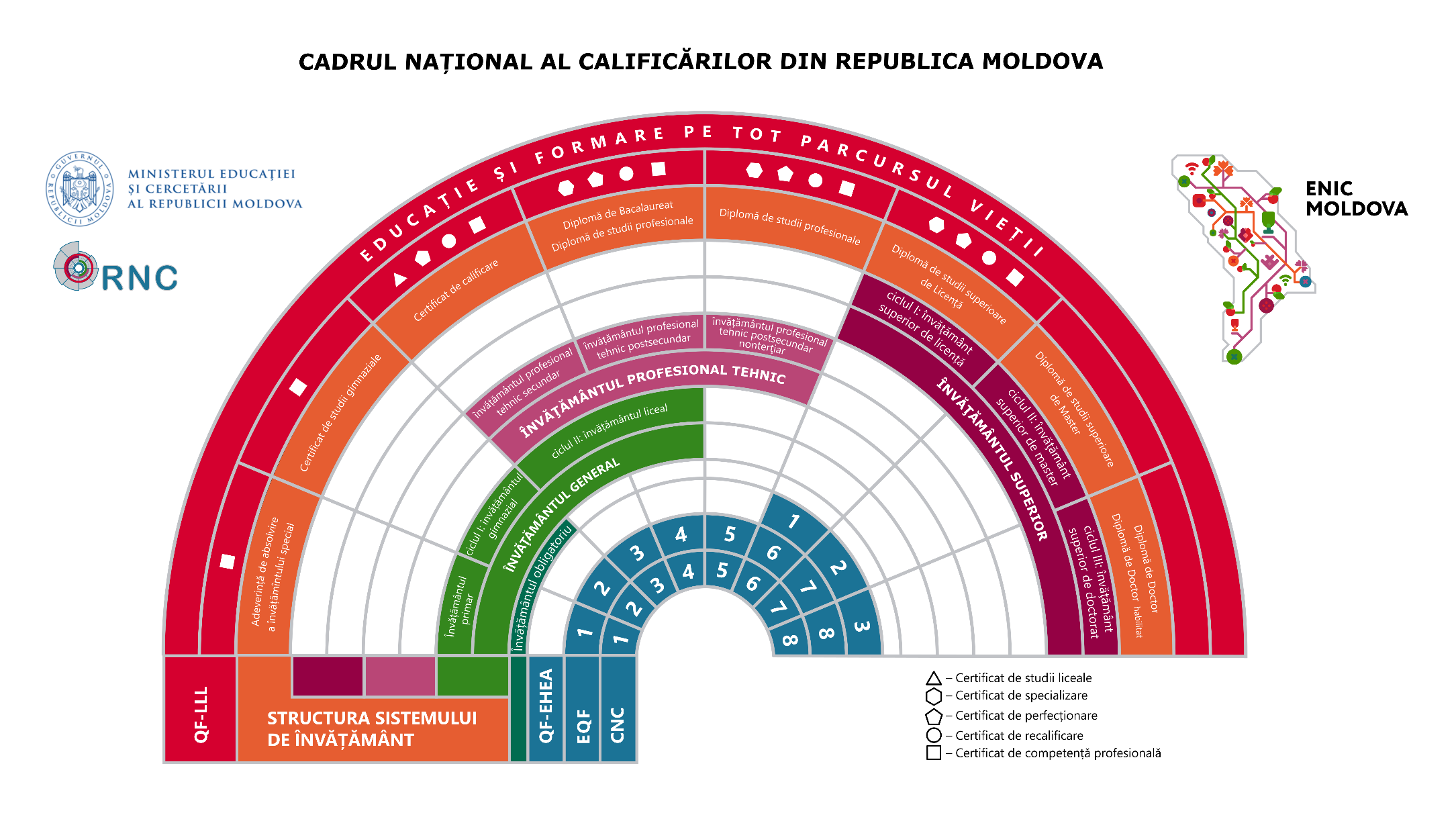 Anexa nr. 4la Cadrul Național al Calificărilor aprobată prin Hotărârea Guvernului nr._____/2022 FIȘA STANDARDULUI DE CALIFICARE(elemente obligatorii pentru coordonarea unei calificări noi/actualizate)Anexa nr. 5la Cadrul Național al Calificărilor aprobată prin Hotărârea Guvernului nr._____/2022FIȘA cuELEMENTE ALE CÂMPURILOR DE DATE PENTRU PUBLICAREA ELECTRONICĂ A INFORMAȚIILOR ÎN RNC PRIVIND CALIFICĂRILE CU NIVEL CNC, COMPARABIL CU EQF(*)   ISCED F-2013(**) Această descriere constă în câmpuri de text libere, fără utilizarea predefinită a unei terminologii standard. (***) Informațiile minime obligatorii cu privire la organismul de acordare a calificării sau la autoritatea competentă în vederea facilitării găsirii de informații despre ace(a)sta, completată cu o adresă URL sau cu informații de contact.Anexa nr. 6la Cadrul Național al Calificărilor aprobată prin Hotărârea Guvernului nr. ______/2022AcronimeAnexa nr. 2la Hotărârea Guvernului nr._____/2022FOAIA DE PARCURSPRIVIND OPERAȚIONALIZAREA CADRULUI NAȚIONAL AL CALIFICĂRILOR PENTRU ANII 2023-2027Foaia de parcurs privind operaționalizarea Cadrului Național al Calificărilor în convergență cu Cadrul European al Calificărilor pentru învățarea pe tot parcursul vieții (EQF) pentru anii 2023-2027 (în continuare - Foaia de parcurs) reprezintă un document de politică publică specifică care cuprinde obiectivele, acțiunile strategice şi calendarul activităților menite să asigure implementarea CNC în conformitate cu structura și princpiile EQF, precum și în conformitate cu indicatorii de evaluare a etapelor de implementare a CNC în țările orientate spre integrarea în Spațiul European al Educației și Formării profesionale.Având în vedere necesitatea unor abordări trans-sectoriale şi integrate, complexitatea activităților şi costurile asociate implementării Foii de parcurs, se impune dezvoltarea și consolidarea parteneriatelor între Ministerul Educației şi Cercetării și autoritățile administrației publice centrale, asociațiile profesionale/patronale, comitetele sectoriale pentru formare profesională, organizațiile neguvernamentale, organizațiile internaționale, partenerii de dezvoltare și alte părți interesate în dezvoltarea sistemului național de calificări. Deasemenea în procesul implementării Foii de parcurs un rol important se atribuie instituțiilor de învățământ de toate nivelurile, alți furnizori de programe de educație și formare profesională, Agenția Națională de Asigurare a Calității în Educație și Cercetare, Consiliul Național pentru Calificări, Consiliul Economic pe lângă Prim-ministru, grupuri de experți implicați în elaborarea standardelor ocupaționale și standardelor de calificare, elaborarea de politici/cadru normativ în domeniul dezvoltării și recunoașterii calificărilor.STAREA DE FAPT ȘI ARGUMENTAREA ACTUALITĂȚIIDezvoltarea Cadrului Național al Calificărilor (în continuare - CNC) este un obiectiv asumat de Republica Moldova prin Acordul de Asociere RM-UE (pct. 123, lit. e), prin deținerea statutului de membru al Spațiului European al Învățământului Superior/2005 și care derivă din orientarea Sistemului Educațional din Republica Moldova spre integrarea în Spațiul European al Educației și Formării profesionale în contextul obținerii statului de țară asociată UE.În Republica Moldova, prima generație a Cadrului de Calificări a fost implementată la nivelul învățământului superior, după aderarea Republicii Moldova la Procesul Bologna. CNC pentru învățământul superior din Republica Moldova a fost elaborat parțial în baza recomandărilor privind Cadrul Calificărilor din Spațiul Învățământului Superior QF-EHEA (2006, 2010, 2013), diferența semnificativă între CNC și EQF, QF-EHEA fiind utilizarea în Republica Moldova a altor descriptori de calificare, decât cei recomandați de cadrele europene de calificări. Acest fapt complică procesul de comparare a calificărilor naționale cu cele existențe în țările europene, creează bariere pentru mobilitatea academică și profesională între țări, dificultăți de înțelegere și recunoaștere în străinătate a calificărilor acordate în țara noastră.Ulterior, prin Hotărârea Guvernului Nr. 1016/2017 a fost aprobat Cadrul Național al Calificărilor din Republica Moldova (CNCRM) în baza Recomandării Parlamentului european şi a Consiliului privind Cadrul european al calificărilor pentru învățarea de-a lungul vieții/ 2008. Totodată utilizarea diferitelor noțiuni, descriptori ai nivelului calificării, criterii de clasificare a calificărilor, lipsa referinței în actele de studii la nivelul CNC și la echivalentul EQF, reglementarea fragmentată a CNC (învățământ profesional-tehnic, art. 59, 62, 63, 64, 66, învățământ superior art. 89, 97, 98 și art.110) în Codul Educației nr. 152/2014, conform opiniei experților internaționali (proiectul Twining „Sporirea calității și eficienței învățământului profesional tehnic, 2019-2021) care au acordat consultanță în alinierea CNC la EQF, nu asigură promovarea eficientă a principiului învățării pe tot parcursul vieții, conexiunea fără bariere între învățământul profesional-tehnic și superior, între educația formală și nonformală și nu asigură flexibilitatea și portabilitatea calificărilor, necesară în condițiile unui dinamism accelerat și complexității crescînde a pieții muncii naționale, regionale și internaționale.Deasemenea, lipsa sau ineficiența cadrului normativ, a unor mecanisme, proceduri necesare operaționalizării CNC și asigurării unui rol esențial în modernizarea/reformarea educației menține practica dezvoltării programelor de studii prin centrare pe ofertă și mai puțin pe cererea pieții muncii și pe satisfacerea nevoii de noi competențe. În rezultat calificările naționale nu sunt suficient de relevante, competitive și nu asigură un nivel satisfăcător al angajabilității.Angajatorii din Republica Moldova semnalează disonanțe majore între nevoile pieței muncii și valoarea calificărilor naționale. Astfel, în lista disonanțelor de competențe, angajatorii menționează - abilitățile tehnice inadecvate, nerespectarea eticii profesionale și lipsa motivării în rândul forței de muncă, acestea având repercusiuni negative asupra activității întreprinderilor. De asemenea, cunoștințele insuficiente în materie de limbi moderne, competențe digitale și utilizarea acestora, reprezintă cea mai acută problemă pentru calificările formate în învățământul superior, în timp ce abilitățile analitice și de rezolvare a problemelor, precum și voința slabă de a învăța lucruri noi, determină lacunele cel mai des întâlnite în cazul lucrătorilor cu calificare medie, formați la nivelul învățământului profesional-tehnic.O problemă majoră a sistemului național de calificări este rigiditatea privind accesul la progresul academic și profesional pentru adulți, conexiunea slabă între niveluri și permeabilitatea recunoașterii/transferului de rezultate ale învățării anterioare sau dobândite în diverse contexte. Parcursul educațional pentru adulți, dar și pentru persoane cu cerințe educaționale speciale este lung, costisitor și deseori inaccesibil din cauza obligațiunilor de familie, a vulnerabilităților sau alte cauze. Un sondaj realizat de Banca Mondială/2019 privind oferta de competențe constată faptul că, în timp ce persoanele adulte (50-64 de ani) au abilități cognitive mai scăzute decât persoanele de vârstă mijlocie, foarte puțini dintre ei participă la programe de formare a competențelor cheie (competențe de bază - citit, scris și matematică, competențe de comunicare, competențe digitale, competențe antreprenoriale s.a). Sondajul menționat mai sus constată că formarea populației de vârstă activă în afara sistemului de învățământ formal are rate foarte scăzute de solicitare (10,9 la sută din toți adulții cu vârsta cuprinsă între 18-64 de ani), în special în rândul populației neangajate și doar cu studii generale. O astfel de situație necesită intervenții de remediere în educație și formare pentru adulții dezavantajați, programe finanțate de guvern, pentru a atenua decalajele de competențe și barierele în calea angajării, pentru a pregăti forța de muncă pentru locuri de muncă moderne, cu cerințe avansate în competențe. Barierele în calea formării continue a resursei umane pentru actualizarea/aprofundarea calificării sau pentru recalificare, barierele în accesul la educația și formarea adulților sunt legate de: costurile ridicate ale formării, atât în ceea ce privește costurile directe, cât și costurile de oportunitate; lipsa de informații cu privire la oportunitățile de formare, în special în rândul persoanelor mai puțin calificate și al șomerilor; oferta insuficientă de furnizori de formare; stimulente slabe pentru educație și formare suplimentară, durată lungă a programelor formale de studii, program rigid/incomod de acces la studii, slabă adaptare la cerințele pieței muncii.În promovarea formării adulților, principala provocare pentru Guvern este de a crea un mediu facilitar pentru funcționarea sistemului de educație și formare a adulților, a pieței de servicii pentru această categorie de populație și de a interveni cu investiții guvernamentale în învățarea adulților, în special pentru șomeri, persoane cu CES și populația defavorizată.Conform metodologiei europene de evaluare a nivelului de dezvoltare a CNC și aliniere la EQF, procesul de dezvoltare a Cadrului Național al Calificărilor se realizează în șase faze: 1.explorativă, 2.de concepere, 3.adoptare, 4.activare, 5.operaționalizare și 6.revizuire. Trecerea de la o fază la altă are loc, de regulă, de o manieră ciclică. Acest fapt, se explică prin necesitatea adaptării continue a CNC la schimbările mediului socio-economic pentru orientarea rezultatelor învățării la noile cerințe și ajustarea acestora în baza feedback-ului părților interesate. Astfel, evaluarea măsurii în care CNC satisface așteptările părților interesate în dezvoltarea competențelor relevante noilor contexte de activitate constituie o parte intrinsecă a evoluției-cadru în toate etapele.În context, menționăm că în anul 2017 Consiliul Uniunii Europene a aprobat o nouă Recomandare cu privire la Cadrul European al Calificărilor pentru învățarea pe tot parcursul vieții (EQF)/(2017/C 189/03), fapt care determină necesitatea actualizării cadrului normativ național privind CNC în vederea unei mai bune corelări a sistemului şi cadrului național de calificări cu Cadrul European la Calificărilor și facilitării modernizării sistemului național de calificări. Cadrul European al Calificărilor, revizuit în 2017, are drept obiectiv major, îmbunătățirea calității și a relevanței formării profesionale, sporirea vizibilității și a informațiilor privind rezultatele învățării.Conform autoevaluării privind nivelul de dezvoltare și implementare a CNC, realizată de Ministerul Educației și Cercetării, în baza metodologiei și setului de indicatori aplicat în Spațiul European al Educației pentru evaluarea nivelului de dezvoltare a CNC și a comformității acestuia cu EQF, Republica Moldova se află la faza a patra”de activare a CNC”. Totodată, remarcăm că unii indicatori caracteristici fazelor anterioare 1-3 de dezvoltare a CNC nu au fost realizați. În lista restanțelor de la etapele anterioare se înscriu : lipsa alianțelor părților interesate pentru dezvoltarea CNC sau a sistemului de calificări pentru necesitățile sectoarelor socio-economice;nu sunt clar delimitate responsabilitățile și rolurile părților interesate în dezvoltarea CNC și a calificărilor relevante și de calitate;nu în toate sectoarele socio-economice (conform CAEM/CORM) sunt create comitete sectoriale. Se atestă activitatea pasivă a unor comitete sectoriale pentru dezvoltarea sistemului de calificări la nivelul învățământului profesional-tehnic, lipsa standardelor ocupaționale, standardelor de competență și standardelor de calificare care asigură legătura între cerințele pieței muncii și cele educaționale și implicit relevanța și calitatea calificărilor;nu a fost realizată cartografierea relaționării pe verticală și orizontală a tuturor tipurilor și nivelurilor de calificări, a nomenclatoarelor domeniilor de formare profesională care determină profilul calificărilor profesionale, dar și progresul academic și profesional; se atestă o slabă cunoaștere și înțelegere de către părțile interesate (angajatori, elevi, studenți, instituții și organizații s.a) a diversității calificărilor existente în sistemul educațional național;relaționarea ineficientă/inexistentă a CNC cu alte instrumente pentru operaționalizarea acestuia - transferul creditelor/orelor de la un program/nivel al calificări la altul, organizarea și recunoașterea părților de calificări, recunoașterea studiilor dobândite anterior, recunoașterea studiilor non-formale și informale la nivelul învățământului superior și general;lipsa unor baze complete de date cu privire la calificările (anterioare și prezente) din sistemul național de educație și formare pentru informarea, compararea acestora la nivel național și internațional, interoperabilitatea acestora cu platforma Europass s.a;lipsa unui document de politică privind dezvoltarea CNC în conformitate cu structura și principiile EQF;asigurarea funcțiilor de dezvoltare și implementare a CNC cu resurse umane și buget dedicat ș.a.VIZIUNEA PRIVIND DEZVOLTAREA ȘI OPERAȚIONALIZAREA CNC ÎN CONFORMITATE CU EQFMinisterul Educației şi Cercetării își propune trecerea la o nouă fază de dezvoltare și implementare a CNC, cea de operaționalizare a CNC, stabilind următorul scop general: îmbunătățirea transparenței, transferabilității și comparabilității calificărilor la nivel național și internațional, creșterea calității și relevanței calificărilor, asigurarea accesului la învățarea fără bariere pe tot parcursul vieții, sporirea angajabilității, mobilității și integrarea socială a absolvenților. Obiectivele specifice a procesului de dezvoltare și operaționalizare a CNC sunt următoarele:asigurarea unei mai bune înțelegeri și corelări a calificărilor formale, non-formale, informale și a unei vizibilități mai bune pentru populație;asigurarea comparabilității CNC cu EQF printr-un proces de ”corelare” și indicarea nivelului EQF în actele de studii de toate nivelurile;îmbunătățirea permeabilității între nivelele CNC și formele de educație și formare profesională, eliminarea barierelor și dezvoltarea de noi trasee pentru progres academic și carieră profesională;reorientarea generală a educației și formării către rezultate ale învățării și sprijinirea validării rezultatelor învățării dobândite în diferite contexte;promovarea mobilității orizontale (mobilitate de scurtă durată), verticale (studii peste hotare pentru a obține o calificare completă în cadrl programelor comune/duble) și virtuale (prin intermediul TIC);crearea oportunităților pentru sprijinirea învățării pe tot parcursul vieții;asigurarea calității și relevanței calificărilor prin implicarea în procesul de dezvoltare și implementare a CNC a unei game largi de părți interesate;centrarea procedurilor de recunoaștere a calificărilor pe rezultate ale învățării;modernizarea sistemului național de calificări;promovarea dimensiunii europene în implementarea CNC.Pentru atingerea scopului general și obiectivelor specifice de dezvoltare și operaționalizare a CNC sunt stabilite șapte prorități:Prioritatea 1 CNC: Dezvoltarea și actualizarea cadrului normativ; Prioritatea 2 CNC: Crearea și instituționalizarea platformei de dialog cu părțile interesate;Prioritatea 3 CNC: Coordonarea, administrarea și dezvoltarea strategică a  CNC;Prioritatea 4 CNC: Dezvoltarea și actualizarea mecanismelor, procedurilor, metodelor, standardelor necesare implementării operaționale a CNC conform principiilor EQF;Prioritatea 5 CNC: Dezvoltarea și actualizarea sistemului de asigurare a calității a calificărilor conform principiilor EQF;Prioritatea 6 CNC: Comunicare, sporirea vizibilității și dimensiunii europene a CNC;Prioritatea 7 CNC: Referențierea CNC la EQF/QF-EHEA.Prezentul document de politică este orientat și spre realizarea Obiectivului 4 al Agendei de Dezvoltare Durabilă 2030 – „Garantarea unei educații de calitate și promovarea oportunităților de învățare de-a lungul vieții pentru toți” și obiectivului Strategiei Naționale de Dezvoltare „Moldova 2030” de formare a capitalului uman și social robust prin asigurarea flexibilității și permeabilității calificărilor, promovarea progresului educațional și profesional pe tot parcursul vieții, modernizarea sistemului de calificări și mecanismelor de acces, evaluare și recunoașterea calificărilor, asigurarea transparenței și implementarea soluțiilor digitale.De asemenea, obiectivele și ariile de intervenție a Foii de parcurs sunt aliniate la prevederile proiectului documentului de politică strategică sectorială Educație 2030. Totodată, implementarea Foii de parcurs susține atingerea obiectivelor proiectate și în alte documente de politici: proiectul Programului Național pentru Ocuparea Forței de Muncă 2022-2026, proiectul Programului privind gestionarea fluxului migrațional, azilului și integrării străinilor pentru anii 2022-2025; proiectul Programului Național de stimulare a revenirilor și facilitare a (re)integrării cetățenilor Republicii Moldova implicați în procesul de migrație pentru anii 2022-2026; proiectului Programului îmbătrânirii active și sănătoase pentru perioada 2023-2027, proiectul Strategiei de dezvoltare a sectorului de tineret „Tineret 2030” și a Programului de implementare, Strategia de transformare digitală 2023 – 2030, .Foaia de parcurs vizează perioada anilor 2023-2027. Atingerea obiectivelor de dezvoltare și implementare operațională a CNC va oferi cetățenilor calificări clare, relevante, calitative și comparabile cu cele aplicate în Sațiul European al Educației (EQF), va oferi acces la învățarea pe tot parcursul vieții, implicit sporind competitivitatea și incluziunea socială a resurselor umane, mobilitatea academică și profesională, sporirea angajabilitații, dezvoltarea economică și socială a țării. Toate activitățile pentru atingerea obiectivelor vor fi realizate în cadrul celor șapte priorități conform Planului de operaționalizare a Cadrului Național al Calificărilor pentru anii 2023-2027.FINANȚAREA IMPLEMENTĂRII ACȚIUNILOR STABILITE ÎN CADRUL PLANULUI DE OPERAȚIONALIZAREUnele acțiuni proiectate în Planul de operaționalizare vor fi realizate în limita bugetului planificat pentru fiecare instituție cu responsabilități privind dezvoltarea CNC și a calificărilor sectoriale. Cea mai mare pondere a responsabilităților și implicit a costurilor de implementare revine Ministerului Educației și Cercetării, care are rolul de lider în dezvoltarea și implementarea CNC. Costurile de implementare pentru unele acțiuni care presupun inițial dezvoltarea conceptelor de implementare (de exemplu digitizare actelor de studii, mecanismul de alertă pentru prevenirea acordării și utilizării calificărilor obținute în mod fraudulos ș.a), este dificil de estimat în lipsa de detalii tehnice sau a modului concret/specific de implementare a unor acțiuni prioritare.Astfel, costurile exacte pentru implementarea Foii de parcurs vor fi estimate de către Ministerul Educației și Cercetării și alte autorități publice centrale în procesul de planificare strategică pe termen mediu în cadrul elaborării Cadrului bugetar pe termen mediu și a programelor bugetare, precum și în procesul de prioritizare a solicitărilor de finanțare din partea partenerilor de dezvoltare. în procesul de planificare operațională.Finanțarea proceselor de implementare a Foii de parcurs va fi realizată de la bugetul de stat, dar și prin atragerea de mijloace financiare din alte surse legale. În cazul unor acțiuni pentru care deja sunt dezvoltate și aprobate proceduri/metodologii, precum elaborarea standardelor de calificare pentru învățământul professional-tehnic, cadrul general de cheltuieli a fost estimat în procesul planificării bugetare sectoriale  pe termen mediu (CBTM 2023-2025).Totodată, o serie de acțiuni incluse în Planul de operaționalizare, precum elaborarea standardelor de calificare pentru învățământul superior, mentenanța și dezvoltarea Registrului Național al calificărilor, digitizarea arhivelor actelor de studii pentru toate nivelurile de învățământ, dezvoltarea platformei de comunicare și informare a părților interesate privind CNC, vor fi realizate în cadrul Proiectului Învățământul Superior din Moldova, finanțat de Banca Mondială.MONITORIZAREA ȘI EVALUAREA FOII DE PARCURSÎn vederea asigurării atingerii scopului general și obiectivelor specifice a  prezentei Foi de parcurs, va fi realizată analiza indicatorilor de monitorizare și de rezultat. Ministerul Educației și Cercetării va coordona toate acțiunile prevăzute în Foaia de parcurs pe toată durata proiectată. Monitorizarea implementării se va face anual prin elaborarea rapoartelor care vor fi prezentate Cancelariei de Stat către 1 martie a anului următor anului raportării. Rapoartele autorităților publice centrale cu responsabilități pentru realizarea Foii de parcurs vor conține informații privind măsurile întreprinse și indicatorii de rezultat.PLANUL DE OPERAȚIONALIZARE A CADRULUI NAȚIONAL AL CALIFICĂRILOR PENTRU ANII 2023-2027Anexa nr. 3la Hotărârea Guvernului nr.______/2022Corespondența dintre actele de studii și de formare profesională eliberate în sistemul național de învățământ, inclusiv până în 1991, nivelurile Clasificării internaționale standard a educației (ISCED 2011/F 2013), nivelurile Cadrului Național al Calificărilor și nivelurile de referință ale Cadrului European al Calificărilor  * Durata indicată a programului de studii se referă la învăţământul cu frecvență. În învăţământul cu frecvență redusă, durata programului de studii este mai mare cu un an.GUVERNUL REPUBLICII MOLDOVAH O T Ă R Â R E  nr._______  din ____________________________________ChișinăuGUVERNUL REPUBLICII MOLDOVAH O T Ă R Â R E  nr._______  din ____________________________________ChișinăuGUVERNUL REPUBLICII MOLDOVAH O T Ă R Â R E  nr._______  din ____________________________________ChișinăuPrim-ministru                                                                            Natalia GAVRILIȚAContrasemnează:Viceprim-ministru pentru digitalizareIurie ȚURCANU Ministrul educației și cercetării    Ministrul muncii și protecţiei sociale Ministrul finanţelorMinistrul justiției     Ministrul economiei                                                                                                             Anatolie TopalăMarcel SpatariDumitru BudianschiSergiu LitvinencoSergiu GaibuMinistrul afacerilor interneAna RevencoMinistrul agriculturii și industrieialimentareVladimir BoleaMinistrul apărăriiMinistrul sănătățiiAnatolie Nosatîi Ala NemerencoNivelul conform CNCDescriptorii de definire a nivelurilor CNCDescriptorii de definire a nivelurilor CNCDescriptorii de definire a nivelurilor CNCNivelul conform CNCCunoștințedescrise ca fiind teoretice şi/sau faptice Aptitudinidescrise ca fiind cognitive (implicând utilizarea gândirii logice, intuitive şi creative) și practice (implicând dexteritate manuală şi utilizarea de metode, materiale, unelte şi instrumente)Responsabilitate și autonomiedescrise ca fiind capacitatea elevului/studentului/cursantului de a aplica cunoștințele și aptitudinile sale în mod autonom și responsabil Nivelul 1Rezultatele învăţării corespunzătoare nivelului 1sunt: Cunoştinţe generale de bazăAptitudini de bază necesare pentru a executa sarcini simpleMunca sau studiul sub supraveghere directă într-un context structuratNivelul 2Rezultatele învăţării corespunzătoare nivelului 2sunt:  Cunoştinţe faptice  de bază într-un domeniu de muncă sau de studiuAptitudini cognitive și practice de bază, necesare pentru utilizarea informațiilor relevante, în scopul executării sarcinilor și al rezolvării problemelor de rutină prin utilizarea unor reguli și instrumente simpleMunca sau studiul sub supraveghere, cu un anumit grad de autonomieNivelul 3Rezultatele învăţării corespunzătoare nivelului 3sunt:  Cunoștințe faptice, cunoașterea unor principii, procese și concepte generale dintr-un domeniu de muncă sau de studiu O gamă de aptitudini cognitive și practice, necesare pentru executarea sarcinilor și soluționarea problemelor, prin selectarea și aplicarea de metode, instrumente, materiale și informații de bazăAsumarea responsabilității pentru executarea sarcinilor într-un domeniu de muncă sau de studiuAdaptarea propriului comportament la circumstanțe, pentru soluționarea problemelorNivelul 4Rezultatele învăţării corespunzătoare nivelului 4sunt:Cunoștințe faptice și teoretice în contexte largi, în cadrul unui domeniu de muncă sau de studiu O gamă de aptitudini cognitive și practice, necesare pentru găsirea de soluții la probleme specifice, într-un domeniu de muncă sau de studiuAutogestionare în cadrul liniilor directoare aferente unor contexte de muncă sau de studiu în general previzibile, dar care se pot schimbaSupravegherea activității de rutină a altor persoane, preluând o anumită responsabilitate pentru evaluarea și îmbunătățirea activităților de muncă sau de studiuNivelul 5Rezultatele învăţării corespunzătoare nivelului 5sunt:  Cunoştinţe faptice şi teoretice cuprinzătoare, specializate, într-un domeniu de muncă sau de studiu, și conștientizarea limitelor cunoștințelor respectiveO gamă amplă de aptitudini cognitive și practice, necesare pentru conceperea de soluții creative la probleme abstracteGestionare și supraveghere în situații de muncă sau de studiu în care schimbările sunt imprevizibileRevizuirea și dezvoltarea performanțelor propriiși ale altoraNivelul 6Rezultatele învăţării corespunzătoare nivelului 6sunt:  Cunoștințe avansate într-un domeniu de muncă sau de studiu, care implică înțelegerea critică a teoriilor și principiilorAptitudini avansate, care denotă control și inovare, necesare pentru a rezolva probleme complexe și imprevizibile într-un domeniu de muncă sau de studiu specializatGestionarea de activități sau proiecte tehnice sau profesionale complexe, prin asumarea responsabilității pentru luarea deciziilor în situații de muncă sau de studiu imprevizibileAsumarea responsabilității pentru gestionarea dezvoltării profesionale a indivizilor și a grupurilorNivelul 7Rezultatele învăţării corespunzătoare nivelului 7sunt:Cunoștințe înalt specializate, unele dintre ele situându-se în avangarda nivelului de cunoștințe dintr-un domeniu de muncă sau de studiu, ca bază a unei gândiri și/sau cercetări originaleConștientizare critică a cunoștințelor dintr-un domeniu și a cunoștințelor aflate la granița dintre diferite domeniiAptitudini de specialitate pentru rezolvarea problemelor în materie de cercetare și/sau inovare,pentru dezvoltarea de noi cunoștințe și proceduri și pentru integrarea cunoștințelor din diferite domeniiGestionarea și transformarea situațiilor de muncă sau de studiu, care sunt complexe, imprevizibile și necesită noi abordări strategiceAsumarea responsabilității pentru a contribui la cunoștințele și practicile profesionale și/sau pentru revizuirea performanței strategice a echipelorNivelul 8Rezultatele învăţării corespunzătoare nivelului 8sunt:Cunoștințe la cel mai avansat nivel dintr-un domeniu de muncă sau de studiu sau aflate la granița dintre diferite domeniiAptitudini și tehnici cele mai avansate și specializate, inclusiv abilitatea de sinteză și evaluare, necesară pentru rezolvarea problemelor critice de cercetare și/sau inovare și pentru extinderea și redefinirea cunoștințelor sau a practicilor profesionale existenteDemonstrarea unui nivel ridicat de autoritate, de inovare, de autonomie, de integritate științifică și profesională, precum și a unui angajament susținut pentru dezvoltarea de noi idei sau procese aflate în avangarda unor situații de muncă sau de studiu, inclusiv în materie de cercetareNivelul de calificare și tipul calificării în CNCNivelul de calificare și tipul calificării în CNCTipul programului de educație generală/formare profesională inițială și continuă în CNCVolumul şi durata programuluiCondițiile de acces la nivelul de calificareCondițiile obligatorii privind evaluarea rezultatelor învățării și certificarea calificăriiActul de studii care se elibereazăNivelul de referință conform EQFNivelul de referință conform ISCEDTipul programului de educație generală/formare profesională inițială și continuă în CNCVolumul şi durata programuluiCondițiile de acces la nivelul de calificareCondițiile obligatorii privind evaluarea rezultatelor învățării și certificarea calificăriiActul de studii care se elibereazăNivelul de referință conform EQFNivelul de referință conform ISCED123456789NIVELUL 1 CNC1.1.Program de învățământ special de acumulare a cunoștințelor și formare a aptitudinilor de bază pentru exercitarea unor sarcini simple (pentru persoanele cu dizabilități moderate și severe - program educațional individualizat/din învățământ special)9 aniNu este cazulTest individualizatAdeverință de absolvire a învățământului special 11NIVELUL 1 CNC1.2.Program de educație și formare pentru adulți3 – 30credite de studiiNu este cazulEvaluare finalăCertificat de competență profesională11NIVELUL 2 CNC2.1.Program de educație generală de învățământ gimnazial (învățământ secundar, ciclul I)5 aniCel puțin învățământ primarExamene naţionale de absolvireCertificat de studii gimnaziale22NIVELUL 2 CNC2.2.Program combinat de educație generală de nivel gimnazial și de formare a competențelor vocaționale (profil de arte, de sport) 5 aniCel puțin învățământ primar1Examene naţionale de absolvireProbe de absolvire  pentru profilul arte, sportCertificat de studii gimnaziale și Certificat de calificare profesională22NIVELUL 2 CNC2.3.Program de educație și formare pentru adulți3 – 30credite de studiiCertificat de studii gimnaziale Evaluare finalăCertificat de competență profesională22NIVELUL 3 CNC3.1.Program de educație generală de învățământ secundar, ciclul II - învățământ liceal (filiera teoretică: profil umanist și profil real; filiera vocațională) program de educație generală de învățământ secundar, ciclul II - învățământ liceal (filiera teoretică: profil umanist și profil real; filiera vocațională)3 aniCertificat de studii gimnaziale/ act echivalent de studii Acces pe bază de concursFără susținerea examenului de bacalaureatCertificat de studii liceale33NIVELUL 3 CNC3.2.Program de educație generală de învățământ secundar, ciclul II - învățământ liceal, filiera vocaţională, cu profilurile de arte, de sport, teologic, militar3 aniCertificat de studii gimnazialeFără susținerea examenului de bacalaureatProbe de aptitudini vocaționaleCertificat de studii licealeCertificat de calificare profesională33NIVELUL 3 CNC3.3. Program de formare profesională tehnică secundară: program combinat de formare a competențelor profesionale în meserii conexe și de educație generală (parte a învățământului secundar, ciclul II - învățământ liceal) 3 aniCertificat de studii gimnaziale/ act echivalent de studii Acces pe bază de concursExamen de calificareCertificat de calificare şi supliment descriptiv al certificatului 33NIVELUL 3 CNC3.4.Program de formare profesională tehnică secundară: program combinat de formare a competențelor profesionale într-o meserie și de educație generală  (dezvoltarea competențelor-cheie)2 aniCertificat de studii gimnaziale/act echivalent de studii, Acces la program au persoanele care nu au absolvit 9 clase, dar au atins vîrsta de 16 ani Acces pe bază de concursExamen de calificareCertificat de calificare şi supliment descriptiv al certificatului33NIVELUL 3 CNC3.5.Program de formare profesională tehnică secundară: program de formare a competențelor profesionale într-o meserie, în funcție de complexitatea meseriei 1-2 aniCertificat de studii liceale/Diplomă de Bacalaureat/Atestat de studii medii de cultură generală/act echivalent de studiiAcces pe bază de concursExamen de calificareCertificat de calificare şi supliment descriptiv al certificatului33NIVELUL 3 CNC3.6.Program de perfecționare: program de actualizare/completare a compentențelor profesionale 5-30 credite de studii Certificat de calificare în domeniul respectiv de formare profesională/act echivalent de studiiExamen de absolvireCertificat de perfecționare33NIVELUL 3 CNC3.7.Program de recalificare profesională pentru obținerea unei noi calificări profesionale conexe meseriei formării profesionale inițiale10-30 credite de studii Certificat de calificare/act echivalent de studii Examen de absolvireCertificat de recalificare 33NIVELUL 3 CNC3.8.Program de calificare parțială (microcalificare): program de formare  inițială/continuă a competențelor profesionale 5-30 credite de studiiCel puțin învățământ gimnazial2Evaluare finalăCertificat de competențăprofesională33NIVELUL 4 CNC4.1.Program de educație generală de învățământ secundar: ciclul II - învățământ liceal (filiera teoretică: profil umanist și profil real)3 aniCertificat de studii gimnaziale2 /act echivalent de studiiAcces pe bază de concursExamen naţional de BacalaureatDiplomă de Bacalaureat cu anexă44NIVELUL 4 CNC4.2.Program de educație generală de învățământ secundar : ciclul II - învățământ liceal, filiera vocațională: program combinat de educație generală (parte a programului de învățământ liceal, învățământ secundar, ciclul II) și de formare a competențelor vocaționale (cu profilurile de arte (coreografie, arte plastice, artă teatrală, muzică), de sport, teologic, militar) 3 aniCertificat de studii gimnaziale2/ act echivalent de studiiAcces pe bază de concursExamen naţional de Bacalaureat Probe de aptitudiniDiplomă de Bacalaureat cu anexă44NIVELUL 4 CNC4.3.Program de formare profesională tehnică postsecundară: program integrat de educație generală (parte a programului de învățământ liceal, învățământ secundar, ciclul II)  și de formare a competențelor profesionale (asistent al educatorului, coregrafie) 3 ani,60/90 de credite de studiiCertificat de studii gimnaziale/act echivalent de studiiAcces pe bază de concursExamen de calificare şi/sau lucrare de diplomă;susținerea benevolă a examenului național de BacalaureatDiplomă de studii profesionale cu supliment descriptiv44NIVELUL 4 CNC4.4.Program de formare profesională tehnică postsecundară: program integrat de educație generală (parte a programului de învățământ liceal, învățământ secundar, ciclul II)  și de formare a competențelor profesionale 4 ani,120 de credite de studiiCertificat de studii gimnaziale/act echivalent de studiiAcces pe bază de concursExamen de calificare şi/sau lucrare de diplomă;susținerea benevolă a examenului național de BacalaureatDiplomă de studii profesionale cu supliment descriptiv44NIVELUL 4 CNC4.5.Program de formare profesională tehnică postsecundară: program integrat educație generală (parte a programului de învățământ secundar, ciclul II - învățământ liceal) și de formare profesională tehnică postsecundară (în profilurile de medicină, farmacie)5 ani,180 de credite de studiiCertificat de studii gimnaziale act echivalent de studiiAcces pe bază de concursExamen de calificare şi/sau lucrare de diplomă;susținerea benevolă a examenului național de BacalaureatDiplomă de studii profesionale cu supliment descriptiv44NIVELUL 4 CNC4.6.Program de formare profesională tehnică postsecundară: program de formare a competențelor profesionale în specialități conexe meseriei inițiale, (meserii conexe)/actului echivalent, minimum de credite pentru competențe profesionale 2 ani/3 ani,120 de credite de studii Certificat de calificare Examen de calificare şi/sau lucrare de diplomă;susținerea benevolă a examenului național de BacalaureatDiplomă de studii profesionale cu supliment descriptiv44NIVELUL 4 CNC4.7.Program de formare profesională tehnică postsecundară: program de formare a competențelor profesionale2 ani,120 de credite de studiiCertificat de studii liceale6,Atestat de studii medii de cultură generală/act de studii echivalentExamen de calificare şi/sau lucrare de diplomă;susținerea benevolă a examenului național de BacalaureatDiplomă de studii profesionale cu supliment descriptiv44NIVELUL 4 CNC4.8.Program de perfecționare: program de actualizare/completare a compentențelor profesionale 5-30 credite de studii Diplomă de studii profesionale/act de studii echivalentExamen de absolvireCertificat de perfecționare44NIVELUL 4 CNC4.9.Program de recalificare profesională pentru obținerea unei noi calificări profesionale conexe meseriei/specialității formării profesionale inițiale30 – 60 de credite de studii Diplomă de studii profesionale/ act de studii echivalentExamen de absolvireCertificat de recalificare 44NIVELUL 4 CNC4.10.Program de specializare: program de dezvoltare/completare a cunoștințelor abilităților sau competențelor profesionale într-o arie restrânsă din sfera de cuprindere a meseriei/specialității formării profesionale inițiale5-30 credite de studii Diplomă de studii profesionale/ act de studii echivalentExamen de absolvireCertificat de specializare 44NIVELUL 4 CNC4.11.Program de calificare parțială (microcalificare): program de formare  inițială/continuă a competențelor profesionale5-30 credite de studii Diplomă de Bacalaureat/ Diplomă de studii profesionale/act de studii echivalentEvaluare finală Certificat de competențăprofesională44NIVELUL 5 CNC5.1.Program de formare profesională tehnică postsecundară nonterțiară: program integrat de competențe generale de nivelul învățământului secundar, ciclul II - învățământ liceal și program de competențe profesionale (la profilurile educație, medicină, farmacie)4 ani/5 ani, 120/180 de credite de studiiCertificat de studii gimnaziale/ act de studii echivalentExamen de calificare şi/sau a lucrarede diplomă;susținerea benevolă a examenului național de BacalaureatDiplomă de studii profesionale55NIVELUL 5 CNC5.2.Program de formare profesională tehnică postsecundară nonterțiară  2 ani/3 ani, 120/180 de credite de studiiDiploma de Bacalaureat/ act de studii echivalentExamen de calificare şi/sau a lucrarede diplomăDiplomă de studii profesionale55NIVELUL 5 CNC5.3.Program de perfecționare: program de actualizare/completare a compentențelor profesionale 5-30 credite de studii Diplomă de studii profesionale/act de studii echivalentExamen de absolvireCertificat de perfecționare55NIVELUL 5 CNC5.4.Program de recalificare profesională pentru obținerea unei noi calificări profesionale conexe meseriei/specialității formării profesionale inițiale30 – 60 de credite de studii Diplomă de studii profesionale/act de studii echivalentExamen de absolvireCertificat de recalificare55NIVELUL 5 CNC5.5.Program de specializare: program de dezvoltare a cunoștințelor abilităților sau competențelor profesionale într-o arie restrânsă a meseriei/specialității formării profesionale inițiale5-30 credite de studii Diplomă de studii profesionale/act de studii echivalentExamen de absolvireCertificat de specializare 55NIVELUL 5 CNC5.6.Program de calificare parțială (microcalificare): program de formare  inițială/continuă a competențelor profesionale5-30 credite de studiiDiplomă de studii profesionale/act de studii echivalent Evaluare finalăCertificat de competențăprofesională55NIVELUL 6 CNC6.1.Program de studii superioare de Licență, ciclul I al învățământului superior, o specialitate 180/240 de credite de studiiDiploma de Bacalaureat,Diploma de studii profesionale/act de studii echivalentSusținerea examenului şi/sau a tezei/proiectului de licenţăDiplomă de studii superioare de Licenţă (echivalent cu Bachelor, versiunea engleză) și supliment la diplomă, redactat în limbile română şi engleză.66NIVELUL 6 CNC6.2.Program de studii superioare de Licență, ciclul I, a învățământului superior, în specialități duble (științe ale educației, filologie, științe militare) 240 de credite de studiiDiploma de Bacalaureat,Diploma de studii profesionale/ act de studii echivalent 12Susținerea examenului şi/sau a tezei/proiectului de licenţăDiplomă de studii superioare de Licenţă (echivalent cu Bachelor, versiunea engleză) și supliment la diplomă redactat în limbile română şi engleză.66NIVELUL 6 CNC6.3.Program de perfecționare: program de actualizare/completare a compentențelor profesionale 5-30  credite de studii Diplomă de studii superioare de Licenţă/act de studii echivalentExamen de absolvireCertificat de  perfecționare66NIVELUL 6 CNC6.4.Program de recalificare profesională pentru obținerea unei noi calificări profesionale conexe specialității formării profesionale inițiale60 - 120 de credite de studii Diplomă de studii superioare de Licenţă/act de studii echivalentExamen de absolvireCertificat de recalificare66NIVELUL 6 CNC6.5. Program de specializare: program de dezvoltare/completare a cunoștințelor abilităților sau competențelor profesionale într-o arie restrânsă a specialității formării profesionale inițiale5-30 credite de studii Diplomă de studii superioare de Licenţă/act de studii echivalentExamen de absolvireCertificat de specializare NIVELUL 6 CNC6.6.Program de calificare parțială (microcalificare): program de formare  inițială/continuă a competențelor profesionale5 -  60 de  credite de studiiDiplomă de studii superioare de Licenţă/act de studii echivalent Evaluare finalăCertificat de competențăprofesională66NIVELUL 7 CNC7.1.Program de  studii superioare de master, Ciclul II (master profesional) 90/120 credite de studiiDiplomă de studii superioare de Licenţă/ act de studii echivalentSusţinerea publică a tezei/proiectului de masterDiplomă de studii superioare de Master și supliment la diplomă77NIVELUL 7 CNC7.2.Program de  studii superioare de master, Ciclul II (master științific)90/120 credite de studiiDiplomă de studii superioare de Licenţă/act de studii echivalentSusţinerea publică a tezei/proiectului de masterDiplomă de studii superioare de Master și supliment la diplomă77NIVELUL 7 CNC7.3.Program de studii superioare integrate (arhitectură, medicină veterinară,  medicină, farmacie, stomatologie) 300/360 credite de studiiDiploma de Bacalaureat,Diploma de studii profesionale/act de studii echivalent12Susţinerea examenului/lucrării de absolvireDiplomă de studii superioare de Master și supliment la diplomă77NIVELUL 7 CNC7.4.Program de calificare parțială (microcalificare): program de formare  inițială/continuă a competențelor profesionale5-60 de credite de studiiDiplomă de studii superioare de Licență/act de studii echivalentEvaluare finală Certificat de competențăprofesională77NIVELUL 8 CNC8.1.Program de studii superioare de doctorat științific180 de credite de studiiDiplomă de studii superioare de Master/Diplomă de studii superioare integrate/act de studii echivalentSusţinerea publică a tezei de doctoratDiplomă de Doctor și titlul de doctor (în domeniul respectiv)88NIVELUL 8 CNC8.2.Program de studii superioare de doctorat profesional/vocațional (arte, sport)180 de credite de studiiDiplomă de studii superioare de Master/Diplomă de studii superioare integrate/act de studii echivalentSusţinerea publică a tezei de doctoratDiplomă de Doctor și titlul de doctor (în domeniul respectiv)88NIVELUL 8 CNC8.3.Program de postdoctoratcel mult 3 aniDiplomă de doctor în științeSusţinerea publică a tezei de doctor habilitat sau în baza sintezei lucrărilor ştiinţifice publicateTitlul de doctor habilitat88CARACTERISTICI DE BAZĂ 1.1. Titlul calificării (Generic şi specific domeniului de formare profesională/specialității)1.2. Descrierea calificării (până la 200 de cuvinte)1.3. Nivelul CNC1.4. Grupuri-țintă1.5. Tipul programului de studii/formare profesională1.6. Forma de organizare a studiilor1.7. Durata și volumul studiilor/Volumul minim de credite (sau ore)Condiții de accesStagii de practicăActul de studii care atestă titlul/calificarea atribuităOportunități de angajare în câmpul munciiCod din Nomenclator, cod ISCED REZULTATE ALE ÎNVĂŢĂRII 2.1. Pe domeniu (se indica codul și denumirea conform Nomenclatorului)  Cunoștințe  Aptitudini  Responsabilitate și Autonomie 2.2. Pe program/componente ale programului (module/unități) (grupuri de rezultate, volum  minim de credite, lista rezultatelor învățării, 5-10 rezultate per grup)  Grup 1 Pregătirea fundamentală  Grup 2 Pregătirea de specialitate obligatorieRELEVANȚA3.1. Descrierea generală (până la 100 de cuvinte)3.2. Strategii de dezvoltare a sectorului/proiecte investiționale în domeniu3.3. Solicitarea calificării pe piața muncii/prognoze3.4. Tendințe de dezvoltare a calificării3.5. Interconexiunea calificării elaborate cu calificările existente în domeniul respectiv3.6. Date specifice de implementare a calificăriiASIGURAREA CALITĂȚII4.1. Grupul de experți care au dezvoltat standardul de calificare  Numele expertului (5-9 experți)4.2. Instituții promotoare ale standardului de calificare    Instituția 1   Instituția 24.3. Instituţii competente şi legătura cu ramura/sectorul (care au avizat pozitiv standardul)  Adresa web. www.xxx4.4. Data înregistrării în RNC și data limită pentru revizuirea standardului de calificare   xx.xx.xxxx.4.5. Data limită pentru elaborarea/actualizarea/revizuirea standardului de calificare   Luna, anul DATEDATEDATEDATEObligatoriu/facultativTitlul calificăriiTitlul calificăriiTitlul calificăriiTitlul calificăriiObligatoriuDomeniul (*)Domeniul (*)Domeniul (*)Domeniul (*)ObligatoriuNivelul CNCNivelul CNCNivelul CNCNivelul CNCObligatoriuNivelul EQFNivelul EQFNivelul EQFNivelul EQFObligatoriuCodul conform Nomenclatorului domeniilor de formare profesională în RMCodul conform Nomenclatorului domeniilor de formare profesională în RMCodul conform Nomenclatorului domeniilor de formare profesională în RMCodul conform Nomenclatorului domeniilor de formare profesională în RMObligatoriuNivelul educațional conform ISCEDNivelul educațional conform ISCEDNivelul educațional conform ISCEDNivelul educațional conform ISCEDObligatoriuDomeniul ocupațional CORMDomeniul ocupațional CORMDomeniul ocupațional CORMDomeniul ocupațional CORMObligatoriuDomeniul ocupațional ESCODomeniul ocupațional ESCODomeniul ocupațional ESCODomeniul ocupațional ESCOStandard ocupațional/al calificăriiStandard ocupațional/al calificăriiStandard ocupațional/al calificăriiStandard ocupațional/al calificăriiDescrierea calificării (**)Rezultate ale învățăriiCunoștințeCunoștințeObligatoriuDescrierea calificării (**)Rezultate ale învățăriiAptitudiniAptitudiniObligatoriuDescrierea calificării (**)Rezultate ale învățăriiResponsabilitate și autonomieResponsabilitate și autonomieObligatoriuDescrierea calificării (**)Câmp ce permite introducerea unui text liber pentru a descrie ceea ce ar trebui să cunoască, să înțeleagă și să fie capabil să facă elevul/studentul/cursantulCâmp ce permite introducerea unui text liber pentru a descrie ceea ce ar trebui să cunoască, să înțeleagă și să fie capabil să facă elevul/studentul/cursantulObligatoriuCondiții de admitereObligatoriuTrasee pentru obținerea calificăriiprin formare inițialăprin formare inițialăObligatoriuTrasee pentru obținerea calificăriiprin programe de formare profesională a adulțilorprin programe de formare profesională a adulțilorObligatoriuTrasee pentru obținerea calificăriiprin evaluarea competențelor dobândite în contexte de învățare nonformală sau informalăprin evaluarea competențelor dobândite în contexte de învățare nonformală sau informalăObligatoriuOrganul de acordare a calificării sau autoritatea competentă (***)ObligatoriuPuncte de credit sau volum demuncă estimat a fi necesar pentrua obține rezultatele învățăriiObligatoriuDenumirea instituțiilor care pot acorda și certifica această calificareObligatoriuOrganismul extern de asigurarea calității sau de reglementareObligatoriuAlte informații referitoare lacalificareFacultativSursa informațiilorFacultativLink către suplimentelecorespunzătoareObligatoriuAdresa URL a calificăriiObligatoriuLimba în care sunt prezentate informațiileObligatoriuCalificări conexe  care conțin unități de rezultate  similareObligatoriuLegătura cu diferite ocupații sausectoare profesionale ObligatoriuModalități de obținere a calificăriiObligatoriuData expirării ObligatoriuANACECAgenția Națională pentru Asigurarea Calității în Educație și CercetareREACÎSEQARRegistrul European al Asigurării Calității pentru Învățământul Superior European Quality Assuranse Register for Higher EducationANCEAgenția Națională pentru Curriculum și EvaluareEQFCadrul European al Calificărilor pentru învățarea pe tot parcursul vieții European Qualifications Framework CNCNQFCadrul National al CalificărilorNational Qualifications FrameworkRNCRegistrul National al CalificarilorEQF- LLLEQF-ÎPVEuropean Qualifications Framework for Life Long Learning (var.engl.)Cadrul European al Calificărilor pentru Învățarea pe tot Parcursul ViețiiCNCCadrul Național al CalificărilorCNCQF-RMCadrul Național al Calificărilor Qualifications Framework of the Republic of Moldova CC-SEÎSQF-EHEACadrul Calificărilor în Spațiul European al Învățământului SuperiorQualifications Framework for European Higher Education AreaCAENClasificatorul Activităților din Economia MoldovaCORMClasificatorul Ocupațiilor din Republica MoldovaEHEASEÎSEuropean Higher Education AreaSpațiul European al Învățământului SuperiorECTSSistemul European de Transfer și Acumulare a CreditelorEuropean Credit Transfer and Accumulation SystemECTSSistemul Național de Credite de Studii Transferabile ECVETSistemul European de Credite pentru Educație și Formare ProfesionalăEuropean Credit System for Vocational Education and TrainingEQAVETCadrul european de referință pentru asigurarea calității în educație și formare profesionalăEuropean Quality Assurance in Vocational Education and TrainingENIC-NARICRețea de centre naționale înființată pentru a sprijini în mod directinstituțiile și cetățenii în vederea recunoașterii titlurilor universitareENIC: European Network of Information Centres (on mobility and recognition)NARIC: National Academic Recognition Information Centres (centres tasked with recognising academic qualifications at national level) ESCOClasificarea europeană a aptitudinilor, competențelor, calificărilor și ocupațiilorEuropean Skills, Competences, Qualifications and OccupationsESGStandardele și orientările europene pentru asigurarea calității în Spațiul european al învățământului superiorStandards and Guidelines for Quality Assurance in the European Higher Education Area EuropassCadru comun pentru furnizarea unor servicii mai bune pentru aptitudini și calificăriCommon framework for the provision of better services for skills and qualifications ISCOClasificarea Internațională Standard a OcupațiilorInternational Standard Classification of Occupations ISCEDClasificarea  Internațională Standard a nivelurilor educației și formării profesionale International Standard Classification of EducationYouthpassInstrument de recunoaștere și documentare a rezultatelor învățării și calificărilor (dobândite în contexte non formale și informale, inclusiv prin experienă practică, mobilitate și voluntariat în cadrul proiectelor pentru tineret)European recognition instrument for identifying and documenting learning outcomes Obiectiv specificAcțiuniTermende realizareAutoritate responsabilăIndicator de monitorizare și de rezultatRezultate scontateCosturi de implementare1.2.3.4.5.6.Dezvoltarea și actualizarea cadrului normativ în vederea eliminării barierelor pentru învățarea pe tot parcursul vieții, sporirea calității și relevanței calificărilor, asigurarea unei mai bune relaționări între calificări de diferite niveluriDezvoltarea și actualizarea cadrului normativ în vederea eliminării barierelor pentru învățarea pe tot parcursul vieții, sporirea calității și relevanței calificărilor, asigurarea unei mai bune relaționări între calificări de diferite niveluriDezvoltarea și actualizarea cadrului normativ în vederea eliminării barierelor pentru învățarea pe tot parcursul vieții, sporirea calității și relevanței calificărilor, asigurarea unei mai bune relaționări între calificări de diferite niveluriDezvoltarea și actualizarea cadrului normativ în vederea eliminării barierelor pentru învățarea pe tot parcursul vieții, sporirea calității și relevanței calificărilor, asigurarea unei mai bune relaționări între calificări de diferite niveluriDezvoltarea și actualizarea cadrului normativ în vederea eliminării barierelor pentru învățarea pe tot parcursul vieții, sporirea calității și relevanței calificărilor, asigurarea unei mai bune relaționări între calificări de diferite niveluriDezvoltarea și actualizarea cadrului normativ în vederea eliminării barierelor pentru învățarea pe tot parcursul vieții, sporirea calității și relevanței calificărilor, asigurarea unei mai bune relaționări între calificări de diferite niveluri1.1. Cartografierea cadrului normativ primar și secundar pentru identificarea ariilor de actualizare/ dezvoltare în corelare cu prevederile CNC 1.1.1. Constituirea grupului/grupurilor de lucru pentru cartografierea cadrului normativTrim. I, 2023Ministerul Educației și CercetăriiAcțiuni desfășurate;Grup/grupuri de lucru intersectorial /interministerial constituit prin ordin în limita alocațiilor bugetare1.1. Cartografierea cadrului normativ primar și secundar pentru identificarea ariilor de actualizare/ dezvoltare în corelare cu prevederile CNC 1.1.2. Cartografierea cadrului normativ primar și secundar pentru identificarea sferelor care necesită actualizare /dezvoltare  pentru asigurarea unei mai bune relaționări între calificări de diferite niveluri, eliminarea barierelor pentru învățarea pe tot parcursul vieții și asigurarea unei mai bune corelări a CNC cu EQFTrim. III, 2023Ministerul Educației și Cercetării1. Metodologia cartografierii cadrului normativ elaborată;2. Proiectul listei actelor normative și obiectele/sferele  actualizării/dezvoltării întocmităîn limita alocațiilor bugetare1.1. Cartografierea cadrului normativ primar și secundar pentru identificarea ariilor de actualizare/ dezvoltare în corelare cu prevederile CNC 1.1.3. Discutarea/consultarea cu părțile interesate a listei actelor normative și aspectelor care necesită actualizare/dezvoltare pentru conformitate cu EQF și validarea acesteiaTrim. IV, 2023Ministerul Educației și CercetăriiMinistere de resortInstituții de învățământ superior, învățământ profesional tehnic, învățământ general, formare continuă și educație extracuricularăComitete sectorialeConsiliul economic pe lingă prim-ministruAgenția Națională de Asigurare a Calității în Educație și CercetareAgenția Națională pentru Ocuparea Forței de MuncăParteneri de dezvoltare Domenii identificate;Lista actelor normative validată de părțile interesateîn limita alocațiilor bugetare1.1. Cartografierea cadrului normativ primar și secundar pentru identificarea ariilor de actualizare/ dezvoltare în corelare cu prevederile CNC 1.1.4. Elaborarea agendei pentru actualizarea/dezvoltarea cadrului normativ primar și secundar Trim IV, 2023Ministerul Educației și CercetăriiAgenda actualizării cadrului normativ aprobatăîn limita alocațiilor bugetare1.2. Actualizarea /dezvoltarea CNC în vederea promovării învățării pe tot parcursul vieții fără bariere, asigurarea unei mai bune relaționări între calificări, modernizarea calificărilor, promovarea incluzinii sociale și armonizarea cu strcutura și principiile EQF1.2.1. Constituirea grupurilor de lucru pe ariile identificate pentru dezvoltarea/ actualizarea cadrului normativ în corespundere cu EQF/QF-EHEA/Spațiul European al Recunoașterii Calificărilor Trim. I,2024Ministerul Educației și Cercetării Ministerul Muncii și Protecției SocialeMinisterul SănătățiiMinisterul ApărăriiMinisterul Afacerilor InterneMinisterul CulturiiAgenția Națională de Asigurare a Calității în Educație și CercetareConsiliile rectorilor, directorilor instituțiilor de învățământ profesional-tehnicConsiliul economic pe lângă Prim-ministruComitete sectorialeGrupuri de lucru constituite pe ariile identificate pentru dezvoltarea cadrului normativ, ordin aprobatîn limita alocațiilor bugetare1.2. Actualizarea /dezvoltarea CNC în vederea promovării învățării pe tot parcursul vieții fără bariere, asigurarea unei mai bune relaționări între calificări, modernizarea calificărilor, promovarea incluzinii sociale și armonizarea cu strcutura și principiile EQF1.2.2. Actualizarea cadrului normativ pentru implementarea operațională a CNC pe niveluri, eliminarea barierelor pentru învățarea pe tot parcursul vieții și asigurarea unei mai bune relaționări între calificăriTrim. IV,2025Ministerul Educației și CercetăriiCadru normativ  revizuit și actualizatîn limita alocațiilor bugetare1.2. Actualizarea /dezvoltarea CNC în vederea promovării învățării pe tot parcursul vieții fără bariere, asigurarea unei mai bune relaționări între calificări, modernizarea calificărilor, promovarea incluzinii sociale și armonizarea cu strcutura și principiile EQF1.2.3. Dezvoltarea cadrului normativ cu privire la calificările parțialeTrim. IV,2024Ministerul Educației și CercetăriiAct normativ elaborat și aprobatîn limita alocațiilor bugetare1.2. Actualizarea /dezvoltarea CNC în vederea promovării învățării pe tot parcursul vieții fără bariere, asigurarea unei mai bune relaționări între calificări, modernizarea calificărilor, promovarea incluzinii sociale și armonizarea cu strcutura și principiile EQF1.2.4. Dezvoltarea cadrului normativ privind profesiile reglementate, Lista profesiilor reglementate și condițiile specifice pentru ocupare în Republica Moldova, în concordanță cu reglementările din comunitatea europeană, pentru aplicare în procedurile de recunoaștere a calificărilor profesionale obținute peste hotare Trim. II,2025Ministerul Educației și Cercetării Ministerul Muncii și Protecției SocialeMinisterul JustițieiMinisterul SănătățiiMinisterul ApărăriiMinisterul Afacerilor InterneMinisterul Afacerilor Externe și Integrării EuropeneMinisterul CulturiiMinisterul EconomieiMinisterul Agriculturii și Industrie AlimentareMinisterul Infrastructurii și Dezvoltării RegionaleAct normativ elaborat și aprobatîn limita alocațiilor bugetare1.2. Actualizarea /dezvoltarea CNC în vederea promovării învățării pe tot parcursul vieții fără bariere, asigurarea unei mai bune relaționări între calificări, modernizarea calificărilor, promovarea incluzinii sociale și armonizarea cu strcutura și principiile EQF1.2.5. Dezvoltarea cadrului normativ privind recunoașterea rezultatelor învățării dobândite în diverse contexte, pe niveluri CNC, în conformitate cu standardele aplicate în Spațiul European al Recunoașterii (LRC/ENIC-NARIC), prevedrile Convenției Globale a recunoașterii calificărilor din învățământul superior1) învățământ superior, nivelurile 6-8 CNC2) învățământ profesional-tehnic, nivelurile 3 - 5 CNC3) învățământ general, nivelurile 1-4 CNCTrim. II,2026Ministerul Educației și CercetăriiMinisterul SănătățiiMinisterul EconomieiMinisterul Muncii și Protecției SocialeMinisterul ApărăriiMinisterul Afacerilor InterneMinisterul CulturiiMinisterul JustițieiActe normative elaborate/actualizate și aprobateîn limita alocațiilor bugetare1.2. Actualizarea /dezvoltarea CNC în vederea promovării învățării pe tot parcursul vieții fără bariere, asigurarea unei mai bune relaționări între calificări, modernizarea calificărilor, promovarea incluzinii sociale și armonizarea cu strcutura și principiile EQF1.2.6. Dezvoltarea cadrului normativ cu privire la calificările transnaționale de toate nivelurile CNCTrim. I, 2025Ministerul Educației și CercetăriiAct normativ elaboratîn limita alocațiilor bugetare,1.2. Actualizarea /dezvoltarea CNC în vederea promovării învățării pe tot parcursul vieții fără bariere, asigurarea unei mai bune relaționări între calificări, modernizarea calificărilor, promovarea incluzinii sociale și armonizarea cu strcutura și principiile EQF1.2.7. Dezvoltarea/actualizarea cadrului normativ pentru implementarea principiului de incluziune socială în cadrul programelor de educație și formare cu nivel CNC   Trim. II, 2026Ministerul Educației și CercetăriiMinisterul Muncii și Protecției SocialeMinisterul SănătățiiAct normativ elaboratîn limita alocațiilor bugetare 1.2. Actualizarea /dezvoltarea CNC în vederea promovării învățării pe tot parcursul vieții fără bariere, asigurarea unei mai bune relaționări între calificări, modernizarea calificărilor, promovarea incluzinii sociale și armonizarea cu strcutura și principiile EQF1.2.8. Actualizarea/dezvoltarea cadrului normativ privind  calificările obținute în cadrul programelor de educație nonformală cu profil vocațional, recunoașterea și validarea rezultatelor învățării (arte, sport, muzică, dans)Trim. III, 2025Ministerul Educației și CercetăriiMinisterul CulturiiMinisterul Muncii și Protecției SocialeAct normativ elaboratîn limita alocațiilor bugetare1.2. Actualizarea /dezvoltarea CNC în vederea promovării învățării pe tot parcursul vieții fără bariere, asigurarea unei mai bune relaționări între calificări, modernizarea calificărilor, promovarea incluzinii sociale și armonizarea cu strcutura și principiile EQF1.2.9. Revizuirea și actualizarea periodică/ post referențiere a CNC la EQF  sau la necesitate în conformitate cu noile cerințe ale mediului socio-economic național, actualizări ale EQF, alți determinanți ai schimbăriiTrim. IV, 2027Ministerul Educației și Cercetării Ministerul Muncii și Protecției SocialeMinisterul SănătățiiMinisterul ApărăriiMinisterul Afacerilor InterneMinisterul CulturiiAgenția Națională de Asigurare a Calității în Educație și CercetareConsiliile rectorilor, directorilor instituțiilor de învățământ profesional-tehnicConsiliul economic pe lângă prim-ministruComitete sectorialeDomenii care necesită revizuire/actualizare identificate Cadru normativ revizuit/actualizatîn limita alocațiilor bugetareCrearea și instituționalizarea platformei de dialog cu părțile interesate Crearea și instituționalizarea platformei de dialog cu părțile interesate Crearea și instituționalizarea platformei de dialog cu părțile interesate Crearea și instituționalizarea platformei de dialog cu părțile interesate Crearea și instituționalizarea platformei de dialog cu părțile interesate Crearea și instituționalizarea platformei de dialog cu părțile interesate 2.1. Crearea platformelor de dialog pentru dezvoltarea calificărilor relevante, de calitate și asigurarea unei mai bune înțelegeri a acestora 2.1.1. Consultări publice privind delimitarea sectoarelor economice și sociale pentru crearea ”alianțelor sectoriale pentru competențe” în vederea dezvoltării calificărilor sectoriale relevante și planificării dezvoltării resurselor umane pentru necesitățile sectoruluiTrim. II, 2023Ministerul Educației și Cercetării Ministerul Muncii și Protecției SocialeMinisterul SănătățiiMinisterul ApărăriiMinisterul Afacerilor InterneMinisterul CulturiiMinisterul EconomieiMinisterul Agriculturii și Industrie AlimentareMinisterul Infrastructurii și Dezvoltării RegionaleAgenția Națională de Asigurare a Calității în Educație și CercetareConsiliile rectorilor, directorilor instituțiilor de învățământ profesional-tehnicConsiliul economic pe lângă prim-ministruComitete sectorialeParteneri de dezvoltareConsultări publice organizateSectoare prioritare identificateîn limita alocațiilor bugetare2.1. Crearea platformelor de dialog pentru dezvoltarea calificărilor relevante, de calitate și asigurarea unei mai bune înțelegeri a acestora 2.1.2. Cartografierea părților interesate și funcțiilor acestora în cadrul sectoarelor economice și sociale delimitate:a) autoritățile administrației publice centrale relevanteb) reprezentanții pieței muncii sectorialec) asociații profesionale, patronate, comitete sectoriale, Camera de Comerț și Industried)furnizori de servicii educaționale și de formare profesionalăe) societatea civilăf)parteneri internaționali de dezvoltarewww.stakeholdermap.com  Trim. III, 2024Ministerul Educației și Cercetării Ministerul Muncii și Protecției SocialeMinisterul JustițieiMinisterul SănătățiiMinisterul ApărăriiMinisterul Afacerilor InterneMinisterul Afacerilor Externe și Integrării EuropeneMinisterul CulturiiMinisterul EconomieiMinisterul Agriculturii și Industrie AlimentareMinisterul Infrastructurii și Dezvoltării RegionaleConsiliul Economic pe lângă Prim MinistruCamera de Comerț și IndustrieParteneri de dezvoltareHarta/matricea părților interesate și rolul acestora privind dezvoltarea CNC în cadrul alianței sectoriale elaborată în limita alocațiilor bugetare2.1. Crearea platformelor de dialog pentru dezvoltarea calificărilor relevante, de calitate și asigurarea unei mai bune înțelegeri a acestora 2.1.3. Elaborarea registrului reprezentanților/ experților părților interesate https://www.stakeholdermap.com/stakeholder-register.html  Trim. IV,2024Ministerul Educației și CercetăriiRegistrul experților pentru dezvoltarea și implementarea  CNC elaborat în limita alocațiilor bugetare,surse externe-Agenția Educație pentru Dezvoltare2.1. Crearea platformelor de dialog pentru dezvoltarea calificărilor relevante, de calitate și asigurarea unei mai bune înțelegeri a acestora 2.1.4. Dezvoltarea cadrului normativ pentru instituționalizarea alianțelor sectoriale pentru dezvoltarea resursei umane, pentru calificări relevante și calitative, stabilirea formatului dialogului (informativ, consultativ, cooperare) și a secretariatului/organului de conducere a acestoraTrim. IV, 2025Ministerul Educației și CercetăriiMinisterul Muncii și Protecției SocialeConsiliul Economic pe lângă Prim-ministruCamera de Comerț și IndustrieCadrul normativ/regulament elaboratîn limita alocațiilor bugetare2.1. Crearea platformelor de dialog pentru dezvoltarea calificărilor relevante, de calitate și asigurarea unei mai bune înțelegeri a acestora 2.1.5. Crearea alianțelor sectoriale pentru dezvoltarea resursei umane, pentru calificări relevante și calitativeTrim. II,2026Ministerul Educației și Cercetării MinistereConsiliul Economic pe lângă PMCamera de Comerț și IndustrieAlianțe sectorialecreate și instituționalizate prin act normativîn limita alocațiilor bugetare 2.1. Crearea platformelor de dialog pentru dezvoltarea calificărilor relevante, de calitate și asigurarea unei mai bune înțelegeri a acestora 2.1.6. Organizarea sesiunilor de instruire a membrilor alianțelor sectoriale pentru dezvoltarea CNCTrim. III,2026Ministerul Educației și Cercetării Sesiuni de instruire organizateîn limita alocațiilor bugetare2.1. Crearea platformelor de dialog pentru dezvoltarea calificărilor relevante, de calitate și asigurarea unei mai bune înțelegeri a acestora 2.1.7. Analiza și stabilirea perspectivelor, viziunii alianțelor sectoriale privind dezvoltarea resursei umane, calificărilor relevante și calitative, identificarea interdependențelor sectoriale (competențe trans-sectoriale), experiențe acumulate, proiecte în derulareTrim. IV,2026Ministerul Educației și Cercetării MinistereParteneri de dezvoltare Viziunea privind dezvoltarea sectorială a resursei umane  elaboratăîn limita alocațiilor bugetare2.1. Crearea platformelor de dialog pentru dezvoltarea calificărilor relevante, de calitate și asigurarea unei mai bune înțelegeri a acestora 2.1.8. Discutarea și aprobarea Cadrelor de Calificări Sectoriale  pentru domeniile pilot: TIC, Sănătate, Educație, AgriculturăDescriptorii rezultatelor învățării specifici Cadrelor Calificărilor Sectoriale (în continuare  - CCS) pe ramuri ale economiei naționale se elaborează în baza descriptorilor nivelurilor de calificare ai CNC, se coordonează cu autoritatea publică centrală de specialitate și se aprobă prin ordin al Ministrului educației și cercetăriiTrim. II,2024Ministerul Educației și Cercetării Ministerul EconomieiMinisterul SănătățiiMinisterul Agriculturii și Industrie AlimentareCadre de calificări sectoriale: TIC, Sănătate, Educație, Agricultură aprobateîn limita alocațiilor bugetare Administrarea și dezvoltarea strategică aCNC Administrarea și dezvoltarea strategică aCNC Administrarea și dezvoltarea strategică aCNC Administrarea și dezvoltarea strategică aCNC Administrarea și dezvoltarea strategică aCNC Administrarea și dezvoltarea strategică aCNC3.1. Revizuirea, actualizarea mecanismului de coordonare și administrare a CNC pentru eficientizarea, sporirea valorii și asigurarea conformitate CNC cu EQF3.1.1. Actualizarea componenței Consiliului Național pentru Calificări în vederea asigurării participării diverselor segmente de părți interesate în dezvoltarea CNCTrim. II,2023Ministerul Educației și CercetăriiComponența Consiliului Național pentru Calificări aprobată prin ordinîn limita alocațiilor bugetare3.1. Revizuirea, actualizarea mecanismului de coordonare și administrare a CNC pentru eficientizarea, sporirea valorii și asigurarea conformitate CNC cu EQF3.1.2. Revizuirea și actualizarea Regulamentul de activitate a Consiliului Național pentru Calificări în conformitatea cu noile funcții și obiectivul de operaționalizare a CNCTrim. II,2023Ministerul Educației și CercetăriiRegulament de activitate a Consiliului  aprobat prin ordinîn limita alocațiilor bugetare3.1. Revizuirea, actualizarea mecanismului de coordonare și administrare a CNC pentru eficientizarea, sporirea valorii și asigurarea conformitate CNC cu EQF3.1.3. Instituirea Punctului Național de Coordonare (NCP) pentru EQF - elaborarea cadrului normativ și vizualizarea pe pagina web oficială a Ministerului Educației și CercetăriiTrim. III,2024Ministerul Educației și CercetăriiRegulament al NCP pentru EQF aprobatCadrul normativ de referință actualizatîn limita alocațiilor bugetare3.1. Revizuirea, actualizarea mecanismului de coordonare și administrare a CNC pentru eficientizarea, sporirea valorii și asigurarea conformitate CNC cu EQF3.1.4. Analiza rolurilor și responsabilităților părților interesate/analiza funcțională a autorităților (după reorganizare/risc de lichidare) relevante implementării operaționale a CNC în vederea stabilirii necesității completării Regulamentelor instituționale cu noi funcții care derivă din obiectivele și funcțiile CNC, identificarea obstacolelor sau a necesității combinării rolurilor pentru:dezvoltarea, coordonare și analiza sistemului național de calificări;elaborarea/actualizarea, validarea și implementarea standardelor ocupaționale, standardelor de competență, standardelor de calificaredezvoltarea și mentenanța Registrului Național al Calificărilorghidarea în carieră și consilierea profesionalărecunoașterea rezultatelor învățării dobândite în diferite contexte evaluarea și certificarea calificăriimonitorizarea transpunerii standardelor de calificare în programele de studii și asigurarea calității acestoraimplementarea mecanismului de alertă privind calificările obținute în mod frauduloscrearea și menționarea ecosistemului informațional pentru recunoașterea calificărilor dobândite în diverse contextedigitizarea actelor de studii și implementarea semnăturii digitale s.a.Trim. IV,anualMinisterul Educației și Cercetării Ministerul Muncii și Protecției SocialeMinisterul JustițieiMinisterul SănătățiiMinisterul ApărăriiMinisterul Afacerilor InterneMinisterul Afacerilor Externe și Integrării EuropeneMinisterul CulturiiMinisterul EconomieiMinisterul Agriculturii și Industrie AlimentareMinisterul Infrastructurii și Dezvoltării RegionaleAgenția Națională de Asigurare a Calității în Educație și CercetareConsiliile rectorilor, directorilor instituțiilor de învățământ profesional-tehnicConsiliul economic pe lângă prim-ministruComitete sectorialeParteneri de dezvoltareAnaliza funcțională privind rolurile și responsabilitățile părților interesate în dezvoltarea CNC realizatăCadrul normativ revizuit/actualizat (la necesitate)în limita alocațiilor bugetare3.1. Revizuirea, actualizarea mecanismului de coordonare și administrare a CNC pentru eficientizarea, sporirea valorii și asigurarea conformitate CNC cu EQF3.1.5. Dezvoltarea mecanismului de revizuire/actualizare periodică a standardelor ocupaționale/de competențe și a standardelor de calificare în conformitate cu bunele practici comunitare/internaționale Trim. III,2025Ministerul Educației și Cercetării Ministerul Muncii și Protecției SocialeMinisterul SănătățiiMinisterul ApărăriiMinisterul Afacerilor InterneMinisterul JustițieiMinisterul CulturiiMinisterul EconomieiMinisterul FinanțlorMinisterul MediuluiMinisterul Agriculturii și Industrie AlimentareMinisterul Infrastructurii și Dezvoltării RegionaleAgenția Națională de Asigurare a Calității în Educație și CercetareConsiliile rectorilor, directorilor instituțiilor de învățământ profesional-tehnicConsiliul economic pe lângă prim-ministruComitete sectorialeParteneri de dezvoltareMecanism elaboratCadru normativ aprobat în limita alocațiilor bugetare3.1. Revizuirea, actualizarea mecanismului de coordonare și administrare a CNC pentru eficientizarea, sporirea valorii și asigurarea conformitate CNC cu EQF3.1.6. Revizuirea/actualizarea sau  dezvoltarea cadrului normativ privind participarea părților interesate  în procesul de evaluare, validare și certificare a calificărilor în vederea sporirii calității și credibilității/încrederii în calificările acordate Trim. I,2026Ministerul Educației și CercetăriiMinisterul SănătățiiMinisterul ApărăriiMinisterul Afacerilor InterneMinisterul CulturiiAliențele sectoriale createConsiliul Economic pe lângă Prim-ministruCamera de Comerț și IndustrieCadrul normativ revizuit și actualizat privind organizarea evaluării, recunoașterii și acordării calificărilor în: -învățământul superior nivelul 6 -8 CNC;profesional-tehnic -nivelul 3-5 CNC; -formarea continuă – nivelurile 3-7 CNC în limita alocațiilor bugetare3.1. Revizuirea, actualizarea mecanismului de coordonare și administrare a CNC pentru eficientizarea, sporirea valorii și asigurarea conformitate CNC cu EQF3.1.7. Dezvoltarea și instituționalizarea mecanismului de feedback privind relevanța și calitatea calificărilorTrim. II,2026Ministerul Educației și CercetăriiMinisterul Muncii și Protecției SocialeMinisterul SănătățiiMinisterul ApărăriiMinisterul Afacerilor InterneMinisterul CulturiiAlianțele sectoriale createConsiliul Economic pe lângă Prim-ministruCamera de Comerț și IndustrieAct normativ elaboratîn limita alocațiilor bugetare3.1. Revizuirea, actualizarea mecanismului de coordonare și administrare a CNC pentru eficientizarea, sporirea valorii și asigurarea conformitate CNC cu EQF3.1.8. Analiza eficienței și impactului  descentralizării unor sfere decizionale în procesul de recunoaștere a calificărilorTrim. II,2026Ministerul Educației și CercetăriiMinisterul SănătățiiMinisterul ApărăriiMinisterul Afacerilor InterneMinisterul CulturiiConsiliul RectorilorConsiliul directorilor instituțiilor de învățământ profesional-tehnicRaport analiza elaboratCadru normativ și metodologic revizuit/actualizat în limita alocațiilor bugetare3.1. Revizuirea, actualizarea mecanismului de coordonare și administrare a CNC pentru eficientizarea, sporirea valorii și asigurarea conformitate CNC cu EQF3.1.9. Revizuirea/actualizarea sau  dezvoltarea mecanismului și procedurilor de recunoaștere a calificărilor profesionale reglementate în domeniile prioritare Trim. IV,2027Ministerul Educației și Cercetării Ministerul Muncii și Protecției SocialeMinisterul JustițieiMinisterul SănătățiiMinisterul ApărăriiMinisterul Afacerilor InterneMinisterul Afacerilor Externe și Integrării EuropeneMinisterul CulturiiMinisterul EconomieiMinisterul Agriculturii și Industrie AlimentareMinisterul Infrastructurii și Dezvoltării RegionaleCadru normativ și metodologic revizuit/actualizatîn limita alocațiilor bugetare3.2. Coordonarea și analiza eficienței sistemului național de calificări3.2.1. Analiza relevanței și relaționării nomenclatoarelor domeniilor de formare profesională Trim. III,2027Ministerul Educației și Cercetării Ministerul Muncii și Protecției SocialeMinisterul SănătățiiMinisterul ApărăriiMinisterul Afacerilor InterneMinisterul JustițieiMinisterul CulturiiMinisterul EconomieiMinisterul FinanțlorMinisterul MediuluiMinisterul Agriculturii și Industrie AlimentareMinisterul Infrastructurii și Dezvoltării RegionaleAgenția Națională de Asigurare a Calității în Educație și CercetareConsiliile rectorilor, directorilor instituțiilor de învățământ profesional-tehnicConsiliul economic pe lângă prim-ministruComitete sectorialeParteneri de dezvoltareRapoarte de analiză pe domenii de formare profesională elaborateCadrul normativ privind nomenclatoarele domeniilor de formare profesională pentru nivelurile 3-8 CNC actualizateîn limita alocațiilor bugetare3.2. Coordonarea și analiza eficienței sistemului național de calificări3.2.2. Analiza necesarului de calificări și competențe noi pentru sectoarele socio-economiceTrim. IV AnualMinisterul Muncii și Protecției SocialeAgenția Națională pentru Ocuparea Forței de MuncăMinisterul Educației și Cercetării Ministerul SănătățiiMinisterul ApărăriiMinisterul Afacerilor InterneMinisterul JustițieiMinisterul CulturiiMinisterul EconomieiMinisterul FinanțlorMinisterul MediuluiMinisterul Agriculturii și Industrie AlimentareMinisterul Infrastructurii și Dezvoltării RegionaleAgenția Națională de Asigurare a Calității în Educație și CercetareConsiliile rectorilor, directorilor instituțiilor de învățământ profesional-tehnicConsiliul economic pe lângă Prim-ministruComitete sectorialeParteneri de dezvoltareRecomandări sectoriale privind calificările irelevante și calificările necesare pieței muncii, elaborateîn limita alocațiilor bugetare3.2. Coordonarea și analiza eficienței sistemului național de calificări3.2.3. Stabilirea priorităților pentru formarea continuă a resursei umane (actualizare/aprofundare/ recalificare) pe sectoare socio-economice și niveluri 3-8 CNCTrim. IV,anualMinisterul Educației și Cercetării Ministerul Muncii și Protecției SocialeMinisterul SănătățiiMinisterul ApărăriiMinisterul Afacerilor InterneMinisterul CulturiiMinisterul EconomieiMinisterul Agriculturii și Industrie AlimentareMinisterul Infrastructurii și Dezvoltării RegionaleAgenția Națională de Asigurare a Calității în Educație și CercetareAgenția Națională pentru Ocuparea Forței de MuncăConsiliile rectorilor, directorilor instituțiilor de învățământ profesional-tehnicConsiliul economic pe lângă prim-ministruComitete sectorialeParteneri de dezvoltareLista priorităților pentru formare continuă pe domenii de formare profesională și niveluri CNC elaborată și coordonatăîn limita alocațiilor bugetare Dezvoltarea și actualizarea mecanismelor și procedurilor necesare implementării operaționale a CNC conform principiilor EQF Dezvoltarea și actualizarea mecanismelor și procedurilor necesare implementării operaționale a CNC conform principiilor EQF Dezvoltarea și actualizarea mecanismelor și procedurilor necesare implementării operaționale a CNC conform principiilor EQF Dezvoltarea și actualizarea mecanismelor și procedurilor necesare implementării operaționale a CNC conform principiilor EQF Dezvoltarea și actualizarea mecanismelor și procedurilor necesare implementării operaționale a CNC conform principiilor EQF Dezvoltarea și actualizarea mecanismelor și procedurilor necesare implementării operaționale a CNC conform principiilor EQF4.1. Asigurarea calității standardelor de calificare 4.1.1. Dezvoltarea/actualizarea cadrului normativ privind structura și conținutul standardelor de calificare conform prevederilor CNC și EQFTrim. II, 2027Ministerul Educației și CercetăriiCadrul normativ dezvoltat/actualizat, aprobatîn limita alocațiilor bugetare4.1. Asigurarea calității standardelor de calificare 4.1.2. Dezvoltarea/actualizarea standardelor de calificare, pentru nivelurile 3-8 CNC, centrarea acestora pe rezultate ale învățării, în corespundere cu necesitățile societale și ale pieței muncii 2023-2027Ministerul Educației și CercetăriiStandarde de calificare aprobateîn limita alocațiilor bugetare,surse externeproiectulBăncii Mondiale 
PÎSM – 1.594,0 mii EuroProiectul EU4 Moldova – 48,0 mii EuroAED – 40,0 mii EuroGIZ – 40,0 mii Euro4.1. Asigurarea calității standardelor de calificare 4.1.3. Elaborarea fișelor de concordanță a clasificatoarelor internaționale și naționale a pieței muncii, a educației și calificărilor:   ISCO/ESCO/CORM/CAEM/ ISCEDCNC/EQF/ISCEDTrim. IV,2023Ministerul Educației și CerctăriiMinisterul Muncii și Protecției SocialeBiroul Național de StatisticăFișe de concordanță elaborateîn limita alocațiilor bugetare4.1. Asigurarea calității standardelor de calificare 4.1.4. Integrarea în standardele de calificare și programele de studii, la toate nivelurile CNC, a competențelor-cheie pentru învățarea pe tot parcursul vieții, în conformitate cu cadrele comunitare, bazate pe rezultatele învățării Trim. III,2026Ministerul Educației și CercetăriiCadrul normativ și metododologic revizuit/actualizat la toate nivelurile sistemului educaționalîn limita alocațiilor bugetare4.2. Centrarea calificărilor de toate nivelurile CNC pe nevoile pieței muncii, asigurarea relaționării și flexibilității acestora.4.2.1. Actualizarea cadrului normativ de elaborare și organizare a programelor de studii centrate pe rezultate ale învățării pe niveluri CNC, proiectate modular pentru flexibilitate, organizate în:învățământul generalînvățământul profesional-tehnicînvățământul superiorcadrul formării continue Trim. IV,2026Ministerul Educației și CercetăriiCadru normativ aprobat în limita alocațiilor bugetare4.2. Centrarea calificărilor de toate nivelurile CNC pe nevoile pieței muncii, asigurarea relaționării și flexibilității acestora.4.2.2.  Actualizarea cadrului normativ privind validarea programelor de studii care conduc la dobândirea calificărilor complete și parțiale cu nivel CNCTrim.II,2027Ministerul Educației și CercetăriiRegulamente privind validarea programelor de studii aprobateîn limita alocațiilor bugetare4.2. Centrarea calificărilor de toate nivelurile CNC pe nevoile pieței muncii, asigurarea relaționării și flexibilității acestora.4.2.3. Asigurarea relaționării nomenclatoarelor domeniilor de educație și formare pe nivelurile 3-8  CNC actualizarea, după caz, a acestoraTrim.IV,2024Ministerul Educației și CercetăriiTabel de relaționare a nomenclatoarelor elaborat Nomencaltoareele domeniilor de formare profesională la nivelurile 3-8 CNC actualizate în limita alocațiilor bugetare4.3. Asigurarea transparenței, comparabilității credibibilității și recunoașterii internaționale a calificărilor, facilitarea mobilității 4.3.1. Elaborarea metodologiei de validare a  nivelului CNC pentru programe de studii care conduc la dobândirea unei calificări cu nivel CNCTrim.IV, 2023Ministerul Educației și CercetăriiMetodologie aproba tă în limita alocațiilor bugetare4.3. Asigurarea transparenței, comparabilității credibibilității și recunoașterii internaționale a calificărilor, facilitarea mobilității 4.3.2. Elaborarea metodologiei de înscriere a calificărilor în RNCTrim. IV, 2023Ministerul Educației și CercetăriiMetodologie aprobatăîn limita alocațiilor bugetare 4.3. Asigurarea transparenței, comparabilității credibibilității și recunoașterii internaționale a calificărilor, facilitarea mobilității 4.3.3. Înscrierea în RNC a standardelor de calificare și calificărilor existente Trim. IV,2026Ministerul Educației și CercetăriiAgenția Națională pentru Asigurarea Calității în Educație și CercetareStandarde de calificare înstrise în RNCCalificări înstrise în RNCproiectulBăncii Mondiale 
PÎSM – 111,3 mii Euro4.3. Asigurarea transparenței, comparabilității credibibilității și recunoașterii internaționale a calificărilor, facilitarea mobilității 4.3.4. Actualizarea cadrului normativ privind funcționarea RNC în concordanță cu principiile EQF, cu noile soluții tehnologice utilizate în cadrul platformei Europass, la dezvoltarea registrelor în țările europene Trim. III,2026Ministerul Educației și CercetăriiAgenția Guvernare ElectronicăCadrul normativ aprobatîn limita alocațiilor bugetare4.3. Asigurarea transparenței, comparabilității credibibilității și recunoașterii internaționale a calificărilor, facilitarea mobilității 4.3.5. Asigurarea funcționalității și interoperabilității RNC cu baza de date Europass, comparării calificărilor naționale cu cele ale țărilor din Spațiul European al Educației  https://europa.eu/europass/en/compare-qualificationsTrim. IV,2027Agenția de Guvernare ElectronicăMinisterul Educației și CercetăriiRNC funcțional, interoperabil cu Europassîn limita alocațiilor bugetare4.4. Promovarea principiului învățării pe tot parcursul vieții, a dimensiunii sociale și flexibilizarea traseului de educație și formare profesională4.4.1. Cartografierea cadrului normativ privind: accesul, condițiile de restabilire la studii sau de transfer la alt program de studii, evaluarea rezultatelor învățării obținute în diferite contexte, condițiilor de accelerare a realizării programelor cu respectarea condițiilor de asigurare a calității calificării, respectarea principiilor de învățare pe tot parcursul vieții, de incluziune socială și flexibilitatea traseului de educație și formare profesională, pentru:învățământul generalînvățământul profesional-tehnicînvățământul superiorformarea continuăTrim. III,2024Ministerul Educației și CercetăriiCartografiere realizatăCadru normativ  identificat pentru revizuire/actualizare/dezvoltareîn limita alocațiilor bugetare4.4. Promovarea principiului învățării pe tot parcursul vieții, a dimensiunii sociale și flexibilizarea traseului de educație și formare profesională4.4.2. Reviziurea/actualizarea cadrului normativ privind accesul, condițiile de restabilire la studii sau transfer la alt program de studii pentru promovarea principiilor de învățare pe tot parcurs vieții, incluziune socială, flexibilitateTrim. IV,2025Ministerul Educației și CercetăriiCadrul normativ pe niveluri 3-8 CNC revizuit/actualizat/aprobatîn limita alocațiilor bugetare4.5. Orientarea evaluării și certificării calificărilor naționale spre asigurarea calității și încrederii, centrării pe principiul accesibilității, flexibilității, și incluziunii sociale 4.5.1. Actualizarea cadrului normativ (regulamente-cadru) privind organizarea evaluării pentru certificarea calificării în vederea:centrării pe evaluarea rezultatelor învățării conform standardelor de calificare; asigurării diversității modalităților de evaluare finală pentru obținerea calificării;accesibilității procedurii de evaluare în timp;admiterea certificatelor de recunoaștere a rezultatelor învățării dobândite în diverse contexteTrim. IV,2025Ministerul Educației și CercetăriiRegulamente cadru revizuite/actualizateîn limita alocațiilor bugetare4.5. Orientarea evaluării și certificării calificărilor naționale spre asigurarea calității și încrederii, centrării pe principiul accesibilității, flexibilității, și incluziunii sociale 4.5.2. Dezvoltarea cadrului metodologic privind diversificarea instrumentelor de evaluare a rezultatelor învățării relevante conținutului și scopului calificării, specifice nivelurilor de calificare 1-8 CNCTrim. III,2026Ministerul Educației și CercetăriiCadru metodologic privind metode și instrumente de evaluare a rezultatelor învățării pe niveluri CNC elaborateîn limita alocațiilor bugetare4.5. Orientarea evaluării și certificării calificărilor naționale spre asigurarea calității și încrederii, centrării pe principiul accesibilității, flexibilității, și incluziunii sociale 4.5.3. Dezvoltarea conceptului de implementare a soluțiilor digitale în procesul de evaluare și certificare a calificărilor pentru nivelurile 3-7 CNC Trim. IV, 2027Ministerul Educației și CercetăriiConcept de implementare a tehnologiilor digitale în procesul de evaluare și certificare a calificărilor elaboratîn limita alocațiilor bugetare4.5. Orientarea evaluării și certificării calificărilor naționale spre asigurarea calității și încrederii, centrării pe principiul accesibilității, flexibilității, și incluziunii sociale 4.5.4. Dezvoltarea/actualizarea cadrului normativ privind cerințele, procedurile de evaluare și certificare a experților antrenați în evaluarea, recunoașterea  și certificarea calificărilor profesionaleTrim. IV,2027Ministerul Educației și CercetăriiCadru normativ revizuit/actualizat pe niveluri a sistemului educaționalîn limita alocațiilor bugetare4.6. Relaționarea  sistemelor de credite ECTS și ECVET cu CNC, conform principiilor EQF, asigurarea portabilității rezultatelor învățării  4.6.1. Actualizarea cadrului normativ și a ghidului de utilizare a creditelor ECTS în conformitate cu recomandările  aplicate în Spațiul European al Învățământului Superior, ECTS/2015 pentru calificările complete/parțiale, pentru programele de formare continuă și a adulțilorTrim. III,2024Ministerul Educației și CercetăriiMinisterul SănătățiiMinisterul Afacerilor InterneMinisterul ApărăriiMinisterul CulturiiMinisterul Agriculturii și Industriei AlimentareCadrul normativ actualizat privind utilizarea creditelor ECTS Ghid privind utilizarea creditelor ECTS și revizuit/actualizatîn limita alocațiilor bugetare4.6. Relaționarea  sistemelor de credite ECTS și ECVET cu CNC, conform principiilor EQF, asigurarea portabilității rezultatelor învățării  4.6.2. Actualizarea cadrului normativ și a ghidului de utilizare a creditelor ECVET în conformitate cu recomandările  aplicate în Spațiul European al Educației, ECVET/2019pentru calificările complete/parțiale, pentru programele de formare continuă și a adulțilorTrim. II,2025Ministerul Educației și CercetăriiMinisterul SănătățiiMinisterul Afacerilor InterneMinisterul ApărăriiMinisterul CulturiiMinisterul Agriculturii și Industriei Alimentare  Cadrul normativ actualizat privind utilizarea creditelor  ECVETGhid privind utilizarea creditelor ECVET revizuit/actualizatîn limita alocațiilor bugetare4.6. Relaționarea  sistemelor de credite ECTS și ECVET cu CNC, conform principiilor EQF, asigurarea portabilității rezultatelor învățării  4.6.3. Dezvoltarea cadrului normativ privind recunoașterea rezultatelor învățării obținute în cadrul programelor de mobilitate  academică la nivelul CNC 1-4 în conformitate cu standardele europeneTrim. III,2024Ministerul Educației și CercetăriiRegulament elaboratîn limita alocațiilor bugetare4.7. Alinierea procedurilor de recunoaștere a calificărilor naționale în străinătate la standardele Spațiului European al Recunoașterii și la standardele Globale4.7.1.  Dezvoltarea sistemului informațional pentru recunoașterea calificărilor obținute în străinătate în conformitate cu standardele Spațiului European al Recunoașterii (LRC, ENIC-NARIC)Trim. II,2025Ministerul Educației și CercetăriiAgenția de Guvernare electronicăSistem informațional funcționalîn limita alocațiilor bugetare4.7. Alinierea procedurilor de recunoaștere a calificărilor naționale în străinătate la standardele Spațiului European al Recunoașterii și la standardele Globale4.7.2. Actualizarea cadrului normativ și metodologic privind recunoașterea calificărilor la toate nivelurile CNC în conformitate cu standardele europene și centrarea procedurii pe rezultate ale învățării conform CNCTrim. IV,2025Ministerul Educației și CercetăriiAnaliza practicii internaționale și a standardelor aplicate în Spațiul European al RecunoașteriirealizatăCadrul normativ elaborat, aprobat prin ordinîn limita alocațiilor bugetare4.7. Alinierea procedurilor de recunoaștere a calificărilor naționale în străinătate la standardele Spațiului European al Recunoașterii și la standardele Globale4.7.3. Dezvoltarea cadrului normativ privind recunoașterea calificărilor transnaționale la nivelurile 3-8 CNCTrim. IV,2026Ministerul Educației și CercetăriiCadru normativ elaboratîn limita alocațiilor bugetare4.7. Alinierea procedurilor de recunoaștere a calificărilor naționale în străinătate la standardele Spațiului European al Recunoașterii și la standardele Globale4.7.4. Digitizarea serviciului de recunoaștere a calificărilor Trim. IV, 2026Ministerul Educației și CercetăriiAgenția de Guvernare electronicăServiciu  național de recunoaștere digitizat funcționalîn limita alocațiilor bugetare4.8. Valorizarea rezultatelor învățării dobândite în diverse contexte4.8.1. Dezvoltarea procedurilor de recunoaștere a rezultatelor învățării anteriore, dobândite în diferite contexte, pentru toate nivelurile CNC în vederea facilitării progresului academic sau profesionalTrim. IV, 2026Ministerul Educației și CercetăriiRegulament elaboratîn limita alocațiilor bugetare4.9. Îmbunătățirea înțelegerii calificăriilor, asigurarea transparenței acestora și prevenirea fraudelor 4.9.1. Actualizarea instrucțiunilor cu privire la conținutul și formatul actelor de studii care atestă calificările complete/parțiale, validarea și certificarea rezultatelor învățării dobândite în diverse contexte, certificarea perioadelor de studii cu  indicarea obligatorie a nivelului calificării conform CNC, iar după referențiere și a nivelului EQF.Trim. IV, 2025Ministerul Educației și CercetăriiInstrucțiuni elaborateîn limita alocațiilor bugetare4.9. Îmbunătățirea înțelegerii calificăriilor, asigurarea transparenței acestora și prevenirea fraudelor 4.9.2. Actualizarea suplimentelor la actele de studii care atestă dobândirea calificărilor de nivel 3-8 CNC conform recomandărilor Consiliului Europei și elaborarea formatului tip pentru suplimentele la certificatele programelor de formare continuă, dezvoltarea competențelor cheie cu indicarea rezultatelor învățării relaționat cu cadrele comunitare de referință privind competențele lingvistice, competențele digitale, competențele antreprenoriale, competențele financiare, competențele media.Trim. II,2026Ministerul Educației și CercetăriiCadrul normativ privind suplimentul la diploma pentru calificare completă de nivel 6-8 CNC, actualizatCadru normativ privind suplimentul la diplomă pentru calificare completă de nivel 3-5 CNC, actualizatCadrul normativ privind suplimentul la diplomă pentru calificare completă de nivel 1-3 CNC, actualizatDezvoltat/actualizat suplimentul la actul de studii privind formarea continuă, formarea competențelorîn limita alocațiilor bugetare4.10. Digitizarea actelor de studii, crearea ecosistemului național informațional al actelor studii digitale în conformitate/interoperabil cu cel aplicat la nivel european 4.10.1. Elaborarea conceptului de trecere a sistemului educațional național la semnarea electronică a actelor de studii și eliberarea actelor de studii în format digital pentru calificările complete, calificările parțiale și certificarea competențelor- cheie/profesionale la toate nivelurile CNCTrim. IV,2024Ministerul Educației și CercetăriiAgenția de Guvernare ElectronicăConcept elaborat și aprobat prin hotărâre de guvernîn limita alocațiilor bugetare4.10. Digitizarea actelor de studii, crearea ecosistemului național informațional al actelor studii digitale în conformitate/interoperabil cu cel aplicat la nivel european 4.10.2. Elaborarea conceptului mecanismului de alertă cu privire la actele de studii, constatate de autoritățile competente ca fiind neautentice sau acordate de furnizori neautorizați, precum și cu privire la restrângerea sau interzicerea pentru un profesionist de a desfășura activități profesionale, în întregime sau în parte, de către autoritățile sau instanțele judecătorești naționale sau consiliile naționale sectoriale/profesionale de eticăTrim. III,2025Ministerul Educației și CercetăriiMinisterul justițieiAgenție de Guvernare ElectronicăCentrul Național pentru Protecția Datelor cu Caracter Personal Agenția Națională de Asigurare a Calității în Educație și Cercetare Centrul Național AnticorupțieConsiliul economic pe lângă Prim-ministruConcept elaborat și aprobat prin hotărâre de guvernîn limita alocațiilor bugetare4.10. Digitizarea actelor de studii, crearea ecosistemului național informațional al actelor studii digitale în conformitate/interoperabil cu cel aplicat la nivel european 4.10.3. Elaborarea cadrului normativ și  soluția tehnică pentru implementarea semnării electronice și eliberarea în format digital a actelor de studiiTrim. IV, 2026Ministerul Educației și CercetăriiMinisterul justițieiAgenție de Guvernare ElectronicăCentrul Național pentru Protecția Datelor cu Caracter Personal Agenția Națională de Asigurare a Calității în Educație și Cercetare Cadrul normativ și soluția tehnică elaborate, aprobateîn limita alocațiilor bugetare,4.10. Digitizarea actelor de studii, crearea ecosistemului național informațional al actelor studii digitale în conformitate/interoperabil cu cel aplicat la nivel european 4.10.4. Elaborarea cadrului normativ și a soluției tehnice pentru implementarea mecanismului de alertă privind calificările obținute și utilizate în mod fraudulosTrim. IV,2025Ministerul Educației și CercetăriiMinisterul justițieiAgenție de Guvernare ElectronicăCentrul Național pentru Protecția Datelor cu Caracter Personal Agenția Națională de Asigurare a Calității în Educație și Cercetare Centrul Național AnticorupțieCadrul normativ și soluția tehnică elaborate, aprobateîn limita alocațiilor bugetare4.10. Digitizarea actelor de studii, crearea ecosistemului național informațional al actelor studii digitale în conformitate/interoperabil cu cel aplicat la nivel european 4.10.5. Dezvoltarea formatului-tip  al actelor de studii pentru toate nivelurile CNC și pentru toate tipurile de calificări (complete și parțiale), obținute în diferite contexte, asigurând interoperabilitatea cu instrumentele Europass, indicarea nivelului CNC și perfectarea actelor în limba română și limba englezăTrim. IV, 2025Ministerul Educației și CercetăriiMinisterul justițieiAgenție de Guvernare ElectronicăCentrul Național pentru Protecția Datelor cu Caracter Personal Agenția Națională de Asigurare a Calității în Educație și Cercetare Formatului-tip  al actelor de studii actualizat conform Europass  în limita alocațiilor bugetare4.10. Digitizarea actelor de studii, crearea ecosistemului național informațional al actelor studii digitale în conformitate/interoperabil cu cel aplicat la nivel european 4.10.6. Digitizarea arhivelor privind calificările acordate anterior dezvoltării CNC și  Registrului Național al actelor de studii/2008 conform standardelor europene de digitizarea a  DEQARTrim.III,2025Ministerul Educației și CercetăriiAgenția de Guvernare ElectronicăArhivele actelor de studii digitalizateProiectul Băncii MondialePÎSM – 709,8 mii Euro4.10. Digitizarea actelor de studii, crearea ecosistemului național informațional al actelor studii digitale în conformitate/interoperabil cu cel aplicat la nivel european 4.10.7. Conceptualizarea mecanismului de implementare a soluțiilor tehnologice privind eliberarea/arhivarea suplimentelor la actele de studii i și digitizarea serviciului de eliberare a copiilor semnate digital conform standardelor europene de digitizarea a  DEQARTrim. IV, 2027Ministerul Educației și CercetăriiCentrul Național pentru Protecția Datelor cu Caracter Personal Agenția Națională de Asigurare a Calității în Educație și Cercetare Concept elaboratîn limita alocațiilor bugetare,4.10. Digitizarea actelor de studii, crearea ecosistemului național informațional al actelor studii digitale în conformitate/interoperabil cu cel aplicat la nivel european 4.10.8. Dezvoltarea soluțiilor tehnice pentru extinderea funcțiilor Registrului național al actelor de studii privind emiterea și evidența actelor de studii pentru calificări parțiale, certificate de competență, certificate de recunoaștere a calificărilor/rezultatelor învățării obținute în diferite contexeTrim. IV,2027Ministerul Educației și CercetăriiAgenție de Guvernare ElectronicăCentrul Național pentru Protecția Datelor cu Caracter Personal Centrul Național AnticorupțieRegistru Național al Actelor de studii dezvoltat în limita alocațiilor bugetare4.10. Digitizarea actelor de studii, crearea ecosistemului național informațional al actelor studii digitale în conformitate/interoperabil cu cel aplicat la nivel european 4.10.9. Dezvoltarea conceptului de implementare a insignelor digitale (digital badges) pentru programele de formare a adulților în conformitate cu standardele de digitizare a actelor de studii în Spațiul European al EducațieiTrim. III, 2027Ministerul Educație și CercetăriiAgenția de Guvernare ElectronicăConcept elaboratîn limita alocațiilor bugetare4.11. Dezvoltarea cadrului normativ, mecanismelor și infrastructurii digitale pentru prevenirea și pedepsirea acțiunilor frauduloase privind calificările prin transpunerea principiilor și valorilor de Etică, Transparență și Integritate în Educație (ETINED) dezvoltate de Consiliul Europei4.11.1. Dezvoltarea cadrului normativ privind mecanismul de retragere a actului de studii/dreptului obținut fraudulos Trim. II,2027Ministerul Educație și CercetăriiAgenția de Guvernare ElectronicăMinisterul JustițieiMinisterul Afacerilor InterneCadru normativ elaboratîn limita alocațiilor bugetare4.11. Dezvoltarea cadrului normativ, mecanismelor și infrastructurii digitale pentru prevenirea și pedepsirea acțiunilor frauduloase privind calificările prin transpunerea principiilor și valorilor de Etică, Transparență și Integritate în Educație (ETINED) dezvoltate de Consiliul Europei4.11.2. Dezvoltarea/actualizarea cadrului normativ pentru transpunerea principiilor și valorilor de Etică, Transparență și Integritate privind calificările și responsabilitățile care derivă pentru titulariTrim. III,2027Ministerul Educație și CercetăriiMinisterul JustițieiCentrul Național Anticorupție Cadrul normativ privind transpunerea principiilor ETINED în domeniul calificărilor dezvoltatîn limita alocațiilor bugetareDezvoltarea și actualizarea sistemului de asigurare a calității conform principiilor EQFDezvoltarea și actualizarea sistemului de asigurare a calității conform principiilor EQFDezvoltarea și actualizarea sistemului de asigurare a calității conform principiilor EQFDezvoltarea și actualizarea sistemului de asigurare a calității conform principiilor EQFDezvoltarea și actualizarea sistemului de asigurare a calității conform principiilor EQFDezvoltarea și actualizarea sistemului de asigurare a calității conform principiilor EQF5.1. Dezvoltarea sistemului de asigurare a calității calificărilor pentru  noi tipuri de calificări, implementarea tehnologiilor de digitizare a procedurilor de evaluare externă a calității, internaționalizarea și sporirea credibilității calificărilor naționale 5.1.1. Dezvoltarea/revizuirea/ actualizarea metodologiei de evaluare externă pentru:programe de studii comune/ dublecalificări transfrontaliere/ transnaționaleTrim. IV,2025Ministerul Educației și CercetăriiAgenția Națională de Asigurare a Calității în Educație și CercetareCadrul metodologic dezvoltatîn limita alocațiilor bugetare5.1. Dezvoltarea sistemului de asigurare a calității calificărilor pentru  noi tipuri de calificări, implementarea tehnologiilor de digitizare a procedurilor de evaluare externă a calității, internaționalizarea și sporirea credibilității calificărilor naționale 5.1.2. Actualizarea metodologiilor, instrumentelor  și procedurilor de evaluare externă a programelor de studii și furnizorilor în vederea adaptării la noile tendințe de dezvoltare a educației și formării, centrarea evaluării pe probleme/riscuri curente, creșterii eficienței, reducerea birocrației, costurilor și timpului evaluării și alinierii la standardele europene ESG pentru calitatea în învățământ superior, standardele europene EQAVET pentru calitatea în învățământ profesional-tehnicTrim. III,2027Ministerul Educației și CercetăriiAgenția Națională de Asigurare a Calității în Educație și CercetareProceduri actualizate/revizuiteResurse umane instruiteCapacități tehnice și tehnologice dezvoltateîn limita alocațiilor bugetare, 5.1. Dezvoltarea sistemului de asigurare a calității calificărilor pentru  noi tipuri de calificări, implementarea tehnologiilor de digitizare a procedurilor de evaluare externă a calității, internaționalizarea și sporirea credibilității calificărilor naționale 5.1.3. Implementarea tehnologilor digitale în procesul de documentare/realizare a vizitelor pentru evaluare externă cu participarea evaluatorilor internaționali, pentru optimizarea costurilor asociate evaluării externeTrim. III,2025Ministerul Educației și CercetăriiAgenția Națională de Asigurare a Calității în Educație și CercetareCapacitățile tehnice și tehnologice consolidate/funcționaleResurse umane instruiteCadrul normativ actualizatîn limita alocațiilor bugetare,surse externe5.1. Dezvoltarea sistemului de asigurare a calității calificărilor pentru  noi tipuri de calificări, implementarea tehnologiilor de digitizare a procedurilor de evaluare externă a calității, internaționalizarea și sporirea credibilității calificărilor naționale 5.1.4. Dezvoltarea mecanismului de responzabilizare a  furnizorilor de programe de educație și formare pentru nerespectarea standardelor de calitateTrim. III,2024Ministerul Educației și CercetăriiMecanism aprobatîn limita alocațiilor bugetareComunicare, sporirea vizibilității și dimensiunii europene a CNCComunicare, sporirea vizibilității și dimensiunii europene a CNCComunicare, sporirea vizibilității și dimensiunii europene a CNCComunicare, sporirea vizibilității și dimensiunii europene a CNCComunicare, sporirea vizibilității și dimensiunii europene a CNCComunicare, sporirea vizibilității și dimensiunii europene a CNC6.1. Sporirea vizibilității funcției de recunoaștere a calificărilor6.1.1. Asigurarea vizibilității funcției de recunoaștere a calificărilor pe pagina web ofială a MEC, conform recomandării raportului de evaluare externă a asigurării calității sistemului național de recunoaștere a calificărilor și activitatea ENIC-MoldovaTrim. III,2023Ministerul Educației și CercetăriiPagina web MEC completată/modificatăîn limita alocațiilor bugetare6.2. Asigurarea dimensiunii europeane  a CNC și consolidarea capacităților6.2.1. Consolidarea și asigurarea vizibilității Punctului Național de Contact ENIC-NARIC, crearea paginii web, actualizarea conținutului privind sistemul educațional și sistemului național de calificări pe pagina rețelelor ENIC-NARICTrim. I,2024Ministerul Educației și CercetăriiAgenția de Guvernare ElectronicăRegulament PNC ENIC Moldova elaboratPagina web MEC completatăîn limita alocațiilor bugetare6.2. Asigurarea dimensiunii europeane  a CNC și consolidarea capacităților6.2.3. Crearea și consolidarea capacității Punctului Național de Contact EuropassTrim. I,2025Ministerul Educației și CercetăriiRegulament PNC Europass Moldova elaboratPagina web MEC completatăîn limita alocațiilor bugetare6.2. Asigurarea dimensiunii europeane  a CNC și consolidarea capacităților6.2.4. Aderarea/participarea eficientă la grupurile de lucru, la rețele a corespondenților naționali privind dezvoltarea CNC și promovarea EQF :1. Secretariatul EHEA:- Grupul de lucru tematic a secretariatului EHEA  privind Cadrul Calificărilor (TPG A on QF)-  Grupul de lucru  tematic privind implementarea Convenției de Recunoaștere de la Lisabona (TPG B on LRC)- Grupul de lucru tematic privind asigurarea calității în învățământul superior (TPG C on QA)2. Rețeaua corespondenților naționali pentru Cadrul Calificărilor EHEA, Consiliul Europei 3. Grupul consultativ dezvoltarea EQF, Comisia EuropeanăTrim. I,2024Ministerul Educației și CercetăriiScrisori de intențieRapoarte de participareîn limita alocațiilor bugetare6.3. Strategia de comunicare6.3.1. Dezvoltarea platformei de comunicare și informare a părților interesate privind CNC, calificările sectoriale, calificările complete și parțiale, flexibilizarea și portabilitatea calificărilor, recunoașterea rezultatelor învățării dobândite în diverse contexte pentru progresul academic și profesionalTrim. IV,2026Ministerul Educației și CercetăriiPlatformă de comunicare și informare a părților interesate privind CNC dezvoltatăîn limita alocațiilor bugetareProiectul  Băncii Mondiale PÎSM – 92,6 mii EuroReferențierea CNC la EQF/QF-EHEAReferențierea CNC la EQF/QF-EHEAReferențierea CNC la EQF/QF-EHEAReferențierea CNC la EQF/QF-EHEAReferențierea CNC la EQF/QF-EHEAReferențierea CNC la EQF/QF-EHEA7.1. Evaluarea externă a gradului de corelare a CNC cu EQF în vederea facilitării recunoașterii calificărilor naționale în străinătate, intensificarea mobilității academice și profesionale, sporirea competitivității calificărilor naționale7.1.1. Constituirea grupului de lucru pentru elaborarea raportului național de referențiere a CNC la EQF/QF-EHEA, stabilirea sarcinilor și termenilor de realizareTrim. III, 2023Ministerul Educației și Cercetării Consiliul Național pentru CalificăriGrupul de lucru, sarcinile, termenele  pentru elaborarea raportului aprobate prin ordin în limita alocațiilor bugetare7.1. Evaluarea externă a gradului de corelare a CNC cu EQF în vederea facilitării recunoașterii calificărilor naționale în străinătate, intensificarea mobilității academice și profesionale, sporirea competitivității calificărilor naționale7.1.2. Aprobarea  structurii și elaborarea raportului conform criteriilor de referențiere CNC la EQF, a bunelor practici și repartizarea responsabilităților Trim. III, 2023Ministerul Educației și Cercetării Consiliul Național pentru CalificăriStructura raportului aprobatăResponsabilitățile pentru elaborarea raportului aprobate prin ordin în limita alocațiilor bugetare7.1. Evaluarea externă a gradului de corelare a CNC cu EQF în vederea facilitării recunoașterii calificărilor naționale în străinătate, intensificarea mobilității academice și profesionale, sporirea competitivității calificărilor naționale7.1.3. Raportarea calificărilor naționale la descriptorii de nivel 1-8 EQF în vederea stabilirii gradului de comparabilitate a acestoraTrim. IV,2023Ministerul Educației și CercetăriiGrupul de lucru național pentru referențierea CNC la EQFMatricea comparativă a calificărilor cu nivel CNC și EQF elaboratăîn limita alocațiilor bugetare 7.1. Evaluarea externă a gradului de corelare a CNC cu EQF în vederea facilitării recunoașterii calificărilor naționale în străinătate, intensificarea mobilității academice și profesionale, sporirea competitivității calificărilor naționale7.1.4. Elaborarea proiectului raportului de referențiere și plasarea pe pagina web a ministerului educației și cercetării / particip.gov.mdTrim. IV, 2023Ministerul Educației și CercetăriiProiectul Raportului de referențiere CNC la EQF elaboratProiect plasat pe pagina web a Ministerul Educației și Cercetăriiîn limita alocațiilor bugetare 7.1. Evaluarea externă a gradului de corelare a CNC cu EQF în vederea facilitării recunoașterii calificărilor naționale în străinătate, intensificarea mobilității academice și profesionale, sporirea competitivității calificărilor naționale7.1.5. Discutarea raportului de referențiere a CNC la EQF cu părțile interesateTrim. I, 2024Ministerul Educației și CercetăriiDiscuții publice organizateîn limita alocațiilor bugetare 7.1. Evaluarea externă a gradului de corelare a CNC cu EQF în vederea facilitării recunoașterii calificărilor naționale în străinătate, intensificarea mobilității academice și profesionale, sporirea competitivității calificărilor naționale7.1.6. Avizarea Raportului de referențiere:Consiliul Național pentru CalificăriANACEC2 experți internaționaliTrim. II, 2024Ministerul Educației și CercetăriiAvize receptionate:Consiliul Național pentru CalificăriANACECAvize 2 experți internaționali în limita alocațiilor bugetare 7.1. Evaluarea externă a gradului de corelare a CNC cu EQF în vederea facilitării recunoașterii calificărilor naționale în străinătate, intensificarea mobilității academice și profesionale, sporirea competitivității calificărilor naționale7.1.7. Definitivarea Raportului de referențiere în limba română, traducerea in limba engleză Trim. III,2024Ministerul Educației și CercetăriiRaport de referențeiere definitivat în limba romănă și limba englezăîn limita alocațiilor bugetare 7.1. Evaluarea externă a gradului de corelare a CNC cu EQF în vederea facilitării recunoașterii calificărilor naționale în străinătate, intensificarea mobilității academice și profesionale, sporirea competitivității calificărilor naționale7.1.8. Trimiterea Raportului de referențiere a CNC la EQF către grupul de lucru EU pentru evaluare Trim. IV,2024Ministerul Educației și CercetăriiRaport remis către Grupul consultativ EQF al Comisiei UEîn limita alocațiilor bugetare Actul de studii și/sauformare profesională,eliberat la absolvirea programului de studii/formare profesionalăSeriaPerioada de eliberare a actului de studii și/sau formare profesionalăDurata* programului de studii și/sau formare profesională absolvitNivelul de învățământ care poate fi accesat în baza actului de studii/formare profesionalăNivelulde referințăISCED 2011/2013Nivelul de calificare conformСNCNivelulde referințăEQF12345678Nivelul 1. ÎNVĂȚĂMÂNT PRIMARNivelul 1. ÎNVĂȚĂMÂNT PRIMARNivelul 1. ÎNVĂȚĂMÂNT PRIMARNivelul 1. ÎNVĂȚĂMÂNT PRIMARNivelul 1. ÎNVĂȚĂMÂNT PRIMARNivelul 1. ÎNVĂȚĂMÂNT PRIMARNivelul 1. ÎNVĂȚĂMÂNT PRIMARNivelul 1. ÎNVĂȚĂMÂNT PRIMARDocument de absolvire nu se eliberează3–4 ani111Nivelul 2. ÎNVĂȚĂMÂNT SECUNDAR, ciclul I: învățământ gimnazial sau echivalentNivelul 2. ÎNVĂȚĂMÂNT SECUNDAR, ciclul I: învățământ gimnazial sau echivalentNivelul 2. ÎNVĂȚĂMÂNT SECUNDAR, ciclul I: învățământ gimnazial sau echivalentNivelul 2. ÎNVĂȚĂMÂNT SECUNDAR, ciclul I: învățământ gimnazial sau echivalentNivelul 2. ÎNVĂȚĂMÂNT SECUNDAR, ciclul I: învățământ gimnazial sau echivalentNivelul 2. ÎNVĂȚĂMÂNT SECUNDAR, ciclul I: învățământ gimnazial sau echivalentNivelul 2. ÎNVĂȚĂMÂNT SECUNDAR, ciclul I: învățământ gimnazial sau echivalentNivelul 2. ÎNVĂȚĂMÂNT SECUNDAR, ciclul I: învățământ gimnazial sau echivalentCertificat de studii gimnazialeASG1995 – prezent5 aniÎnvățământ secundar, ciclul II: învățământ liceal;învățământ profesional tehnic secundar;învățământ profesional tehnic postsecundar222Diplomă de absolvire a învățământului mediu general incompletAZ1993 – 19955 aniÎnvățământ secundar, ciclul II: învățământ liceal;învățământ profesional tehnic secundar;învățământ profesional tehnic postsecundar222Certificat de studii medii incomplete(inclusiv cu mențiune)AAO1990 – 19925 aniÎnvățământ secundar, ciclul II: învățământ liceal;învățământ profesional tehnic secundar;învățământ profesional tehnic postsecundar222Adeverință de absolvire a școlii medii incompleteAAO1986 – 19895 aniÎnvățământ secundar, ciclul II: învățământ liceal;învățământ profesional tehnic secundar;învățământ profesional tehnic postsecundar222Adeverință de absolvire a școlii de opt aniAsau fără seriePână în 19895 aniÎnvățământ secundar, ciclul II: învățământ liceal;învățământ profesional tehnic secundar;învățământ profesional tehnic postsecundar222Nivelul 3. ÎNVĂȚĂMÂNT SECUNDAR, ciclul II: învățământ liceal sau echivalentNivelul 3. ÎNVĂȚĂMÂNT SECUNDAR, ciclul II: învățământ liceal sau echivalentNivelul 3. ÎNVĂȚĂMÂNT SECUNDAR, ciclul II: învățământ liceal sau echivalentNivelul 3. ÎNVĂȚĂMÂNT SECUNDAR, ciclul II: învățământ liceal sau echivalentNivelul 3. ÎNVĂȚĂMÂNT SECUNDAR, ciclul II: învățământ liceal sau echivalentNivelul 3. ÎNVĂȚĂMÂNT SECUNDAR, ciclul II: învățământ liceal sau echivalentNivelul 3. ÎNVĂȚĂMÂNT SECUNDAR, ciclul II: învățământ liceal sau echivalentNivelul 3. ÎNVĂȚĂMÂNT SECUNDAR, ciclul II: învățământ liceal sau echivalentDiplomă de bacalaureat(cu tabelul de note generale pentru clasele X–XII inclus pe verso)AB2007-prezent3 aniÎnvățământ superior, ciclul I (licență);învățământ profesional tehnic333Diplomă de bacalaureat(cu tabel de note generale pentru clasele X–XII anexat)AB1999 – 20063 aniÎnvățământ superior, ciclul I (licență);învățământ profesional tehnic333Atestat de studii medii de cultură generalăACG2012 – prezent(unităţile administrativ–teritoriale din stânga Nistrului) 2 aniÎnvățământ secundar, ciclul II: învățământ liceal;învățământ profesional tehnic333Atestat de studii medii de cultură generalăACGACGR1996 – 20112 aniÎnvățământ superior, ciclul I (licență); învățământ profesional tehnic333Diplomă de bacalaureat alînvățământului secundar general(fără tabel de note generale pentru clasele X–XII)AB1995 – 19993 aniÎnvățământ superior, ciclul I (licență);învățământ profesional tehnic333Diplomă de bacalaureatJ1993-19943 aniÎnvățământ superior, ciclul I (licență);învățământ profesional tehnic333Diplomă de absolvire a liceuluiL199319943 aniÎnvățământ superior, ciclul I (licență);învățământ profesional tehnic333Certificat de absolvire a liceului (fără susținerea examenului național de bacalaureat)AB1993 3 aniÎnvățământ profesional tehnic postsecundar;învățământ profesional tehnic secundar333Diplomă de absolvire a învățământului mediu generalBX1993 – 19952 aniÎnvățământ superior, ciclul I (licență);învățământ profesional tehnic333Atestat de studii medii A1990 – 19922 aniÎnvățământ superior, ciclul I (licență); învățământ profesional tehnic333Atestat de absolvire a școlii mediiAPână în 19892 aniÎnvățământ superior, ciclul I (licență); învățământ profesional tehnic333ÎNVĂȚĂMÂNT PROFESIONAL TEHNIC SECUNDARÎNVĂȚĂMÂNT PROFESIONAL TEHNIC SECUNDARÎNVĂȚĂMÂNT PROFESIONAL TEHNIC SECUNDARÎNVĂȚĂMÂNT PROFESIONAL TEHNIC SECUNDARÎNVĂȚĂMÂNT PROFESIONAL TEHNIC SECUNDARÎNVĂȚĂMÂNT PROFESIONAL TEHNIC SECUNDARÎNVĂȚĂMÂNT PROFESIONAL TEHNIC SECUNDARÎNVĂȚĂMÂNT PROFESIONAL TEHNIC SECUNDARCertificat de calificare(învățământ profesional tehnic secundar)PTS2016 – prezent1 – 3  aniÎnvățământ profesional tehnic postsecundar (specialități conexe meseriei inițiale)333Certificat de absolvire a școlii de meseriiACM2005 – 20151 anÎnvățământ profesional tehnic postsecundar (specialităţi conexe meseriei iniţiale)333Certificat de absolvire a școlii profesionale polivalente de treapta IIAPSM–II2001 – 20061 – 2 ani3 aniÎnvățământ profesional tehnic postsecundar  (specialităţi conexe meseriei iniţiale)333Certificat de absolvire a școlii de meseriiAMGABM2000 – 20040,5 – 2 aniÎnvățământ profesional tehnic postsecundar (specialităţi conexe meseriei iniţiale)333Certificat de absolvire a școlii profesionale polivalente de treapta IASPP–I1999 – 20042 aniÎnvățământ profesional tehnic postsecundar  (specialităţi conexe meseriei iniţiale)333Certificat de studii secundare profesionaleASP2007 – 20151995 – 19983 aniÎnvățământ profesional tehnic postsecundar  (specialităţi conexe meseriei iniţiale)333Diplomă C1992 – 19941 – 2 aniÎnvățământ profesional tehnic postsecundar333Diplomă C1992 – 19943 aniÎnvățământ superior, ciclul I  (licență);învățământ profesional tehnic postsecundar (specialități conexe meseriei inițiale)333AtestatF1992 – 19942 aniDoar pe piața muncii333Diplomă(școală medie profesională tehnică)ИТPână în 19933 aniÎnvățământ superior, ciclul I  (licență);învățământ profesional tehnic postsecundar (specialităţi conexe meseriei iniţiale)333Diplomă de studii medii profesionale tehnice (anexă cu discipline de studii medii generale)А, Б, В, Г, Е, Р Până în 19923 aniÎnvățământ superior, ciclul I  (licență);învățământ profesional tehnic postsecundar (specialităţi conexe meseriei iniţiale)333DiplomăFără serie1979 3 aniÎnvățământ superior, ciclul I  (licență);învățământ profesional tehnic postsecundar (specialități conexe meseriei inițiale)333AtestatFără serie1971, 1978, 19811–2 aniDoar pe piața muncii333Nivelul 4. ÎNVĂȚĂMÂNT PROFESIONAL TEHNIC POSTSECUNDARNivelul 4. ÎNVĂȚĂMÂNT PROFESIONAL TEHNIC POSTSECUNDARNivelul 4. ÎNVĂȚĂMÂNT PROFESIONAL TEHNIC POSTSECUNDARNivelul 4. ÎNVĂȚĂMÂNT PROFESIONAL TEHNIC POSTSECUNDARNivelul 4. ÎNVĂȚĂMÂNT PROFESIONAL TEHNIC POSTSECUNDARNivelul 4. ÎNVĂȚĂMÂNT PROFESIONAL TEHNIC POSTSECUNDARNivelul 4. ÎNVĂȚĂMÂNT PROFESIONAL TEHNIC POSTSECUNDARNivelul 4. ÎNVĂȚĂMÂNT PROFESIONAL TEHNIC POSTSECUNDARDiplomă de studii profesionale (învățământ  profesional tehnic postsecundar)PTP2016 – prezent3 - 5 ani2 – 3 aniÎnvățământ superior, ciclul I (licență) (la o specialitate din domeniul studiat)444Diplomă de studii medii de specialitate AMS2005 – 20162 aniÎnvățământ superior, ciclul I (licență)444Certificat de absolvire a școlii profesionale polivalente de treapta IIIAT2003 – 20051 anÎnvățământ superior, ciclul I (licență) (specialități conexe meseriei inițiale);învățământ profesional tehnic postsecundar nonterțiar (specialităţi conexe meseriei iniţiale)344Diplomă (eliberată de colegiu)D1992 – 19942 ani4 aniÎnvățământ superior, ciclul I  (licență)444Diplomă А, АТ, Б,  БТ, БТ–I,  БТ, ВТ,  ГТ, ВТ–I,  Д,  ДТ,  ЕТ, ЕТ–I,  ЕШ,  Ж, ЖТ,  ЗT, ЗT-I, И,  ИТ-I,  К, KT,  Л, ЛТ, ЛТ–I,  МТ, МТ–I,  НТ, НТ–I, ПТ, ПТ-I, Р,  С, Т, ТИ,  Ф, Ц,  Ч,  Ш,  Щ, Э, Э-I,     Ю, Я, Я-IPână în 19922 ani 3 -4 aniÎnvățământ superior, ciclul I  (licență) 444Nivelul 5. ÎNVĂȚĂMÂNTUL PROFESIONAL TEHNIC POSTSECUNDAR NONTERŢIARNivelul 5. ÎNVĂȚĂMÂNTUL PROFESIONAL TEHNIC POSTSECUNDAR NONTERŢIARNivelul 5. ÎNVĂȚĂMÂNTUL PROFESIONAL TEHNIC POSTSECUNDAR NONTERŢIARNivelul 5. ÎNVĂȚĂMÂNTUL PROFESIONAL TEHNIC POSTSECUNDAR NONTERŢIARNivelul 5. ÎNVĂȚĂMÂNTUL PROFESIONAL TEHNIC POSTSECUNDAR NONTERŢIARNivelul 5. ÎNVĂȚĂMÂNTUL PROFESIONAL TEHNIC POSTSECUNDAR NONTERŢIARNivelul 5. ÎNVĂȚĂMÂNTUL PROFESIONAL TEHNIC POSTSECUNDAR NONTERŢIARNivelul 5. ÎNVĂȚĂMÂNTUL PROFESIONAL TEHNIC POSTSECUNDAR NONTERŢIARDiplomă de studii profesionale(învățământ profesional tehnic postsecundar nonterțiar)PTN2017 – prezent2–3 anisau4–5 aniÎnvățământ superior, ciclul I (licență) (la o specialitate din domeniul studiat)Diplomă de studii superioare scurteDiplomă de studii superioare de scurtă durată AC, ACR1995 – 20072–3 anisau4–5 aniÎnvățământ superior, ciclul I (licență)5B55Nivelul 6. ÎNVĂȚĂMÂNTUL SUPERIOR, ciclul I: licență sau echivalentNivelul 6. ÎNVĂȚĂMÂNTUL SUPERIOR, ciclul I: licență sau echivalentNivelul 6. ÎNVĂȚĂMÂNTUL SUPERIOR, ciclul I: licență sau echivalentNivelul 6. ÎNVĂȚĂMÂNTUL SUPERIOR, ciclul I: licență sau echivalentNivelul 6. ÎNVĂȚĂMÂNTUL SUPERIOR, ciclul I: licență sau echivalentNivelul 6. ÎNVĂȚĂMÂNTUL SUPERIOR, ciclul I: licență sau echivalentNivelul 6. ÎNVĂȚĂMÂNTUL SUPERIOR, ciclul I: licență sau echivalentNivelul 6. ÎNVĂȚĂMÂNTUL SUPERIOR, ciclul I: licență sau echivalentDiplomă de studii superioare de licențăALI2017– prezent4 ani(240 credite)Învățământ superior, ciclul II (master)5A66Diplomă de studii superioare de licențăALII2017 –  prezent3 ani(180 credite)Învățământ superior, ciclul II (master)5A66Diplomă de licență (învățământ superior)ALI2010 – 20165 ani(Atestat)Învățământ superior, ciclul II  (master)5A66Diplomă de licență (învățământ superior)ALI2009 – 20164 ani(BAC)Învățământ superior, ciclul II (master)5A66Diplomă de licență (învățământ superior)ALII2009 – 20164 ani(Atestat)Învățământ superior, ciclul II (master)5A66 Diplomă de licență (învățământ superior)ALII2008 – 20163 ani(BAC)Învățământ superior, ciclul II (master)5A66DiplomăDiplomă de studii superioareDiplomă de studii superioare universitare(fără teza de licență susținută)AS1996–20085 ani(Atestat)sau4 ani(BAC)Învățământ superior, ciclul II  (master)5A66Nivelul 7. ÎNVĂȚĂMÂNTUL SUPERIOR, ciclul II: master sau echivalentNivelul 7. ÎNVĂȚĂMÂNTUL SUPERIOR, ciclul II: master sau echivalentNivelul 7. ÎNVĂȚĂMÂNTUL SUPERIOR, ciclul II: master sau echivalentNivelul 7. ÎNVĂȚĂMÂNTUL SUPERIOR, ciclul II: master sau echivalentNivelul 7. ÎNVĂȚĂMÂNTUL SUPERIOR, ciclul II: master sau echivalentNivelul 7. ÎNVĂȚĂMÂNTUL SUPERIOR, ciclul II: master sau echivalentNivelul 7. ÎNVĂȚĂMÂNTUL SUPERIOR, ciclul II: master sau echivalentNivelul 7. ÎNVĂȚĂMÂNTUL SUPERIOR, ciclul II: master sau echivalentDiplomă de studii superioare de masterMP, MC2017 – prezent1 – 2 aniÎnvățământ superior, ciclul III (doctorat)5A77Diplomă de master(învățământ superior)AMP, AMC2010 – 20161 – 2 aniÎnvățământ superior, ciclul III (doctorat)5A77Diplomă de magistruDiplomă de masterAM, AMP, AMC, MP2004 – 20101 – 2 ani Învățământ superior, ciclul III (doctorat)5A77Diplomă de licență învățământ superior (cu cod de bare)ALI2008 – 20095 aniÎnvățământ superior, ciclul III (doctorat)5A77Diplomă(învățământ superior universitar)AL2004  – 20064 aniÎnvățământ superior, ciclul III (doctorat)5A77Diplomă de licență(învățământ superior universitar)AL2003 – 20085 aniÎnvățământ superior, ciclul III (doctorat)5A77Diplomă de studii superioare universitare de licențăAL2001 – 20035 aniÎnvățământ superior, ciclul III (doctorat)5A77Diplomă de studii superioare universitareAL2001 – 20035 aniÎnvățământ superior, ciclul III (doctorat)5A77Diplomă de licențăAL1997– 20004 –5 aniÎnvățământ superior, ciclul III (doctorat)5A77Diplomă (de licență, de studii superioare universitare de licență, învățământ superior universitar, de licență învățământ superior universitar, de licență învățământ superior)ALALR1995 – 20094 –5 aniÎnvățământ superior, ciclul III (doctorat)5A77DiplomăБ, Б-I, БМ, В-I,  E, Ж, З, И,  ИВ,  KB, Н,  ПВ, Р,   РВ, ТВ-I, У,   УВ-I, ФБ-1, Ц,  ЦВ, Ш, Э, Ю, Я. ДИ-diplome eliberate doar cetățenilor  străini   Până în 19945 – 6 aniÎnvățământ superior, ciclul III (doctorat)5A77ÎNVĂȚĂMÂNTUL SUPERIOR INTEGRAT în domeniile MEDICINĂ, FARMACIE, STOMATOLOGIE (ciclul I și II)ÎNVĂȚĂMÂNTUL SUPERIOR INTEGRAT în domeniile MEDICINĂ, FARMACIE, STOMATOLOGIE (ciclul I și II)ÎNVĂȚĂMÂNTUL SUPERIOR INTEGRAT în domeniile MEDICINĂ, FARMACIE, STOMATOLOGIE (ciclul I și II)ÎNVĂȚĂMÂNTUL SUPERIOR INTEGRAT în domeniile MEDICINĂ, FARMACIE, STOMATOLOGIE (ciclul I și II)ÎNVĂȚĂMÂNTUL SUPERIOR INTEGRAT în domeniile MEDICINĂ, FARMACIE, STOMATOLOGIE (ciclul I și II)ÎNVĂȚĂMÂNTUL SUPERIOR INTEGRAT în domeniile MEDICINĂ, FARMACIE, STOMATOLOGIE (ciclul I și II)ÎNVĂȚĂMÂNTUL SUPERIOR INTEGRAT în domeniile MEDICINĂ, FARMACIE, STOMATOLOGIE (ciclul I și II)ÎNVĂȚĂMÂNTUL SUPERIOR INTEGRAT în domeniile MEDICINĂ, FARMACIE, STOMATOLOGIE (ciclul I și II)Diplomă de licență în medicină(învățământ superior integrat,  ciclul I și II)LMM2017 – prezent6 aniÎnvățământ superior, ciclul III  (doctorat);. Studii de rezidențiat.5A77Diplomă de licență în medicină(Stomatologie)(învățământ superior integrat, ciclul I și II) LMM2017 – prezent5 aniÎnvățământ superior, ciclul III  (doctorat); studii de rezidențiat5A77Diplomă de licență în farmacie(învățământ superior integrat, ciclul I și II)LMF2017 – prezent5 aniÎnvățământ superior, ciclul III  (doctorat);studii de rezidențiat5A77Diplomă de licență(Medicină)(învățământ superior integrat, ciclul I și II) ALM2015 – 20166 aniÎnvățământ superior, ciclul III  (doctorat);studii de rezidențiat5A77Diplomă de licență(Stomatologie, Farmacie)(învățământ superior integrat, ciclul I și II) ALM2015 – 20165 aniÎnvățământ superior, ciclul III  (doctorat); studii de rezidențiat5A77Diplomă de studii superioare (Medicină)(învățământ superior integrat,ciclul I și II)ASM2004 – 20146 aniÎnvățământ superior, ciclul III  (doctorat);studii de rezidențiat5A77Diplomă de studii superioare (Farmacie, Stomatologie)(învățământ superior integrat,ciclul I și II)ASM2004 – 20145 aniÎnvățământ superior, ciclul III  (Doctorat);studii de rezidențiat5A77Diplomă de studii superioare (Medicină)(învățământ superior integrat,ciclul I și II)AS1997 – 20036 aniÎnvățământ superior, ciclul III  (doctorat); studii de rezidențiat5A77Diplomă de studii superioare (Farmacie, Stomatologie)(învățământ superior integrat,ciclul I și II)AS1997 – 20035 aniÎnvățământ superior, ciclul III  (doctorat);studii de rezidențiat5A77Diplomă de studii superioare (Medicină)(învățământ superior integrat,ciclul I și II)AL1995 – 19966 aniÎnvățământ superior, ciclul III  (doctorat); studii de rezidențiat5A77Diplomă de studii superioare (Farmacie, Stomatologie)(învățământ superior integrat,ciclul I și II)AL1995 – 19965 aniÎnvățământ superior, ciclul III  (doctorat);studii de rezidențiat5A77Diplomă de studii superioare (Medicină)(Învățământ superior integrat, ciclul I și II)E1992 – 19946 aniÎnvățământ superior, ciclul III  (doctorat);studii de rezidențiat5A77Diplomă de studii superioare (Farmacie, Stomatologie) (învățământ superior integrat, ciclul I și II)                          E1992 – 19945 aniÎnvățământ superior, ciclul III  (doctorat); studii de rezidențiat5A77DiplomăБ, Б–I, Ж, И, З, Н, Р, У, Ц, Ш, Э, Ю, Я, ПВ, ТВ–I, УВ-I, ИВ, РВ, В-I, ФБ-1, БМ, E, KB, TB-I, ЦВ.ДИ-diplome eliberate doar cetățenilor străini.Până în 19945 – 6 aniÎnvățământ superior, ciclul III  (doctorat);. Studii de rezidențiat.5A77ÎNVĂȚĂMÂNTUL SUPERIOR INTEGRAT  (ciclul I și II) în domeniul MEDICINĂ VETERINARĂÎNVĂȚĂMÂNTUL SUPERIOR INTEGRAT  (ciclul I și II) în domeniul MEDICINĂ VETERINARĂÎNVĂȚĂMÂNTUL SUPERIOR INTEGRAT  (ciclul I și II) în domeniul MEDICINĂ VETERINARĂÎNVĂȚĂMÂNTUL SUPERIOR INTEGRAT  (ciclul I și II) în domeniul MEDICINĂ VETERINARĂÎNVĂȚĂMÂNTUL SUPERIOR INTEGRAT  (ciclul I și II) în domeniul MEDICINĂ VETERINARĂÎNVĂȚĂMÂNTUL SUPERIOR INTEGRAT  (ciclul I și II) în domeniul MEDICINĂ VETERINARĂÎNVĂȚĂMÂNTUL SUPERIOR INTEGRAT  (ciclul I și II) în domeniul MEDICINĂ VETERINARĂÎNVĂȚĂMÂNTUL SUPERIOR INTEGRAT  (ciclul I și II) în domeniul MEDICINĂ VETERINARĂDiplomă de studii integrate (licență şi master) (Medicină veterinară)LMI2017 –  prezent6 aniÎnvățământ superior, ciclul III  (doctorat)5A77Diplomă de studii integrate (licență şi master) (Medicină veterinară)AMC2010 – 20166 aniÎnvățământ superior, ciclul III  (doctorat)5A77Diplomă de studii superioare (Medicină veterinară)(învățământ superior integrat, ciclul I și II)ALI2007 – 20095 aniÎnvățământ superior, ciclul III  (doctorat)5A77Diplomă de studii superioare (Medicină veterinară)(învățământ superior integrat, ciclul I și II)AL1995 – 20075 aniÎnvățământ superior, ciclul III  (doctorat)5A77Diplomă de studii superioare (Medicină veterinară)(învățământ superior integrat, ciclul I și II)E1992 – 19945 aniÎnvățământ superior, ciclul III  (doctorat)5A77DiplomăБ, Б–I,  БМ, В-I, E, Ж, З, И, ИВ,  KB, Н, ПВ, Р,  РВ, ТВ–I, У,   УВ-I, ФБ-1, Ц,  ЦВ, Ш, Э,  Ю, Я. ДИ-diplome eliberate doar cetățenilor străiniPână în 19945 – 6 aniÎnvățământ superior, ciclul III  (doctorat)5A77ÎNVĂȚĂMÂNTUL SUPERIOR INTEGRAT (ciclul I și II) în domeniul ARHITECTURĂ ÎNVĂȚĂMÂNTUL SUPERIOR INTEGRAT (ciclul I și II) în domeniul ARHITECTURĂ ÎNVĂȚĂMÂNTUL SUPERIOR INTEGRAT (ciclul I și II) în domeniul ARHITECTURĂ ÎNVĂȚĂMÂNTUL SUPERIOR INTEGRAT (ciclul I și II) în domeniul ARHITECTURĂ ÎNVĂȚĂMÂNTUL SUPERIOR INTEGRAT (ciclul I și II) în domeniul ARHITECTURĂ ÎNVĂȚĂMÂNTUL SUPERIOR INTEGRAT (ciclul I și II) în domeniul ARHITECTURĂ ÎNVĂȚĂMÂNTUL SUPERIOR INTEGRAT (ciclul I și II) în domeniul ARHITECTURĂ ÎNVĂȚĂMÂNTUL SUPERIOR INTEGRAT (ciclul I și II) în domeniul ARHITECTURĂ Diplomă de studii superioare integrate (Arhitectură)LMI2017–prezent6 ani Învățământ superior, ciclul III (doctorat)5A77Diplomă de master (Arhitectură)AMC2011 – 20166 aniÎnvățământ superior, ciclul III (doctorat)5A77Diplomă de licență (Arhitectură)ALI2008 – 20106 aniÎnvățământ superior, ciclul III (doctorat)5A77Diplomă de licență (Arhitectură)AL2001 – 20076 aniÎnvățământ superior, ciclul III (doctorat)5A77Diplomă de licență (Arhitectură)AL1997 – 20006 aniÎnvățământ superior, ciclul III (doctorat)5A77Diplomă de licență (Arhitectură)AL1995 – 19966 aniÎnvățământ superior, ciclul III (doctorat)5A77Diplomă (Arhitectură)E1992 – 19945– 6 aniÎnvățământ superior, ciclul III (doctorat)5A77DiplomăБ, Б–I, БМ, В-I, E, Ж, З, И, ИВ, KB, Н, ПВ, Р,  РВ,  ТВ–I, У,  УВ-I, ФБ-1, Ц,  ЦВ, Ш, Э, Ю, Я. ДИ-diplome eliberate doar cetățenilor străini Până în 19945 – 6 aniÎnvățământ superior, ciclul III (doctorat)5A77Nivelul 8. ÎNVĂŢĂMÂNTUL SUPERIOR, ciclul III: doctorat sau echivalentNivelul 8. ÎNVĂŢĂMÂNTUL SUPERIOR, ciclul III: doctorat sau echivalentNivelul 8. ÎNVĂŢĂMÂNTUL SUPERIOR, ciclul III: doctorat sau echivalentNivelul 8. ÎNVĂŢĂMÂNTUL SUPERIOR, ciclul III: doctorat sau echivalentNivelul 8. ÎNVĂŢĂMÂNTUL SUPERIOR, ciclul III: doctorat sau echivalentNivelul 8. ÎNVĂŢĂMÂNTUL SUPERIOR, ciclul III: doctorat sau echivalentNivelul 8. ÎNVĂŢĂMÂNTUL SUPERIOR, ciclul III: doctorat sau echivalentNivelul 8. ÎNVĂŢĂMÂNTUL SUPERIOR, ciclul III: doctorat sau echivalentDiplomă de doctor în științe1992 – prezent3 ani/4 aniPrograme de postdoctorat688Diplomă de doctor habilitat1992 – prezent2 ani/3 ani–688Diplomă de candidat în științe1944 – 19923 aniPrograme de postdoctorat688Diplomă de doctor în științe1944 – 19922 ani–688